Государственное образовательное автономное учреждение Ярославской области «Институт развития образования»Профилактика насилия и жестокости в отношении детей и подростковАвторы-составители: И.Г. Назарова, Е.С. БояроваМетодические материалы для педагогических работников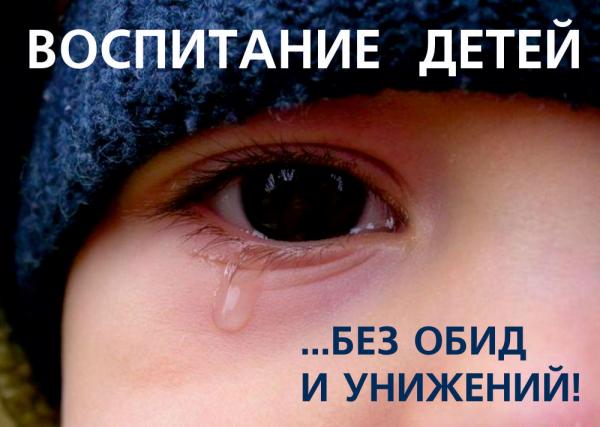 Ярославль 2015гАвторы-составители: И.Г. Назарова, Е.С. Боярова. В пособии использованы авторские материалы М.Ф. Луканиной, Е.В. Тереховой, Н.Г. Демичевой, О.В. КотельниковойСборник методических материалов «Профилактика насилия и жестокости в отношении детей и подростков» посвящен представлению опыта использования технологий и методик профилактики и реабилитации детей и подростков, подвергшимся жестокому обращению, внедряемых и распространяемых в образовательных организациях Ярославской области  в рамках инновационных социальных программ и проектов, стажировочных площадок ГО АУ ЯО ИРО. Настоящий сборник содержит информационно-методические материалы для руководящих и педагогических работников образовательных организаций по развитию и модернизации инфраструктуры поддержки детей, попавших в кризисную ситуацию, в том числе пострадавших от жестокого обращения. Материалы подготовлены на основе анализа реализации инновационных проектов и  программ ведущих ППМСС Центров Ярославской области. 
Материалы сборника предназначены для руководителей образовательных организаций педагогов-психологов, социальных педагогов, осуществляющих профилактическую и реабилитационную деятельность в области разработки и реализации проектов и программ по проблемами детского неблагополучия, педагогических и социальных работников, занимающихся организацией профилактической и реабилитационной работы с детьми, попавшими в кризисную ситуацию.Содержание1. Общие положения по осуществлению деятельности образовательных организаций при выявлении признаков жестокого обращения с несовершеннолетними и оказанию помощи детям, подвергшимся жестокому обращению2. Профилактическая и коррекционная работа педагога - психолога с детьми, пережившими жестокое обращение. Опыт работы МОУ ГЦ ПМСС г. Ярославля3. Деятельность ППМС-Центра по профилактике, выявлению жесткого обращения с детьми и коррекции его последствий. Опыт работы Муниципального образовательного учреждения Центра психолого-медико-социального сопровождения детей г. Ростова Ярославской области4. Оказание психологической помощи и порядок обращения несовершеннолетних, ставших жертвами преступлений против половой неприкосновенности. Опыт работы МОУ Центр ППМСС «Стимул»ПриложенияЛитература1. Общие положения по осуществлению деятельности образовательных организаций при выявлении признаков жестокого обращения с несовершеннолетними и оказанию помощи детям, подвергшимся жестокому обращениюМетодические рекомендации разработаны в соответствии с Семейным кодексом Российской Федерации от 29 декабря 1995 года № 223-ФЗ, Федеральным законом от 24 июня 1999 года № 120-ФЗ «Об основах системы профилактики безнадзорности и правонарушений несовершеннолетних» (далее – Федеральный закон от 24 июня 1999 года № 120-ФЗ), во исполнение распоряжения Губернатора Ярославской области от 21 мая 2015 года № 266-р «О мерах, направленных на предупреждение преступлений, совершаемых в отношении несовершеннолетних», в целях реализации Комплекса мер, направленных на совершенствование деятельности органов исполнительной власти субъектов Российской Федерации по оказанию помощи детям и подросткам в случаях жестокого обращения с ними, утвержденного Заместителем Председателя Правительства Российской Федерации – председателем Правительственной комиссии по делам несовершеннолетних и защите их прав О.Ю. Голодец 21 апреля 2014 года № 2378п-П12, и обеспечения эффективного межведомственного взаимодействия органов и учреждений системы профилактики безнадзорности и правонарушений несовершеннолетних Ярославской области (далее - органы и учреждения системы профилактики) при выявлении признаков жестокого обращения с несовершеннолетними и оказании помощи детям, подвергшимся жестокому обращению.Методические рекомендации определяют алгоритм действий специалистов органов и учреждений системы профилактики при выявлении признаков жестокого обращения с несовершеннолетними и оказании помощи детям, подвергшимся жестокому обращению. В настоящих методических рекомендациях применяются следующие понятия:Жестокое обращение с детьми - действия (или бездействие) родителей (иных законных представителей), воспитателей и других лиц, наносящие ущерб физическому или психическому здоровью ребенка.Согласно постановлению Пленума Верховного Суда РФ от 27 мая 1998 г. № 10 "О применении судами законодательства при разрешении споров, связанных с воспитанием детей" жестокое обращение с детьми может проявляться не только в осуществлении родителями физического или психического насилия над ними либо в покушении на их половую неприкосновенность, но и в применении недопустимых способов воспитания (в грубом, пренебрежительном, унижающем человеческое достоинство обращении с детьми, оскорблении или эксплуатации детей).Выделяют несколько видов жестокого обращения: физическое, сексуальное, психологическое (эмоциональное) насилие и пренебрежение основными потребностями ребенка (отсутствие заботы).Физическое насилие - действия (бездействие) со стороны родителей (иных законных представителей) или других взрослых, в результате которых физическое и умственное здоровье ребенка нарушается или находится под угрозой повреждения.Психологическое (эмоциональное) насилие - периодическое или постоянное психологическое воздействие родителей (иных законных представителей), других взрослых лиц или сверстников на ребенка, приводящее к формированию у него патологических черт характера или нарушению психического развития.Сексуальное насилие над детьми - это вовлечение несовершеннолетнего в действия сексуального характера с целью получения взрослыми сексуального удовлетворения или материальной выгоды.Под определение сексуальных посягательств и насилия попадают все виды сексуальных действий: изнасилование, вовлечение детей в сексуальную активность взрослых, разные формы инцестных отношений (между близкими (кровными) родственниками), развратные действия, вовлечение в занятия проституцией или в создание и/или распространение порнографической продукции.Пренебрежение основными потребностями ребенка - это отсутствие должного обеспечения основных нужд и потребностей ребенка в пище, одежде, жилье, воспитании, образовании, медицинской помощи со стороны родителей (иных законных представителей) в силу объективных причин (бедность, психические болезни, неопытность) и без таковых.Явные признаки насилия над детьми, которые требуют немедленного информирования органов опеки и попечительства и органов внутренних дел:- следы побоев, истязаний, другого физического воздействия;- следы сексуального насилия;- запущенное состояние детей (педикулез, дистрофия и т.д.);- отсутствие нормальных условий существования ребенка: антисанитарное состояние жилья, несоблюдение элементарных правил гигиены, отсутствие в доме спальных мест, постельных принадлежностей, одежды, пищи и иных предметов, соответствующих возрастным потребностям детей и необходимых для ухода за ними;- систематическое распитие родителями (иными законными представителями) несовершеннолетнего алкогольной или спиртосодержащей продукции, потребление наркотических средств, психотропных веществ или их аналогов без назначения врача, нанесение побоев в присутствии ребенка, лишение его сна;- ребенка выгоняют из дома.Виды ответственности лиц, допускающих жестокое обращение с детьми, в соответствии с федеральным законодательством:Административная ответственность.Ответственность родителей (иных законных представителей) за неисполнение обязанностей по содержанию и воспитанию несовершеннолетних предусмотрена статьей 5.35 Кодекса Российской Федерации об административных правонарушениях. Рассмотрение дел по указанной статье относится к компетенции комиссий по делам несовершеннолетних и защите их прав.Уголовная ответственность.Уголовный кодекс Российской Федерации предусматривает ответственность лиц за все виды физического и сексуального насилия над детьми, а также по ряду статей за психическое насилие и за пренебрежение основными потребностями детей, отсутствие заботы о них:ст. 110 (доведение до самоубийства), ст. 111 (умышленное причинение тяжкого вреда здоровью), ст. 112 (умышленное причинение средней тяжести вреда здоровью), ст. 113 (причинение тяжкого или средней тяжести вреда здоровью в состоянии аффекта), ст. 115 (умышленное причинение легкого вреда здоровью), ст. 116 (побои), ст. 117 (истязание), ст. 118 (причинение тяжкого или средней тяжести вреда здоровью по неосторожности), ст. 119 (угроза убийством или причинением тяжкого вреда здоровью), ст. 131 (изнасилование), ст. 132 (насильственные действия сексуального характера), ст. 133 (понуждение к действиям сексуального характера), ст. 134 (половое сношение и иные действия сексуального характера с лицом, не достигшим шестнадцатилетнего возраста), ст. 135 (развратные действия), ст. 125 (оставление в опасности), ст. 124 (неоказание помощи больному), ст. 156 (неисполнение обязанностей по воспитанию несовершеннолетнего), ст. 157 (злостное уклонение от уплаты средств на содержание детей или нетрудоспособных родителей), ст. 240 (вовлечение в занятие проституцией), ст. 240.1. (получение сексуальных услуг несовершеннолетнего), ст. 241 (организация занятия проституцией), ст. 242 (незаконные изготовление и оборот порнографических материалов или предметов), ст. 242.1. (изготовление и оборот материалов или предметов с порнографическими изображениями несовершеннолетних), ст. 242.2. (использование несовершеннолетнего в целях изготовления порнографических материалов или предметов) и другие.Гражданско-правовая ответственность.Жестокое обращение с ребенком может послужить основанием для привлечения родителей (иных законных представителей) к ответственности в соответствии с Семейным кодексом Российской Федерации. Например: лишение родительских прав (статья 69), ограничение родительских прав (статья 73), отобрание ребенка при непосредственной угрозе жизни ребенка или его здоровью (статья 77).Дисциплинарной ответственности могут быть подвергнуты должностные лица, в чьи обязанности входит обеспечение воспитания, содержания, обучения детей, допустившие сокрытие или оставление без внимания фактов жестокого обращения с детьми.На региональном уровне координацию деятельности органов и учреждений системы профилактики безнадзорности и правонарушений несовершеннолетних по профилактике жестокого обращения с несовершеннолетними, выявлению признаков жестокого обращения и оказанию помощи детям, подвергшимся жестокому обращению, осуществляет комиссия по делам несовершеннолетних и защите их прав при Правительстве Ярославской области (далее – комиссия при Правительстве области).Комиссия при Правительстве области:- рассматривает на заседаниях комиссии вопросы, касающиеся деятельности по профилактике жестокого обращения с несовершеннолетними, оказанию помощи детям, подвергшимся жестокому обращению;- заслушивает на заседаниях комиссии информацию руководителей органов и учреждений системы профилактики безнадзорности и правонарушений несовершеннолетних о результатах деятельности по профилактике жестокого обращения с несовершеннолетними, оказанию помощи детям, подвергшимся жестокому обращению;- анализирует и координирует деятельность органов и учреждений системы профилактики безнадзорности и правонарушений несовершеннолетних по предупреждению жестокого обращения с несовершеннолетними, оказанию помощи детям, подвергшимся жестокому обращению на территории области;- организует информационно-методическое обеспечение деятельности органов и учреждений системы профилактики безнадзорности и правонарушений несовершеннолетних по профилактике жестокого обращения с несовершеннолетними, оказанию помощи детям, подвергшимся жестокому обращению.Департамент труда и социальной поддержки населения Ярославской области, департамент образования Ярославской области, департамент здравоохранения и фармации Ярославской области, департамент государственной службы занятости населения Ярославской области, агентство по делам молодежи Ярославской области, Управление Министерства внутренних дел Российской Федерации по Ярославской области, Управление Федеральной службы Российской Федерации по контролю за оборотом наркотиков по Ярославской области, учреждения уголовно-исполнительной системы Ярославской области участвуют в деятельности по профилактике жестокого обращения с несовершеннолетними, выявлению признаков жестокого обращения с несовершеннолетними, оказанию помощи детям, подвергшимся жестокому обращению, в соответствии с действующим федеральным законодательством.На муниципальном уровне координацию деятельности по профилактике жестокого обращения с несовершеннолетними, оказанию помощи детям, подвергшимся жестокому обращению осуществляют территориальные комиссии по делам несовершеннолетних и защите их прав (далее – территориальные комиссии) в соответствии с их компетенцией.Территориальные комиссии разрабатывают схему межведомственного взаимодействия органов и учреждений системы профилактики, находящихся на территории муниципального образования области, при выявлении признаков жестокого обращения с несовершеннолетними, оказании помощи детям, подвергшимся жестокому обращению, в соответствии с имеющейся в муниципальном образовании области социальной инфраструктурой для детей и услугами государственных и муниципальных организаций в осуществлении указанной деятельности.Хранение и использование информации, содержащей сведения о фактах жестокого обращения с детьми, осуществляется с соблюдением принципа конфиденциальности и защиты персональных данных несовершеннолетних, доступ к которой ограничен Федеральным законом от 27 июля 2006 года № 152-ФЗ «О персональных данных». Действия сотрудников органов управления образованием и образовательных организаций, осуществляются на основании вышеперечисленных документов:В случае выявления признаков жестокого обращения с ребенком сотрудники органов управления образованием: 1. Незамедлительно сообщают руководителю органа управления образованием о выявлении признаков жестокого обращения с несовершеннолетним;2. Руководитель органа управления образованием в течение 1 часа направляет информацию о выявлении признаков жестокого обращения с несовершеннолетним в орган внутренних дел по месту обнаружения признаков жестокого обращения (приложение № 1), в орган опеки и попечительства и в территориальную комиссию по месту жительства ребенка (приложение № 2) для принятия мер по защите прав и законных интересов несовершеннолетних, зафиксировав номер исходящего сообщения и оставив копии сообщений в документах по делопроизводству;3. Сотрудник органа управления образованием принимает участие совместно с сотрудником органа опеки и попечительства и сотрудником органов внутренних дел (при необходимости) в проведении обследования условий жизни несовершеннолетнего, по результатам которого составляется соответствующий акт. В случае выявления признаков жестокого обращения с ребенком сотрудники образовательных организаций:1. Незамедлительно сообщают руководителю образовательной организации о выявлении признаков жестокого обращения с несовершеннолетним;2. Руководитель образовательной организации в течение 1 часа направляет информацию о выявлении признаков жестокого обращения с несовершеннолетним в орган внутренних дел по месту обнаружения признаков жестокого обращения (приложение № 1), в орган опеки и попечительства и в территориальную комиссию по месту жительства ребенка (приложение № 2) для принятия мер по защите прав и законных интересов несовершеннолетних, зафиксировав номер исходящего сообщения и оставив копии сообщений в документах по делопроизводству;3. Сотрудник образовательной организации принимает участие совместно с сотрудником органа опеки и попечительства и сотрудником органов внутренних дел (при необходимости) в проведении обследования условий жизни несовершеннолетнего, по результатам которого составляется соответствующий акт.Учреждения и организации, оказывающие реабилитационную помощь детям и семьям, затронутым проблемой насилия (социально-реабилитационные центры для несовершеннолетних, комплексные центры обслуживания населения, центры помощи семье и детям, центры психолого-медико-социального сопровождения, общественные организации и другие) в пределах своей компетенции:- проводят работу по реабилитации несовершеннолетних, подвергшихся жестокому обращению, а также в отношении родителей (иных законных представителей) несовершеннолетнего;- осуществляют патронаж семьи, куда был возвращен несовершеннолетний, подвергшийся жестокому обращению, после прохождения социальной реабилитации. Органы и учреждения системы профилактики безнадзорности и правонарушений несовершеннолетних содействуют:- направлению несовершеннолетних, подвергшихся жестокому обращению, и их родителей (иных законных представителей) в учреждения и организации, оказывающие реабилитационную помощь детям и семьям, затронутым проблемой насилия;- распространению печатной продукции с указанием контактной информации органов, учреждений и организаций, оказывающих помощь детям, подвергшимся жестокому обращению, и их семьям.Цели реабилитации несовершеннолетних, подвергшихся жестокому обращению:- профилактика тяжких последствий насилия;- профилактика новых случаев жестокого обращения с ребенком;- исправление семейной дисфункции;- возвращение ребенка в семью.Реабилитация строится на принципах семейно-ориентированного подхода. Объектом помощи является не отдельный ребенок, а семья в целом. Укрепление семьи и мобилизация ее внутреннего потенциала для защиты и воспитания ребенка позволяет не только защитить детей от жестокого обращения и пренебрежения, но и не допустить психологической травмы, которая является неизбежным следствием изъятия ребенка из семьи. Даже если ребенок изъят из семьи и получает помощь в учреждении или отделении временного пребывания, необходимо параллельно работать с семьей для устранения причин жестокого обращения с ребенком и воссоединения семьи.2. Профилактическая и коррекционная работа психолога с детьми, пережившими жестокое обращение. Опыт работы МОУ ГЦ ПМСС г. ЯрославляАвторы: директор МОУ ГЦ ПМСС, педагог-психологЛуканина Марина Федоровна, педагог-психолог МОУ ГЦ ПМСС, к.пс.н.                                                                                                                                 Терехова Екатерина ВладимировнаИсследование проблем насилия по отношению к детям, включая жестокое обращение, оставление в опасных условиях (преднамеренно или случайно) и доведение их до самоубийства, представляет особый интерес с точки зрения права ребенка на жизнь и уход со стороны родителей или других взрослых, их заменяющих, особенно для сотрудников кризисных и ПМСС-центров, которые оказывают непосредственную помощь таким детям и семьям. За последние 35 лет на вопросы жестокого обращения с детьми стало обращаться более пристальное внимание со стороны общества и специалистов. Эпидемиологические исследования ряда стран свидетельствуют о том, что жесткое обращение с детьми является более распространенным, чем считалось. Кроме того, различные исследования показывают, что жестокое обращение с детьми может быть связано с серьезными проблемами развития, с социальными и эмоциональными проблемами в будущей жизни детей, которые становятся жертвами такого обращенияДети, пережившие позор и унижение в семье, как правило, точно так же будут вести себя со своими собственными детьми. Причины этого кроются в том, что они просто не имеют другого опыта общения между детьми и взрослыми. Чувства, с которыми ребенок придет во взрослый мир, будут ограничены; такие люди не способны на нежность, любовь и эмпатию.Обычно у них возникают трудности с пониманием других людей, они злобны, недоверчивы и несчастны. Сознание того, что «он плохой, глупый, неуклюжий» отравляет им жизнь. Самооценка и самоуважение крайне низкие.Моделируя поведение взрослых, которое сопровождало его всю жизнь, такой человек будет создавать вокруг себя такую же нестерпимую обстановку.Проблема психотравмирующего влияния насилия на ребенка имеет не только психологический, но также социальный и юридический аспекты, однако в России ее изучению пока не уделяется достаточного внимания (Тарабрина, 2001).Главная цель ПМСС - центров состоит в расширении осознания и знаний населения в отношении масштабов этой проблемы и ее последствий. Изменение отношения населения к проблеме жестокого обращения с детьми наверняка приведет к социальным и юридическим реформам.Следует разработать различные учебные программы, направленные на родителей и включающие просвещение по вопросам развития ребенка, основанные на существующих накопленных профессиональных знаниях, а также содержащие конкретные руководства по действиям родителей по отношению к ребенку в зависимости от ситуации и уровня развития ребенка.Следует разработать профилактические программы для детей, которые включают такие элементы, как право ребенка сказать "нет", законность неприкосновенности тела и распознавание признаков опасности. Предпочтительно, чтобы такие программы использовались в широко посещаемых местах, включая школы, центры по месту жительства или центры общественного здравоохранения, и чтобы они действовали не на разовой, а на постоянной основеВ практике работы МОУ ГЦ ПМСС города Ярославля случаи работы с детьми, пережившими насилие, в последнее время стали встречаться чаще. Возросло обращение по этой проблеме со стороны подростков и взрослых.  Во многих случаях обращения инициатором запроса становятся педагоги школ и других образовательных учреждений. Все это обуславливает необходимость кризисного консультирования. Так,  стало много консультационных запросов, связааннных с проявлениями моббинга в школе и интернет-пространтстве, а также случаев проявления агрессивного поведения у подростков. Участились случаи обращения с суицидальными попытками у подростков. В общей сложности кризисное консультирование составляет  20% от всех консультационных запросов в психологическую службу ГЦ ПМСС. Кроме того,  в течение  данного времени было много обращений  от школ города Ярославля  по случаям медиации в школьных конфликтах.  В ходе педагогических советов, родительских собраний и консультациий с администрацией, педагогами, родителями и обучающимися, данные ситуации разрешаются.  Все это предвосхищает необходимость консультационной, корекционной и профилактической работы в данном направлении, как перспективном для развития психологической службы ГЦ ПМСС.Теоретические аспекты работы с клиентами, пережившими насилиеЖестокое обращение с детьми (насилие) - это любое поведение по отношении к ребёнку, которое нарушает его физическое или психическое благополучие, ставя под угрозу состояние его здоровья и развития. В работе Асановой (1997) имеется четыре вида или категории плохого обращения с детьми:  1. Физическое насилие относится к применению физической силы, которое может привести к различного рода физическим травмам.Жестокое обращение с детьми может иметь различную природу. Бывает как бы вынужденным - родители не справляются с ребёнком, "вынуждены" прибегать к физическим наказаниям. Может носить случайный характер. Нередко связано с тяжелыми психическими заболеваниями взрослых.Кроме того, может существовать так называемая семейная эстафета жестокости. Она передается из одного поколения в другое и является "эталоном" отношений в семье. Иногда и сами дети провоцируют жестокость взрослых и словами, и действиями. Одна агрессия накладывается на другую, а проигравшей стороной все равно остается ребёнок.2. Сексуальное насилие относится к вовлечению детей и подростков в сексуальную деятельность с людьми более старшего возраста без понимания ими того, что они делают, и/или без их согласия.В целом в литературе не существует единого мнения по поводу определения сексуального насилия, так как оно может включать в себя такие понятия, как сексуальное оскорбление, сексуальное нападение, изнасилование, развращение, инцест, показ порнографии детям, использование детей для производства порнографической продукции и проституции.Инцест - это сексуальные контакты между двумя людьми, связанными тесными родственными узами, невзирая на возраст. Инцест может происходить между отцом и дочерью, отцом и сыном, братом и сестрой, матерью и дочерью, наиболее частым вариантом является насилие со стороны отца или отчима. Проблема инцеста является одной из самых сложных, так как насилие совершается близким родственником.3. Эмоциональное (психическое) насилие по отношению к ребенку включает такие виды поведения, как сильное унижение, вопиющее нарушение и интимной сферы ребенка, постоянное порицание, сильные наказания и т.д.К психической форме насилия относятся:	открытое неприятие и постоянная критика ребенка;	угрозы в адрес ребенка в открытой форме;	замечания, высказанные в оскорбительной форме, унижающие достоинство ребенка;	преднамеренное ограничение общения ребенка со сверстниками или другими значимыми взрослыми;	ложь и невыполнения взрослыми своих обещаний;	однократное грубое психическое воздействие, вызывающее у ребенка психическую травму.4. Пренебрежение - это отсутствие заботы об удовлетворении основных физических потребностей ребенка, таких, как потребность в пище, одежде, гигиене, медицинской помощи и надлежащем контроле. К пренебрежению элементарными нуждами относятся:	отсутствие адекватных возрасту и потребностям ребенка питания, одежды, жилья, образования, медицинской помощи;	отсутствие должного внимания и заботы, в результате чего ребенок может стать жертвой несчастного случая. Факторы риска, способствующие насилию и жестокому обращению с детьми.	неполные и многодетные семьи, семьи с приемными детьми, с наличием отчимов или мачех;	наличие в семье больного алкоголизмом или наркоманией, вернувшегося из мест лишения свободы;	безработица, постоянные финансовые трудности;	постоянные супружеские конфликты;	статус беженцев, вынужденных переселенцев;	низкий уровень культуры, образования;	негативные семейные традиции;	нежелательный ребенок;	умственные или физические недостатки ребенка;	трудный» ребенок.Малкина-Пых И.Г. отмечает, что, как правило, ребенок-жертва страдает одновременно от нескольких форм насилия, то есть переживает «много форм насилия сразу». Так, для детей, страдающих от инцеста, неизбежными являются сопутствующие разрушение семейных отношений и доверия к семье, манипуляции, а зачастую и запугивания со стороны родителя-насильника, квалифицируемые как психологическое насилие. Дети и взрослые – жертвы изнасилования, например, часто переживают и физическое насилие (избиение), и эмоциональное (угрозы убить или покалечить).Порой распознать то, что ребенок подвергся жестокому обращению очень сложно, поэтому специалистам стоит обращать внимание на благополучие семьи и семейной ситуации.Сигналами для выявления семейного неблагополучия могут стать:	состояние здоровья и внешний вид ребенка (опасное для жизни ребенка заболевание, лечением которого не занимаются родители; наличие травм, синяков; неряшливый вид ребенка и др.);	особенности поведения ребенка в учреждениях образования (агрессивность в отношении сверстников и взрослых; замкнутость; чрезмерная возбудимость и др.);	низкий уровень педагогического потенциала семьи (отсутствие интереса к делам ребенка в учебном заведении; уклонение от родительских обязанностей, отсутствие заботы; употребление алкоголя или других наркотических средств);	отношение семьи к учреждению образования, которое посещает их ребенок (уклонение от контакта с работниками и администрацией учреждения образования; неявка на родительские собрания и др.);	задолженность по плате за техническое обслуживание, пользование жилым помещением, коммунальные услуги;	заявления в органы внутренних дел об уходах несовершеннолетних из дома, их розыске и др.По данным психологов-практиков эмоциональное насилие, несмотря на то, что обывателю кажется этот вид насилия наиболее легким, на самом деле оставляет иногда более глубокий след в жизни человека, чем остальные. Заживают раны и затягиваются рубцы, полученные в результате физического насилия, вылечиваются заболевания, полученные после сексуального злоупотребления, но раны в душе, нарушения психики и болезненные вспышки воспоминаний мучают ребёнка еще долгие годы.Эмоциональные реакции детей на насилие и жестокость могут быть следующими A. Green (1995):Чувство ответственности за насилие: реакция ребенка: «Если бы я был хорошим, мои родители не делали бы друг другу и мне больно...»Чувство вины за постоянное насилие или жестокость: при частом или непрекращающемся насилии.Постоянное возбуждение: даже в спокойной обстановке от ребенка можно ожидать очередной вспышки агрессивности.Переживание потери: дети, отделенные от родителя, применяющего насилие, постоянно переживают потерю. Они могут сожалеть также и об утрате привычного жизненного уклада и о потере положительного образа родителей, применявших насилие.Противоречивость: дети не осознают, что можно не знать о чувствах другого человека или иметь одновременно два противоположных чувства. Ребенок, который говорит: «Я не знаю, как к этому относиться», – чаще испытывает амбивалентные чувства, а не просто пытается убежать от разговора.Страх быть покинутым: дети, отделенные от одного из родителей в результате акта насилия, могут испытывать глубокий страх, что второй родитель также может их покинуть или умереть, поэтому часто ребенок отказывается расставаться со вторым родителем.Потребность в чрезмерном внимании взрослых: может быть особенно проблематичной для родителей, которые пытаются справиться с собственной болью или уже принятыми решениями. На детей могут обращать внимание по поводу негативных проявлений – когда они воспроизводят насилие, свидетелями которого были.Боязнь телесных повреждений: значительный процент детей, являющихся свидетелями насилия или испытывающих его на себе, беспокоятся о том, что родитель, применяющий насилие, откажется от ребенка, либо причинит ему вред, либо будет вымещать зло на нем в различных ситуациях.Стыд: в особенности для более старших детей, чувствительность к позору насилия может выражаться в форме стыда.Беспокойство о будущем: неуверенность в повседневной жизни заставляет детей думать, что жизнь будет непредсказуемой и в дальнейшем.Наиболее универсальной и тяжелой реакцией на любое – не только сексуальное – насилие является низкая самооценка, которая способствует сохранению и закреплению психологических нарушений. Личность с низкой самооценкой переживает чувство вины и стыда. При этом характерны постоянная убежденность в собственной неполноценности, в том, что «ты хуже всех». Вследствие этого ребенку трудно добиться уважения окружающих, успеха, общение его со сверстниками затрудненоРазличают ближайшие и отдаленные последствия жестокого обращения и невнимательного отношения к детям (Софонова, Цымбал, 1993).К ближайшим последствиям относятся: физические травмы, повреждения, а также рвота, головные боли, потеря сознания, характерные для синдрома сотрясения, развивающегося у маленьких детей, которых берут за плечи и сильно трясут. Кроме указанных признаков, у детей при этом синдроме появляется кровоизлияние в глазные яблоки. К ближайшим последствиям относятся также острые психические нарушения в ответ на любой вид агрессии, особенно на сексуальную. Эти реакции могут проявляться в виде возбуждения, стремления куда-то бежать, спрятаться, либо в виде глубокой заторможенности, внешнего безразличия. Однако в обоих случаях ребенок охвачен острейшим переживанием страха, тревоги и гнева. У детей старшего возраста возможно развитие тяжелой депрессии с чувством собственной неполноценности.Среди отдаленных последствий жестокого обращения с детьми выделяются нарушения физического и психического развития ребенка, различные соматические заболевания, личностные и эмоциональные нарушения, социальные последствия.Иногда последствия жестокого обращения продолжаются у жертвы всю жизнь, калеча и продолжая испытания. И возможно даже развитие     серьёзного посттравматического стрессового расстройства (ПТСР), которое включает 5 фаз развития:1. Фаза отчаяния - повышенный уровень тревожности, когда ребёнок ещё плохо осознаёт происходящее с ним.2. Фаза отрицания—попытка вытеснить из памяти происшедшее с ним. Могут появиться соматические расстройства, бесчувственность и бессонница.3. Фаза навязчивости или депрессии. Смирение с происшедшим насилием на фоне эмоциональной лабильности, нарушения сна и плохого настроения.4. Фаза прорабатывания того, что произошло, с осознанием причины происшедшего.5. Фаза завершения - появляется надежда на будущее.Буллинг (моббинг) как одна из разновидностей жестокого обращения с детьмиОбычно под моббингом понимают групповой психологический террор в виде косвенной или прямой травли ребенка в коллективе. Дэвид  Лейн и Эндрю Миллер определяют  буллинг  как длительный процесс сознательного жестокого отношения, физического и (или) психического, со стороны одного или группы детей к другому  ребёнку (другим детям).Буллинг – явление массовое. Согласно статистическим данным, приводимым зарубежными учёными,   школьному   буллингу в той или иной форме подвергается от 4 до 50 % детей. В некоторых случаях издевательства носят ситуативный характер, но иногда систематическая травля со стороны одноклассников приводит к фатальному исходу(о чём говорилось выше).В широком смысле моббинг представляет собой систематическое, повторяющееся в течение длительного времени третирование, оскорбление, унижение достоинства другого человека, например, в школе, во дворе, секции и через Интернет (кибермоббинг). Типичные действия, осуществляемые при моббинге — это распространение заведомо ложной информации (слухов и сплетней) о человеке, насмешки и провокации, прямые оскорбления и запугивание, социальная изоляция (бойкот и демонстративное игнорирование), нападки ущемляющие честь и достоинство ребенка, причинение материального или физического вреда.Различия кибер-буллинга от традиционного реального обусловлены особенностями интернет-среды: анонимностью, возможностью фальсификации, наличием огромной аудитории, возможностью достать жертву в любом месте и в любое время.  Реальный буллинг — это ситуация во дворе, где старшие или более сильные дети терроризируют младших, слабых, он заканчивается, когда ребенок приходит из школы домой. Кибер-буллинг продолжается все время: информационно-коммуникационные технологии становятся неотъемлемой частью жизни современных подростков, и от кибер-нападок невозможно спрятаться. В отличие от реального травли, для кибер-буллинга не нужны мышцы или высокий рост, а только технические средства, время и желание кого-то терроризировать. Ребенок, подвергающийся буллингу, может иметь травматические последствия такого поведения. Его самооценка сильно страдает, появляется тревожность и нередко депрессивные состояния.Исследования показали, что дети, которые были подвержены буллингу в возрасте 8 лет и раньше, склонны к психологическим проблемам в подростковом возрасте и в юности. Предпосылками моббинга по опыту работы специалистов ГЦ ПМСС чаше всего становятся1.	Зависть детей друг другу2.	Страх быть жертвой буллинга самому, поэтому ребенок примыкает к активной, предположительно сильной группе коллектива.3.	Попытки завоевать признание, «выделиться», стать лидером4.	Межкультурные конфликты: низкая этническая толерантность, политическая ситуация в стране и мире5.	Скука: оскорбительные или негативные комментарии к статусу, фотографии. Что бы заполнить свободное время6.	Комплекс неполноценности – проецируется на другого7.	Личностный кризис: окончание любовных отношений, разрыв дружеских связей, месть и т.д.8.	Конкуренция с уже существующим авторитетом9.	Тот, кого травят, изначально выглядит как жертва (виктимность) Эрлинг Руланн, Дан Ольвеус и другие исследователи этого явления выделяют типичные черты подростков, склонных становиться буллерами.  Для них характерно:1.	Потребность господствовать и подчинять, а также дети, уверенные в том, что «господствуя» и подчиняя, гораздо легче будет добиваться своих целей;2.	Импульсивны, легко приходят в ярость3.	Вызывающе ведут себя ко всем участникам образовательного учреждения4.	Нет сочувствия к жертвам5.	Физически сильнее других (мальчики)6.	Агрессивные дети, самоутверждающиеся в жертве;	7.	Интуитивно чувствующие- какие одноклассники не окажут сопротивление;«Союзниками» буллеров чаще всего становятся дети:•	боящиеся быть на месте жертвы;•	не желающие выделяться из толпы одноклассников;•	дорожащие своими отношениями с лидером;•	поддающиеся влиянию «сильных мира сего» в классе;•	не умеющие сопереживать и сочувствовать другим; •	без собственной инициативы;	•	принимающие   травлю за развлечение;•	дети жестоких родителей;•	озлобленные ровесники, мечтающие взять реванш за свои унижения;•	из неблагополучных семей, испытавшие страх наказания.Любой ребёнок может быть изгоем. Чаще всего жертвами буллинга становятся дети, которые (по мнению психолога Дана Ольвеуса):•	Пугливы, чувствительны, замкнуты, застенчивы•	Тревожны, неуверенны в себя, низкая самооценка•	Склонны к депрессии, думают о самоубийстве•	Не имеющие ни одного близкого друга, успешнее общаются со взрослыми, чем ровесники•	Физически слабее сверстников•	«Белые вороны» во внешности (например, заячья губа, необычная форма ушей, сколиоз, шрамы, очки, тики, косоглазие и т.д.)•	Верящие, что заслуживают роли жертвы, и пассивно ожидающие насилия преследователей;•	Страдающие  от одиночества; Исследования, проводимые специалистами ГЦ ПМСС и психологами образовательных учреждений города Ярославля, подтверждают эту статистику.Психологи ГЦ ПМСС рекомендуют обращать внимание на симптомы, проявляющиеся у детей, которые  могут быть жертвами моббинга и кибер-моббинга в том числе.•	Ухудшение показателей здоровья. Сюда могут относиться такие симптомы, как головная боль, боль в животе, проблемы со сном, подавленное настроение.•	Изменение поведения. Сигналом для тревоги может послужить неожиданная замкнутость и закрытость ребенка, снижение успеваемости в школе, отстраненность от реального мира, частое пребывание в мире фантазий и в мире онлайн-игр, нежелание идти в школу, секцию или общаться с кем-либо.•	Пропажа личных вещей. Неожиданное исчезновение любимых вещей и денег, которое легко могут заметить родители.•	Недооценка серьезности угроз, скрывают случаи травли, которые осуществляют с ними другие ученики или умаляют их значение травли. Жертвы моббинга на первом этапе общения со взрослыми зачастую значении в глазах взрослых.                Психологи ГЦ ПМСС рекомендуют обращать внимание родителей на следующие моменты для профилактики кибер-буллинга, так как последнее время он стал все более и более набирать обороты.•	Объяснить, что личная информация, которую дети выкладывают в интернете (домашний адрес, номер мобильного или домашнего телефона, адрес электронной почты, личные фотографии) может быть использована агрессорами против них.•	Выяснение у ребенка всей возможной информации относительно актов кибер-буллинга.•	Главной задачей является эмоциональная поддержка ребенка. Нужно дать ему уверенность в том, что проблему можно преодолеть. •	Блокировка агрессоров.•	Сохранить все возможные свидетельства происходящего (скриншоты экрана, электронные письма, фотографии и т.п.).•	Важно убедиться, что оскорбления (буллинг) из сети не перешли в реальную жизнь. Сталкиваясь в практике консультационной и образовательной деятельности с проявлениями кибер-буллинга, психологи МОУ ГЦ ПМСС посчитали для себя наиболее эффективной стратегию работы, которая была эффективна в решении данной проблематики. Данная стратегия, предлагаемая Л. Петрановской отражает основные позиции педагогов –психологов ГЦ ПМСС и может быть использована любым взрослым (родителем или преподавателем) для предотвращения случаев буллинга в образовательном учреждении.  Заключается она в следующем:	•	Назвать явление. Л. Петрановская считает, что пока не называют своим именем это явление -  травля или насилие, то участники будут делать вид, что ничего особенного не происходит. Дальше нужно понять, кто готов взять на себя ответственность за прекращение этого дела. Признак того, что готов - как раз готовность назвать травлю травлей•	Дать однозначную оценку этому явлению для группы, класса и т.д.•	Обозначить травлю как проблему группы. Нужно обозначить травлю как болезнь ГРУППЫ. Так и сказать: есть болезни, которые поражают не людей, а группы, классы, компании. Это позволит зачинщикам сохранить лицо и даже предоставит им возможность хотя бы попробовать примерить роль не деструктивной "альфы", которая "отвечает за здоровье класса". И, что особенно важно, это снимает противопоставление между жертвами-насильниками-свидетелями. Данная позиция крайне значима, потому что чаще всего, сталкиваясь с проявлениями буллинга, родители обращаются к педагогу-психологу на индивидуальную консультацию. Работая со случаем, психолог может влиять  на ситуацию исключительно со стороны ребенка, анализируя его поведение и помогая ему стать увереннее в себе или более контактным. Но данный путь достаточно длителен и малоэффективен, потому что проблему заключается не только в ребенке, но и в обще групповом поведении. Именно поэтому в практике работы ГЦ ПМСС города Ярославля практикуется комплексная работа: индивидуальное консультирование с жертвой буллинга и  тренинговая работа с классом по сплочению коллектива и формированию конструктивного взаимодействия обучающихся между собой. При чем, как правило, в среде взрослых – родителей и педагогического коллектива – проблема называется своими именами, а среди подростков она может быть микширована в общую проблематику общения – сплочения, без  актуализации и конкретизации непосредственно причины работы. •	Важнейшую роль в работе играет определенность позиции взрослого человека. Так, если педагог (классный руководитель или  администратор) однозначно ОТКРЫТО высказывается на стороне жертвы моббинга, показывая, что он будет противодействовать данному поведению группы, то интенсивность моббинга в коллективе снижается. Разумеется, что при этом важна политика подкрепления позитивного поведения и отсутствие травли теперь уже буллера взрослыми - это только ухудшит ситуацию и может привести моббинг в сферу, неконтролируемую взрослыми. А если открытая позиция педагога подкрепляется его умением выстраивать коммуникацию с подростками на основе правила «общайся спокойно, твердо, доброжелательно), то ситуация начинает меняться в лучшую сторону. Для всех участников конфликта.•	Активизировать моральное чувство и сформулировать выбор. Результат не будет прочным, если дети просто изменятся под формальные требования учителя. Задача - вывести их из "стайного" азарта в осознанную позицию, включить моральную оценку происходящего.•	 Сформулировать позитивные правила жизни в группе и заключить контракт. Момент, когда прежняя, "плохая" групповая динамика прервана, раскрутка ее губительной спирали прекращена, самый подходящий, чтобы запустить динамику новую. И это важно делать вместе. Достаточно просто вместе с детьми сформулировать правила жизни в группе.•	Мониторинг и поддержка позитивных изменений. Очень важно чтобы взрослый, который взял ответственность за ситуацию, не бросал группу. Он должен регулярно спрашивать, как дела, что удается, что трудно, чем помочь.•	 Гармонизировать иерархию. Этап формирования популярности. Действия взрослого должны быть направлены на то, чтобы каждый имел признание в чем-то своем, мог предъявить себя группе, быть полезным и ценным в ней. Чем дольше группе предстоит прожить в этом составе, тем этот этап важнее. Опыт работы ГЦ ПМСС также показывает, что, как правило, буллинг свойственен подросткам без выраженной личностной идентичности. Поэтому любая психолого-педагогическая работа, направленная на самосознание будет повышать понимание себя и тем самым делать подростка более ответственным за свои поступки. Такая же позиция свойственна и классным коллективам. Чаще всего моббинг происходит там, где нет сплочения и идеи, вокруг которой строится жизнь коллектива. Поэтому, если предложить подросткам любую другую общность, например, мы с вами ученики конкретного класса, конкретной школы, мы – спортсмены, мы – любители здорового образа жизни, или путешественники, то это даст возможность уменьшить число негативного воздействия на коллектив, объединив его по другим основаниям, не только связанным с коммуникативными ролями. Объясняет это явление феномен социальной идентичности, изучаемый многими учеными. В частности, об этом пишут в своих работах Н.Л. Иванова, Т.В. Румянцева, М.Ф. Луканина, Е.В. Терехова.  Основы психологической работы с   детьми, подверженными жестокому обращениюДети, пострадавшие от любых видов насилия или недостойного обращения, похожи между собой тем, что все они пережили также психологическую травму.Дети становятся недоверчивыми и боязливыми, они могут считать посторонних людей опасными и непредсказуемыми. У них формируется низкая самооценка, отсутствуют такие черты личности, как самоуважение и самоконтроль. Часто жажда мести приводит к тому, что ребёнок, жертва насилия, сам становится агрессором и провоцирует других на драки и ссоры. Любое недостойное обращение с ребёнком является для него уроком того, что такое поведение взрослых с детьми приемлемо, и в будущем он будет моделировать такое же поведение. Из опрошенных подростков-правонарушителей две трети подвергались жестоким наказаниям с раннего детства. Реакции посттравматического стресса, в том числе постоянный возврат вспышек воспоминаний, приводят к низкой концентрации на уроке, а затем и к низкой успеваемости.У детей, которые с раннего детства являются жертвами физического насилия, встречается нарушение центральной нервной системы, бывает низкий уровень интеллекта, задержка психического развития и могут быть проблемы с речью.Работая над проблемой жестокого обращения с детьми, МОУ ГЦ ПМСС реализует несколько направлений. Они перечислены ниже:•	Профилактика случаев жестокости через реализацию элективных курсов. Существует несколько тем, по которым проводится работа: «Сплочение классных коллективов и профилактика буллинга»; «Тренинг снижения агрессивности среди подростков», «Тренинг «Сохрани себя ля себя» и т.д. Работа проводится по заявительному принципу. Если в школе существует проблема сложных, деструктивных отношений между обучающимися, то специалисты ГЦ ПМСС выходят в класс, проводят предварительную диагностику и путем тренинговой практической деятельности решают данную задачу. Работа одновременно проводится с родителями детей в классе. Как свидетельствует мониторинг до и после мероприятий,  в ходе занятий всегда есть положительная динамика в разрешении запроса.  В год проходит порядка 7-9 элективных курсов, которые занимают в каждом конкретном случае от 1 до 3 месяцев работы.•	Работа с педагогическим коллективом. При взаимодействии с педагогами акцент делается на информирование взрослых в вопросах профилактики. Работа проходит в форме семинаров, мастер-классов, круглых столов в рамках реализации программы «Школьный педагог: ресурсы и возможности, успешность и здоровье». Даются методические рекомендации по проведению занятий, понимаю причин деструктивного поведения взрослых и  по обеспечению безопасности в школе и Интернет-пространстве. Педагоги заинтересованы в том, чтобы  понять, по каким критериям можно заменить проявления деструктивности у школьников, на что стоит обращать внимание  в работе с детьми, переживающими домашнее или школьное насилие и т.д. Тематика следующая:1.	Проблемы информационной безопасности ребенка в сети2.	Виды и формы психологического воздействия и методы защиты от него3.	Правила и нормы сетевого этикета4.	Причины возникновения девиантного поведения и методы работы по их профилактике и устранению….5.	Причины и последствия агрессивного поведения6.	Признаки переживания насилия детьми7.	Что делать, если в классе есть проявления моббинга и т.д.•	Работа с родителями. Аналогичным образом строиться работа и с законными представителями обучающихся. Во время проведения родительских собраний и консультаций обсуждаются вопросы предупреждения жестокого обращения с детьми. Важным нам кажется понимание того, что с одной стороны родители должны уметь оказать помощь своим детям, переживающим моббинг среди сверстников, то есть знать что делать в подобной ситуации и как исключить травлю своего ребенка и помочь ему пережить травмирующую ситуацию. А с другой стороны, важно осознавать собственное отношение к детям, и в случае,  агрессивного  к ним отношения,  научиться  исключать домашнее насилие над  детьми. Таким образом, важно, чтобы взрослые были с одной стороны,  модераторами процесса защиты и помощи детям, а с другой стороны – носителями конструктивных взаимооотношений в семье.. Тематика  информирования родителей может быть следующей:1.	Причины и способы коррекции агрессивного поведения детей2.	Как наладить отноешние с сосбственным ребенком3.	Что делать, если ваш ребенок подвергается моббингу?4.	«Скажи жизни «Да!». Как предупредить суициды среди подростков» и т.д.Однако, самой эффективной формой оказания помощи  является коррекционная  и консультативная работа с детьми, подвергшимися жестокому обращению. Психотерапевтические методы, с точки зрения Н.Е. Невярович,  применяемые к жертвам насилия, можно разделить на три основные группы, развивающиеся  по характеру психологического воздействия:	методы, развивающие личность;	методы манипулятивной стратегии;	синтетические методы.Развивающие личность методы адресованы главным образом к нормативно- компенсаторным процессам. Жертва насилия рассматривается как субъект воздействия, цель подобного рода терапии– психологический рост личности. Терапия достаточно продолжительная и трудоемкая: результаты достигаются относительно медленно, но более устойчивы; взаимоотношения пациента и терапевта характеризуются партнерством. Методы манипулятивного характера адресованы главным образом к патологическим процессам. Пациент рассматривается как объект воздействия, цель терапии  - изменение поведения. Данная терапия чаще непродолжительна, результат достигается относительно быстро, но не всегда устойчив; взаимоотношения пациента и терапевта характеризуются патернализмом со стороны терапевта, принятием на себя ответственности за результат лечения. К ним можно отнести большинство суггестивных методов, поведенческую психотерапию и т.п.Синтетические методы используются в работе с глубинными переживаниями, хроническими дистрессовыми записями и симптомами. Использование данных методов наиболее эффективно для саморегуляции пациента (клиента), особенно в кризисные моменты, сопряженные с процессами инициации, а также как профилактика «срывов» и рецидивов.Основы психологической работы с  жертвами физического и сексуального насилияВ процессе консультирования таких детей чрезвычайно важно для психолога установить контакт с ребенком, причем акцент следует сделать на постоянной демонстрации заботы о ребенке. Скорее всего ребенок будет постоянно проверять, адекватными и неадекватными способами, насколько психолог действительно о нем заботится (Зиновьева, Михайлова, 2003).Важно обеспечить безопасность и уверенность для ребенка. Нельзя рассчитывать, что ребёнок избавится от реакций, в основе которых травма, пока у него не сложится реальное ощущение безопасности. Когда психолог или психотерапевт твёрдо уверен, что ребёнок в безопасности, необходимо медленно и терпеливо помочь усвоить самому ребёнку, что он в безопасности, хотя иногда это может быть крайне трудным делом. Бывают ситуации, когда реальную безопасность доказать тяжело (насильник не пойман милицией, или не осуждён и находится на свободе). В таких случаях необходимо использовать псе возможные методы, такие, например, кик договор с родителями о том, чтобы ребёнок не оставался один. В тех случаях, когда сами родители являются насильниками, целесообразно помещение ребёнка в больницу, в приют, к родственникам и т. п.Процесс работы с такими детьми должен быть комплексным и включать в себя работу с родителями, учителями и, в отдельных случаях, с сотрудниками правоохранительных органов, которые неправильным ведением интервью с ребёнком, созданием ситуации, когда ребёнок должен неоднократно повторять обстоятельства травмы, могут только усугубить его состояние.Консультирование должно быть длительным. В среднем общее количество сессий составляет 12, с частотой 1-2 раза в неделю, затем ребёнок должен наблюдаться в течение 1-2-х лет. Кажется, что наконец ребёнок в порядке. Вместо этого думайте: "Ребёнку нужно, по меньшей мере, год на восстановление в спокойном окружении на каждый год травмы или деформирующего обращения". Психолог должен понимать, что если он не уверены, что может ли  консультировать ребёнка, перенесшего насилие или этот случай слишком тяжел для специалиста, то лучше направить ребёнка к специально обученному специалисту или постоянно консультироваться с таким специалистом.Задачи, стоящие перед психологом• способствовать уменьшению у ребенка чувств стыда, вины, бессилия;• помочь в укреплении чувства собственной значимости;• сформировать новые поведенческие паттерны;• способствовать дифференцированному взаимодействию с окружающими людьми;• способствовать развитию самоопределения ребенка, восприятия собственного Я, в том числе и физического образа Я.В целом специалисты,  в результате анализа специальной литературы Малкиной –Пых И.Г., придерживаются эклектичного подхода в работе с такими детьми. Наиболее эффективными считаются: визуализация, когнитивно-поведенческая терапия, гештальт-терапия, психодрама, арт-терапия, музыкотерапия, танцевальная терапия. Наиболее подходящим вариантом работы с детьми, пережившими насилие, является эклектичная, мультимодальная модель консультирования, в которой сочетаются три основных психотерапевтических направления: работа с мыслями, работа с эмоциями, работа с поведением. Выбор конкретного метода в практической работе зависит от:– возраста ребенка;	– стадии консультирования, то есть над чем в данный момент идет работа: над мыслями, эмоциями или поведением;– уровня когнитивного развития ребенка.Нашими специалистами в работе с такими клиентами подросткового возраста успешно используется модель работы Е.П. Кораблиной, которая выделяет следующие стадии терапии в работе с последствиями насилия (Кораблина и др., 2001):1. Решение вылечиться. Либо симптомы настолько сильны, что невозможно дальше терпеть, либо человек сознательно решает, что нужно что-то менять, и обращается за помощью. Задача психолога на этой стадии – создание безопасного пространства, оценка состояния здоровья клиента: психологического и соматического. На это может уйти несколько недель или месяцев.2. Стадия кризиса. Человек встречается с сильными чувствами, с болью. Эта стадия очень трудна для клиента, здесь важно, чтобы он мог позаботиться о себе. От психолога потребуется очень мощная поддержка. Можно сделать встречи более частыми. Полезно выяснить потенциальный риск самоубийства, проговорить эту тему. Важно, чтобы клиент осознал, что эта стадия не будет продолжаться вечно. «Истина освободит вас, но сначала сделает совершенно несчастным».3. Вспоминание. Если создано доверие к психологу, последует рассказ о том, что произошло. Очень важно, чтобы клиент вспомнил столько, сколько он может выдержать.4. Вера. Эта стадия важна, если человек сомневается в точности воспоминания: Для клиента очень важно поверить себе и своим воспоминаниям. «Если предположить, что вы это придумали, то зачем? Зачем вам тратить на это время, деньги?»5. Преодоление молчания. Рассказ подробностей произошедшего. Это, как правило, сопровождается чувствами стыда и страхом напугать слушающего, также возможен страх перед повторением насилия. Можно сказать клиенту: «Чем больше вы рассказываете о пережитом, тем меньше энергии там остается, становится легче». Если человек решился рассказать об этом психологу, то потом он может решиться рассказать об этом еще кому-нибудь: другу или подруге. Тогда исчезает внутренняя изоляция.6. Снятие с себя вины за случившееся. Человек может винить себя в том, что не смог себя защитить, или в том, что в момент насилия получал удовольствие. Нельзя разубеждать жертву, что она совсем не виновата – она этому не поверит. Не надо пытаться разрушить веру клиента в свою вину. Важно помочь клиенту снять с себя ответственность за случившееся.7. Поддержка «внутреннего ребенка». Внутри каждого взрослого человека есть ребенок радующийся и ребенок страдающий. Многие люди, пережившие насилие в детстве, не умеют радоваться жизни. На этой стадии необходимо установить контакт с «раненым ребенком внутри себя», используя рисунки, движения (в группе) и т.п.8. Возвращение доверия к себе. Повышение самооценки. Здесь происходит определение личных границ клиента, которые были нарушены насилием, а теперь вновь могут вернуться под контроль клиента.9. Оплакивание потери. То есть прощание с тем, что было утрачено в момент насилия.10. Гнев. На стадии оплакивания обычно наружу выходит и злость, долгое время сдерживаемая внутри.11. Раскрытие и конфронтация. Насильник – это человек, живущий поблизости. Важно выразить ему свой гнев. Можно написать письмо, можно разыграть это в психодраме.12. Прощение. Имеется в виду прощение себя. Прощать насильника не нужно, т.к. это может быть еще одной жертвой, которую принесет ему пострадавшая. Смысл прощения в том, чтобы отпустить насильника от себя.13. Обретение духовности. Возвращение представления о том, что мир добр и хорош. Исчезает ощущение отделенности от мира, неспособности чувствовать красоту. Возвращается связь между Я и телом. Возрождается доверие к людям.14. Разрешение травмы и движение дальше. Это момент, когда люди чувствуют, что им удалось включиться в жизнь. Постепенно надо говорить о том, что терапия заканчивается. Наступает время проститься с клиентом.Формы и методы работы с детьми, подвергшимися жестокому обращениюВыбор подхода к психологическому консультированию жертв насилия зависит от того, какие у детей существуют проблемы в когнитивном, аффективном и поведенческом плане. У жертв насилия чаще всего наблюдаются отклонения во всех вышеуказанных сферах, в частности:1.	когнитивный уровень: низкая самооценка; иррациональные, разрушительные мысли; проблемы с принятием решения; проблемы с поиском выхода из сложных ситуаций;2.	аффективный уровень: гнев, злость; тревожность; чувство вины; страх отвержения; фобии; депрессия;3.	поведенческий уровень: драки; слезы; низкая учебная успеваемость; ночные кошмары; изоляция от окружающих; конфликты с окружающими.Поэтому мы предлагаем следующие упражнения для решения представленных сложностей.1. Коррекционные упражнения для формирования адекватной самооценки, осознания лич¬ностных ресурсов, коррекции идентичности. (Ковальчук М.А., Рукавишникова Н.Г., Корнеева Е.Н., Заверткина Е.Г. и др.): Целью всех пяти упражнений явля¬ется осознание своих личностных качеств, самовыражение.«Что мне нравится в себе?» - ребенок пишет 2-3 качества, которые он считает своими достоинствами, и проду¬мывает, как эти качества помогают ему в жизни, затем рассказыва¬ет об этом консультанту.«Закончи предложение» — упражнение проводится в три эта¬па. Необходимо закончит фразу на первом этапе (тренировочный): «Я красивый, потому что...», на втором: «Меня любят, потому что я...», на третьем: «Меня уважают, потому что я...».«Мой герб» - клиенту предлагается нарисовать герб, ко¬торый отражал бы его личностные особенности, и написать на нем девиз своей жизни. «Это - Я» - участникам предлагается ответить на вопросы карточек, которые выкладываются буквой «Я», причем текст ока¬зывается на нижней стороне карточки. Например, «Чего ты боишь¬ся?», «Как ты справляешься со стрессом?» и др.«Место, где я себя прекрасно чувствую» - ребенок рассказывает о том месте, где он себя хорошо чувствует, объясняя почему. Цель: работа с внутренним ресурсом, самораскрытие, повышение ценности внутреннего мира каждого человека.«Автобиография»«Ты можешь изобразить свою жизнь? Нарисуй картину своей жизни, изобразив важные события, большие изменения и то, что для тебя важно. Например, помнишь ли ты, как ты пошел в школу? Переезжал ли ты? Приезжал ли кто-нибудь к тебе погостить? Уми¬рал ли кто-нибудь? Есть ли у тебя какие-то особенно радостные или печальные воспоминания, которые тебе хотелось бы сюда включить?Существует множество способов изобразить свою жизнь. На¬пример, в виде кривой линии с отметками или в виде карты, или в виде соединенных между собой рисунков. Можешь рисовать так, как тебе захочется». «Моя неделя, мой день, моя жизнь»Детей просят нарисовать картину своей недели или дня.«Космический корабль» (направленная визуализация)«Ты летишь на неизвестную комическую станцию. Ты оставля¬ешь все и всех позади. Ты не знаешь, когда ты вернешься обратно. Ты можешь взять с собой только один контейнер, но можешь по¬ложить туда все, что хочешь. Можешь взять с собой что угодно, но выбирай внимательно, потому что это твой единственный шанс.Нарисуй или построй свой контейнер и наполни его изображениями или моделями того, что ты хочешь взять с собой».«Безопасные места» (направленная визуализация)«Закрой глаза и представь себе комнату, в которой тебе тепло, радостно и совершенно безопасно. Эта комната принадлежит только тебе. Здесь тебя никто не может обидеть, никто не может войти, если только ты сам того не захочешь. Что находится в твоей комнате? Есть ли там кровать, стол, занавески, ковер? Есть ли стул? Он большой и мягкий или деревянный и жесткий? Есть ли окна? Занавески задернуты или отдернуты? Есть ли полки? Что на них? Журналы или книги? Мягкие игрушки? Игры? Комната светлая или темная? Не открывая глаз, еще раз осмотри свою безопасную, уютную комнату.Открыв глаза, нарисуй свою комнату как можно подробнее».«Моя карта»«Нарисуй картинку, изображающую различные аспекты своей личности. Как выглядит твоя приятная сторона? Как — злая? А как — испуганная или смелая? У нас множество сторон личности. Ты можешь изобразить различные стороны своей личности как угодно».(Это упражнение эффективно для исследования поведения детей, которым не хватает уверенности в себе и самопринятия.).«Исполнение мечты»«Твоя мечта сбылась... — Нарисуй!».«Я хочу...»«Я хочу, чтобы... — Нарисуй!».«Любимая вещь»«Какая у тебя в жизни любимая вещь? — Нарисуй!».«Мой сон»«Можешь ли ты вспомнить один из своих снов? Был ли он забавным, страшным, странным, радостным, непонятным? — Нарисуй его!».«Я...» (визуализация)«У всех нас множество ролей и различные отношения с разными людьми. Ты можешь быть дочкой или сыном, школьником/ школьницей, старшим братом/сестрой,младшим братом/сестрой, внуком/внучкой, племянником/племянницей, двоюродным братом/сестрой, другом/подругой, няней, рабочим или членом команды. Подумай о своей жизни и обо всех ролях, которые ты исполняешь. По-разному ли ты себя чувствуешь в разных ролях? Может, в каких-то ролях ты чувствуешь себя счастливее, чем в других? В каких ролях ты чувствуешь себя важным и взрослым? В каких — маленьким?Нарисуй картинку, изображающую различные роли. Ты можешь найти способ показать, что ты делаешь в различных ролях или как ты себя чувствуешь?» «Что мне в себе нравится...»Это упражнение можно начать с общего обсуждения, например, того, «что нам нравится в самих себе». Или поговорить о качествах или поведении, которые мы ценим, а затем изобразить это в виде движений.«Я нравлюсь себе, когда я двигаюсь так...»«Я чувствую себя слабым, когда я делаю так...»«Я чувствую себя сильным, когда я выгляжу таким...»«Я чувствую себя в безопасности, когда я сделаю так...» и т. д.«Мой портрет в лучах солнца»«Нарисуй солнце, в центре солнечного круга напиши свое имя или нарисуй свой портрет. Затем нарисуй лучи и вдоль лучей напиши свои достоинства, все хорошее, что ты о себе знаешь. Постарайся, чтобы лучей было как можно больше».2. Коррекционные упражнения для формирования идентичности:«Диалектика»Цель: выработка личных отношений к социальным ролям, формирование социальной идентичности.Выбирается какая-либо социальная роль: это может быть родитель, ребенок, учитель, учащийся, директор школы, кондуктор в автобусе, продавец в магазине, рабочий на заводе, дворник и т. д. Клиент высказывается: «Быть ... хорошо, потому что..., а плохо, потому что...» Можно обсудить несколько социальных ролей.Затем задаются вопросы: было ли трудно найти хорошее и плохое в социальных ролях? Почему?Очень важно объяснить ребенку, что нет плохих профессий, плохо, когда ты не выполняешь то, что обязан делать. Нужны дворники и уборщицы, иначе все окружающие утонут в грязи. Это не работа плохая, это люди плохо относятся к ней, потому что не умеют ценить труд других. Чисто не там, где убирают, а там, где не сорят. А мы не умеем этого делать, вот и нужны люди, которые за нами убирают! А как приятно выйти в чистый двор или прийти в убранный офис! Когда мы научимся жить чисто, тогда в таких специальностях не будет необходимости, а пока нам без них не прожить.«Волшебное зеркало»Цель: актуализация жизненных целей.Консультант предлагает представить, что ребенок на минутку может заглянуть в свое будущее с помощью «волшебного зеркальца», в котором он сможет увидеть себя уже взрослыми в какой-либо социальной роли. По окончании ребенок делится впечатлениями: насколько трудно ему было представить себя взрослыми.«Что хорошего и что плохого происходило в последние дни»Цель: анализ изменений в поведении подростков.Подросток рассказывает о том, что происходило с ними в последние дни, что было хорошего, а что плохого и почему.Заметки: Это упражнение развивает у ребенка способность к анализу и собственного поведения, и поведения своих друзей. Поэтому на вопрос «почему» следует требовать обязательного ответа, отказы от объяснений не должны приниматься. «Моя вселенная».Детям раздаются «форматки» для черчения или рисования. В центре листа надо нарисовать солнце (как уже делалось) и в центре солнечного круга написать крупно букву «Я». Затем от этого «Я» — центра своей вселенной — надо прочертить линии к звездам и планетам:• Мое любимое занятие...• Мой любимый цвет...• Мое любимое животное...• Мой лучший друг...• Мой любимый звук...• Мой любимый запах...• Моя любимая игра...• Моя любимая одежда...• Моя любимая музыка...• Мое любимое время года...• Что я больше всего на свете люблю делать...• Место, где я больше всего на свете люблю бывать...• Мой любимый певец или группа...• Мои любимые герои...• Я чувствую у себя способности к ....• Человек, которым я восхищаюсь больше всего на свете...• Лучше всего я умею...• Я знаю, что смогу...• Я уверен в себе, потому что...Психолог говорит о том, что «звездная карта» каждого показывает, что у всех много возможностей, много того, что делает каждого из нас уникальным, и того, что нас объединяет. Поэтому мы нужны друг другу, и каждый человек может добиться в жизни успеха и сделать так, чтобы другим людям рядом с ним было веселее и радостнее жить.           Символ драма  «Цветок»Цель:  осознание метафорических образов и представлений о себе, развитие внутренней гармонии.Подростка просят сесть и закрыть глаза, сделать несколько глубоких вздохов и выдохов, и представить, будто он превращаются в цветы. Затем психолог предлагает клиенту представить, в какие цветы он превратился. Ему задаются вопросы примерно следующего порядка: «Цветок, который вы себе представили – какой? Большой или маленький? Как он выглядит? Есть ли у него листья? Бутоны? Сколько у цветка бутонов? Где растет этот цветок, что его окружает? Есть ли рядом другие цветы, животные, деревья или что-то еще? Кто ухаживает за этим кустом?» После этого психолог предлагает представить, что они находятся внутри цветка, внутри его бутона. Как там, внутри, что подросток делает, что чувствует, находясь в цветке. Потом предлагается открыть глаза и нарисовать представленный цветок. По итогам работы проводится обсуждение.Как правило, путешествие в цветок является приятным, радостным. Метафорический смысл этого путешествия – погружение в свое собственное «Я», обращение к внутренним ресурсам, повышение уверенности в себе. Символ цветка, наряду с домом и деревом, часто является проекцией представлений о себе, поэтому визуализация и обсуждение помогают участникам лучше понимать самих себя и становится более гармоничными.В качестве домашнего задания подростка можно попросить нарисовать увиденный цветок.Упражнения непосредственно на проработку травмыУпражнение  «Письмо обидчику»Выполняя это упражнение, дети пытаются противостоять человеку, совершившему насилие. Для одних это – возможность подготовиться к встрече с обидчиком (если он является членом семьи, которая будет воссоединена); для других – единственный способ «поговорить» с насильником. Ребенку предлагается написать письмо этому человеку, рассказать о своих переживаниях по поводу происшедшего и чувствах, которые он испытывает к виновнику случившегося. Если насильников было несколько, ребенок может написать письмо каждому из них или выбрать только одного. Детям разрешается использовать любые слова и выражения, в частности ругательства. Им также рекомендуется включить в письмо свои добрые чувства или воспоминания. Одни дети выражают противоречивые чувства, подписывая письмо, полное отрицательных переживаний, «твой любящий сын (дочь)». Другие передают в письме только положительные чувства, в то же время всегда находятся участники, которые в своем письме выражают лишь гнев.Свои письма дети зачитывают вслух. Терапевт оказывает им поддержку, высоко оценивая их усилия, а также вновь подчеркивает, что дети могут испытывать самые разные чувства, и это вполне нормально. В некоторых случаях ребенок предпочитает порвать письмо. Такое действие является попыткой избавиться от чувства вины и дискомфорта, которое часто сопровождает выражение гнева, и терапевт должен обратить на это внимание.РАБОЧИЙ ЛИСТОК «Письмо обидчику»Адресовано_____________________Дата________________Я очень давно хотел(а) сказать тебе это. Я думал(а),что ____________________и что ты________________Потом все изменилось. Когда ты сделал(а) это со мной, яподумал(а), что__________________и я не понимал(а),почему_____________________________Теперь, когда я вспоминаю об этом,я____________________и я чувствую______________________Ты_____________________и__________________________Иногда, думая о тебе, я______________________________Я хочу сказать, что___________________________________Если мы когда-нибудь встретимся,я________________________и___________________________P.S.Упражнение 2 «Раскрываем тайну»Ребенку предлагаются вопросы, связанные с раскрытием факта злоупотребления. После заполнения рабочего листка ребенок  обсуждает свой опыт с психологом, используя ответы. Детям часто бывает стыдно за то, что они хранили эту тайну так долго, и они часто удивляются, когда узнают о том, что другие испытывают те же чувства. Иногда дети продолжают сомневаться в правильности своего решения рассказать о случившемся, считая, что они совершили предательство по отношению к насильнику.РАБОЧИЙ ЛИСТОК«Делимся секретом»1. Что_________________говорил(а) тебе, чтобы заставитьтебя хранить все произошедшее в тайне и никому не рассказывать об этом?2. Трудно ли тебе было держать это в тайне? Хотелось ли тебе кому-нибудь рассказать об этом? Кому?3. Пытался (пыталась) ли ты кому-нибудь об этом рассказать? Как это происходило?4. Сколько тебе было лет, когда взрослые обо всем узнали?5. Откуда твои родители узнали о том. что произошло?6. Какие чувства ты испытывал(а), когда твою тайну раскрыли?7. Поверили ли твои родители твоему рассказу? А сейчас они верят тому, что ты говоришь?8. Что произошло после того, как все об этом узнали? Кто расспрашивал тебя о случившемся?9. Что случилось потом с твоим обидчиком? Пришлось ли тебе переехать жить на новое место?Упражнение 3«Письмо родителю, непричастному к сексуальному злоупотреблению»Детям предлагают написать письмо непричастному к злоупотреблению взрослому. В этих письмах детей просят поделиться своими чувствами по поводу того, как этот взрослый реагировал на их признание. Клиенту объясняют, что письма нужны для того, чтобы помочь им выразить свои чувства, и они могут по своему усмотрению дать или не дать взрослому прочесть это письмо. В письме ребенок выражает свое отношение к тому, что взрослый, возможно, знал о злоупотреблении, когда оно происходило, размышляет о том, поверил ли ему взрослый, и описывает, как, по его мнению, этот взрослый мог бы его поддержать.Письма часто бывают самоуничижительными, самообвиняющими, извиняющимися. Чувство вины может возникать из-за сильного гнева на взрослого, непричастного к злоупотреблению, и обиды на него из-за того, что он не сумел их защитить. Терапевт должен дать детям понять, что чувство гнева, ощущение предательства и обиды, которые дети испытывают, вполне естественны, и что он понимает их переживания и сам чувствует свой гнев на людей, которые заботятся о детях и оказывают им поддержку.РАБОЧИЙ ЛИСТОК«Письмо родителю, непричастному к сексуальному насилию»Адресовано____________________Дата_________________Когда ты узнал(а), что со мной произошло, мне показалось,что ты______________________________________Иногда, слушая тебя, я____________________, например,когда ты сказал(а) мне_____________________Мне все время хотелось спросить тебяо________________________и_______________________Я хотел(а) бы, чтобы ты____________________________А еще я хочу сказать тебе, что_________________________P.S.Приведенные ниже упражнения можно использовать как при индивидуальной работе, так и при работе с группой. Упражнение «Песчинка или камень»Цель:  рефлексия возможностей социальной адаптации в процессе творческой самоидентификации, расширение возможностей понимания других людей, работа с групповыми отношениями.Стимульный материал: морские камни разной формы и конфигурации, имеющие явно «зернисто-песочную» структуру.  Тренер предлагает участникам рассмотреть разложенные на столе камни и выбрать каждому именно тот камень, который ему нравится, который почему-либо он считает похожим на себя, идентифицирует себя с ним.  Далее тренер предлагает каждому участнику пофантазировать и представить себя этим камнем, сочинив свою «каменную» историю, место нахождения, черты и качества характера, индивидуальные особенности и т.д.  после этого происходит  самопрезентация участниками своей «каменной» судьбы и перспектив развития.   Далее тренер предлагает участникам усложнить задание и представить себя песчинкой в только что описанном камне: трудно или легко было попасть в камень (технология попадания);  	трудно или легко удержаться в нем (технология удержания);  какие требования предъявляет камень к песчинке;  какие права, обязанности и возможности есть у песчинки в камне; нравится ли быть в камне одной из многих песчинок, и т.д. Следующим этапом может быть предложение тренера разбиться на 2—3 подгруппы для продолжения темы в игровом варианте.  Каждая группа придумывает некий коллективно-структурный камень и представляет его на группе, играя роль элементов или песчинок; презентация представляет собой рассказ о: — названии своей каменной структуры; — способе скрепления и взаимодействия элементов камня; — наличии или отсутствии «каменного» центра; — требованиях, предъявляемых друг к другу внутри камня; — требованиях, предъявляемых к вновь прибывшему элементу, желающему попасть в структуру камня; возможен ли компромисс?; — соотнесении желаний попасть в структуру камня и утраты свободы;  и т.д.Обсуждение результатов работы в группе (при необходимости). Упражнение «Прошлое, настоящее и будущее» Цель: исследование себя, своих ресурсов в прошлом настоящем и будущем, отреагирование эмоций, простроение позитивного образа будущего, повышение уверенности в себе.Инструкция: «Сейчас мы походим по комнате и выберем себе место для индивидуальной работы».     Участники могут свободно перемещаться по комнате и рассаживаться на заранее подготовленные места. Если кто-то хочет изменить расположение своего стола, развернуть или подвинуть, то ведущий не возражает, так как для выполнения этой работы необходимо, чтобы участники чувствовали себя свободно. В это время ведущий включает спокойную медитативную музыку. Когда все расселись, ведущий продолжает инструкцию. «Наша работа будет состоять из трех этапов». Первый этап. Сядьте поудобнее, расслабьтесь, закройте глаза вспомните себя в прошлом. Кто вас окружает?… Кто вы?… К чему стремитесь?… Запомните свои ощущения и то, что вы увидели. Зафиксируйте свои ощущения. Побудьте в них до тех пор, пока вы почувствуете, что готовы вернуться, когда это произойдет, можете открыть глаза. Мы побывали в своем прошлом. Перед вами лежит лист бумаги, карандаши, фломастеры, краски – отобразите то, что вы увидели, почувствовали. Кто вас окружал? Как они действовали на вас? Кто были вы? К чему вы стремились? Как вы достигали своих целей? Абсолютно не важно, умеете ли вы рисовать или нет, самое главное, что за этим изображением стоит ваша реальность, и вы знаете, что это значит» На выполнение этого задания отводится 7-10 минут. Затем предлагается отложить работу. Лучше если участники немного отдохнут, предлагается выложить свои работы в центр комнаты по кругу походить и посмотреть на работы. После чего участникам предлагается вновь вернуться на свои места, оценить насколько им сейчас удобно - не хочется ли изменить положение своего рабочего места. После этого можно приступать к выполнению второго этапа работы. «Второй этап. Давайте сядем и расслабимся. Почувствуйте свое тело, положение рук, ног, головы, удобно ли вашим мышцам. Каждый из вас находится в своем настоящем. Как вам здесь? Кто теперь вас окружает? Кто вы? К чему стремитесь? Что изменилось по сравнению с прошлым? Что осталось по-прежнему? Зафиксируйте в себе то, что вы почувствовали. Запомните свои ощущения и то, что вы увидели. Зафиксируйте свои ощущения. Побудьте в них до тех пор, пока вы почувствуете, что готовы вернуться.  Когда это произойдет, можете открыть глаза. Мы в своем настоящем. Перед вами лежит лист бумаги, карандаши, фломастеры, краски – отобразите то, что вы увидели, почувствовали. Кто вас окружал? Как они действовали на вас? Кто были вы? К чему вы стремились? Как вы достигали своих целей?» На выполнение этого задания отводится 7-10 минут. Затем предлагается отложить работу. Лучше, если участники немного отдохнут. Предлагается выложить работы в центр комнаты, походить по кругу и посмотреть на работы. После чего участникам предлагается вновь вернуться на свои места, оценить, насколько им сейчас удобно, не хочется ли изменить положение своего рабочего места. «Третий этап работы. А сейчас переместимся в будущее: кто здесь вас окружает, может быть, появился кто-то новый, может быть, кто-то исчез? Кто вы теперь? К чему вы стремитесь? Чем занимаетесь? Запомните свои ощущения, и те картинки, что вы увидели. Сейчас вы можете посмотреть на них, если вы почувствуете, что готовы вернуться, открывайте глаза. Мы побывали в своем будущем. Перед вами лежит лист бумаги, карандаши, фломастеры, краски – отобразите то, что вы увидели, почувствовали будущее» Когда все участники закончили работу, ведущий дает следующую часть инструкции: «Давайте устроим галерею, разложим наши работы на полу по кругу. Походим по комнате и познакомимся с работами других авторов» Завершающий этап работы  - обсуждение.3. Деятельность ППМС-Центра по профилактике, выявлению жесткого обращения с детьми и коррекции его последствий. Опыт работы Муниципального образовательного учреждения Центра психолого-медико-социального сопровождения детей г. Ростова Ярославской областиАвтор: Демичева Надежда Григорьевна, заместитель директора МОУ ЦПМСС детей, г. РостовНасилие и жестокое обращение к детям в обществе и в семье одна из острых проблем современности. Нарушения, возникающие вследствие перенесенного насилия, затрагивают все уровни развития личности ребёнка, его эмоциональную и когнитивную сферы, а также поведение. У детей, перенесших насилие, проявляется множество соматических жалоб, наблюдаются стойкие изменения личности (Е.Н. Волкова, 2008; Н.О. Зиновьева, 2003; Н.В. Тарабрина, 2007). Пережитое в детстве насилие  приводит  к  отдалённым  последствиям  и может становиться одной из причин преступности и воспроизводства жестокого обращения с детьми в обществе (Т.Я. Сафонова, 2001; Т.М. Журавлева, 2006).В Национальной стратегии и стратегии действий в интересах детей Ярославской области на 2012 – 2017 годы отражены приоритеты создания условий для обеспечения, соблюдения, восстановления прав и законных интересов ребёнка в семье; своевременного выявления их нарушений и организации профилактической помощи семье и ребёнку; обеспечения адресной поддержки; защиты от всех форм физического или психологического насилия, оскорбления или злоупотребления, отсутствия заботы или небрежного обращения, грубого обращения или эксплуатации, включая сексуальное злоупотребление, со стороны родителей, или лиц, их заменяющих; предоставления реабилитационной помощи каждому ребёнку, ставшему жертвой жестокого обращения или преступных посягательств.В Ярославской области в целом и в Ростовском муниципальном районе в частности уже сложились определенные системы межведомственного взаимодействия по профилактике раннего неблагополучия семей с несовершеннолетними детьми. Во всех муниципальных образованиях области определены уполномоченные органы, отвечающие за данное направление деятельности, созданы координационные советы, назначены уполномоченные по правам детей. Важную роль в данной системе выполняют учреждения психолого-педагогической помощи: ППМС-Центры, обладающие кадровыми, информационными, технологическими ресурсами для работы с проблемой жесткого обращения. В данной статье будет представлен опыт деятельности Центра психолого-медико-социального сопровождения детей (МОУ ЦПМСС детей) г. Ростова по профилактике, выявлению жесткого обращения с детьми и коррекции его последствий.МОУ ЦПМСС детей г. Ростова является муниципальным образовательным учреждением для детей, нуждающихся в психолого-педагогической  и медико-социальной помощи. Учредителем Центра является Управление образования администрации Ростовского муниципального района. Центр действует на основании Устава, имеет лицензию на ведение образовательной деятельности по образовательным программам Центра.Это – единственное учреждение подобного типа в системе образования Ростовского МР (ранее он назывался Центр психологической помощи), функционирует с 1 сентября ., несколько раз меняя месторасположение, название и свою направленность. Сейчас МОУ ЦПМСС детей находится по адресу: Ярославская область, г. Ростов, ул. Фрунзе, д.22 «А». Центр работает с 8 до 18 часов. Выходные дни: суббота, воскресенье.Тел:(48536) 6-25-61 e-mail: pms-zentr@mail.ru   сайт: http://rostzentr.edu.yar.ruВ Центре могут получить помощь дети и подростки до 18 лет, родители (законные представители), педагоги и администрация образовательных учреждений и другие специалисты. С образовательными учреждениями Центр работает по письменной заявке на имя директора и договору. С детьми, родителями по устной заявке с последующим заключением договора. Цели деятельности МОУ ЦПМСС детей:- оказание индивидуально-ориентированной педагогической, психологической, коррекционно-развивающей, социальной и медицинской помощи детям с проблемами в обучении, развитии, воспитании, социальной адаптации и ограниченными возможностями здоровья;- оказание консультативной помощи детям, родителям (законным представителям), педагогам образовательных учреждений по вопросам воспитания, обучения, развития детей;- методическая и организационная помощь образовательным учреждениям по сопровождению детей с проблемами в обучении, развитии, социальной адаптации и ограниченными возможностями здоровья и вопросам организации психолого-педагогической деятельности.Услуги центра (диагностика, консультирование, индивидуальные и групповые коррекционно-развивающие занятия, занятия по образовательным программам) оказываются бесплатно на договорной основе по предварительной записи по телефону или личном обращении.Приоритетные направления деятельности МОУ ЦПМСС детей:диагностика (психолого-педагогическая, логопедическая, социально-педагогическая; социальные исследования);консультирование родителей (законных представителей), педагогических работников, детей, подростков  коррекционно-развивающая работа с детьми;  разработка и реализация образовательных программинформационно-методическая работа;инновационная  деятельность;психолого-педагогическое сопровождение замещающих семейинформационно-методическое сопровождение деятельности узких специалистов ОУ Ростовского МР.Центр выполняет информационно-методическую и координирующую функцию в муниципальной и региональной системах образования. Направления и содержание деятельности Центра определяются заказом учредителя, запросом участников образовательного процесса и социальных партнёров.На данный момент в Центре работают 11 специалистов: 4 педагога-психолога, 3 социальных педагога, 2 учителя-логопеда  и 2 учителя-дефектолога; на базе Центра функционирует Служба сопровождения опекунов (попечителей) несовершеннолетних лиц.В рамках деятельности по профилактике, выявлению жестокого обращения  МОУ ЦПМСС детей взаимодействует со следующими учреждениями и институтами:Кафедрой общей педагогики и психологии ГОАУ ЯО ИРО;КДН и ЗП администрации Ростовского МР (профилактика безнадзорности и правонарушений несовершеннолетних, реализация совместных проектов, программ, акций);Отделом опеки и попечительстваУполномоченным по правам детей в Ростовском МРОбразовательными и социальными учреждениями Ростовского МР Виды насилия, с которыми обращаются клиентыФизическое насилие;Психическое (эмоциональное насилие)Сексуальное насилиеПренебрежение основными потребностямиКлиентские группы:- дети с 3 до 18 лет;- родители;- педагоги ОУ;- специалисты ОУ (педагоги-психологи, социальные педагоги);- специалисты учреждений системы профилактики  безнадзорности, правонарушений несовершеннолетних.Цели и задачи работы  с каждой клиентской группойДети от 3 до 18 лет- выявление уровня эмоционального неблагополучия и степени причинённого вреда; - снижение уровня психоэмоционального напряжения;- снятие проявлений  постстрессового состояния;- обеспечение реадаптации к обычным условиям жизни;- восстановление положительной Я-концепции.Родители- формирование навыков оптимального общения с ребёнком в период острой стрессовой реакции и в постстрессовый период;- снижение уровня психоэмоционального напряжения;- предотвращение случаев жестокого обращения в семье;- повышение психологической грамотности родителей в вопросах воспитания детей.Педагоги ОУ- повышение уровня психолого-педагогической компетентности в области профилактики жестокого обращения с несовершеннолетними.Специалисты ОУ (педагоги-психологи, социальные педагоги)- повышение уровня психолого-педагогической компетентности в области профилактики жестокого обращения с несовершеннолетними;- обеспечение интеграции специалистов ОУ в сопровождении детей подвергшихся жестокому обращениюСпециалисты учреждений системы профилактики беспризорности, безнадзорности, правонарушений несовершеннолетних- повышение уровня психолого-педагогической компетентности в области профилактики жестокого обращения с несовершеннолетними.- обеспечение интеграции специалистов ОУ в сопровождении детей подвергшихся жестокому обращениюУслуги, программы Центра по проблеме жестокого обращения:- индивидуальная психологическая диагностика; социальный мониторинг- индивидуальные и групповые консультации;- индивидуальные коррекционные занятия;- групповые коррекционные занятия;- обучающие семинарские занятия для педагогов ОУ и субъектов профилактики;- выступления на родительских собраниях;- участие в заседаниях КДН и ЗП и Комиссии по опеке и попечительству;психолого-педагогический консилиум;- консультирование по Телефону доверия для детей и подростковОписание основных видов деятельности по проблеме жесткого обращения с детьми1. Индивидуальная психологическая диагностика: выявление уровня эмоционального неблагополучия и степени причинённого вреда личности и на основании полученных данных планирование объёма и содержания коррекционной деятельности. Социальный мониторинг будет рассмотрен более подробнее в конце статьи.2. Индивидуальные консультации: анализ состояния и наличия ресурсов личности, стабилизация эмоционального состояния; реадаптация клиента к обычным условиям жизни.3. Индивидуальные и групповые коррекционные занятия: стабилизация эмоционального состояния, обучение способам эмоциональной саморегуляции; расширение поведенческого репертуара, восстановление позитивной Я-концепции личности.4. Обучающие семинарские занятия для педагогов ОУ и субъектов профилактики, выступления на родительских собраниях: выявление уровня осведомлённости педагогов и родителей в вопросах жестокого обращения с детьми; развитие навыков конструктивного общения с детьми, исключающего любые виды насилия; мотивирование на обращение за помощью в случае подозрения на жестокое обращение с детьми.5. Участие в заседаниях КДН и ЗП и Комиссии по опеке и попечительству, рейдах: рассмотрение персональных дел несовершеннолетних, оказание психологической, консультативной помощи;6. Организация психолого-педагогических консилиумов: совместное решение сложных случаев, разработка индивидуального маршрута сопровождения;7. Консультирование по Телефону доверия для детей и подростков: установление контакта с абонентом, прояснение запроса, снижения психоэмоционального напряжения, поиск путей разрешения проблемы, активизация личностных ресурсов и ресурсов в ближайшем окружении. В перспективе планируется организаций он-лайн консультирования клиентов на сайте МОУ ЦПМСС детей.Основные методы и технологии работы1. Дети с 3 до 18 лет: стандартизированные диагностические методики, психогимнастика, арт-терапия, психодрама, сказкотерапия, песочная терапия, телесно-ориентированная терапия, релаксационные упражнения, индивидуальное консультирование2. Родители, педагоги ОУ, специалисты ОУ (педагоги-психологи, социальные педагоги): активные методы обучения (групповая дискуссия, ролевые игры, моделирование ситуаций, мозговой штурм и др.), лекции, беседы, семинары, практические занятия, тренинги, индивидуальные и групповые консультации, психолого-педагогические консилиумы3. Специалисты учреждений системы профилактики безнадзорности, правонарушений несовершеннолетних: обучающие и проектные семинары, индивидуальные и групповые консультации, практические занятия, занятия с элементами тренингаСреднее количество клиентов в год, получающих помощь в рамках проблемы жестокого обращенияСреднее количество услуг по учебным годам:2011 – 2012 учебный год – 117 человек, 65 услуг2012 – 2013 учебный год:  126 человек, 58 услуг2013 – 2014 учебный год:  1406 человек, 58 услугРезультаты работы по проблеме жестокого обращения1. Дети с 3 до 18 лет: по результатам психокоррекционной работы у 80% детей наблюдалась положительная динамика.2. Родители: У 70% отмечена удовлетворённость качеством предоставленных услуг, повышение уровня мотивации на взаимодействие со специалистами Центра и оптимизацию детско-родительских отношений3. Педагоги ОУ и специалисты ОУ (педагоги-психологи, социальные педагоги): повышение мотивации на ведение работы по профилактики жестокого обращения с детьми с 20% до 80%, овладение формами и методами ведения профилактической и коррекционной работы, повышения уровня информационной компетентности в вопросах организации профилактики жестокого обращения с детьми на 35%4. Специалисты учреждений системы профилактики безнадзорности и правонарушений несовершеннолетних: оптимизация межведомственного взаимодействия, повышение уровня психолого-педагогической компетентности в области сопровождения детей, подвергшихся жестокому обращению.Основные виды работ и мероприятия специалистов МОУ ЦПМСС детей по профилактике проявлений жестокости и насилия по отношению к несовершеннолетним, причинения вреда здоровью, физическому и нравственному развитию детей представлены  в таблице №1 (Приложение 1)Нормативные документы, принятые  в МОУ ЦПМСС детей в рамках данной деятельности– положение о психолого-педагогическом консилиуме;- договоры о взаимодействии с ОУ Ростовского МР;- договоры о взаимодействии с социально-реабилитационными центрами Ростовского МРОсновные информационно-методические материалы, разработанные специалистами МОУ ЦПМСС детей по данному направлению:- Программа коррекции эмоциональной сферы для детей старшего дошкольного возраста «Путешествие в мир эмоций»;- Программа коррекции эмоциональной сферы для детей младшего школьного возраста «Я и мои эмоции»;- Программа для подростков «Безопасное и ответственное поведение»;- Программа подготовки кандидатов в приёмные родители «Мы строим семью»;- Программа для приёмных родителей «Мы вместе»;- Программа для специалистов в области сопровождения приёмных семей «Мы рядом»;- методические материалы к совместно подготовленным межведомственным семинарам (Приложение 2), семинарам для педагогов: «Бесконфликтное педагогической общение», «Учитель и проблемы дисциплины», «Профилактика жестокого обращения в семьях», «Эмоциональные нарушения у детей: выявление, способы взаимодействия с родителями» и др.- материалы для проведения родительских собраний: «Влияние семьи на формирование личности ребёнка», «Эффективное взаимодействие в семье», «Поощрение и наказание в семье», «Детская агрессивность», «Психологические особенности детей подростков», «Трудное поведение ребенка: выявление, коррекция» и др.- информационные материалы (буклеты): «Советы для родителей по профилактике подростковых суицидов», «Возрастные особенности детей», «Профилактика отклонений в поведении детей. Что делать, если ребенок грубит»;  «Профилактика отклонений в поведении детей. Что делать, если у ребенка агрессия»; «Профилактика отклонений в поведении детей. Что делать, если у ребенка дефицит внимания и гиперактивности»; «Советы для родителей по воспитанию подростков»; «Особенности кризисных периодов подростков»;  «Семейные кризисы: принять и преодолеть»; «Психологические проблемы детей, переживших разлуку с семьей» и др.Подробнее  хотелось  бы  рассмотреть  направление  социального   мониторинга  в  рамках выявления и профилактики жесткого обращения с детьми  МОУ ЦПМСС детей г. Ростова по запросу управления образования, КДН и ЗП, администрации Ростовского МР на протяжении нескольких лет проводит различные социальные исследования в муниципальном районе: «Выявления наиболее часто совершаемых  несовершеннолетними правонарушений и причин их совершения; в том числе детей, состоящих  на разных видах учета»; «Выявление наиболее часто нарушаемых прав детей Ростовского МР» и др.В марте 2014 года на территории Ростовского МР проводилось он-лайн анкетирование по выявлению мнения детей о проблеме по проблеме жестокого обращения. Всего в опросе участвовало 1206 обучающихся 10 школ Ростовского МР с 4 го по 10 классы: МОУ Гимназия им. А.Л. Кекина, МОУ СОШ №2, МОУ СОШ№3, МОУ СОШ №4, МОУ Ишненская СОШ, МОУ Кадетская СОШ, МОУ Петровская СОШ, МОУ Семибратовская СОШ, МОУ Шурскольская СОШ, Угодичская СОШ.Это второй опыт проведения подобного массового исследования с использованием информационно-коммуникационных технологий. Данная форма позволяет узнать мнение большего числа детей с наименьшими материальными и временными затратами; а так же данный способ опроса вызывает интерес у детей и желание участвовать. Специалисты МОУ ЦПМСС детей по запросу КДН и ЗП администрации Ростовского МР составили анкету и провели анализ результатов исследования. Заместитель директора по информатизации учебного процесса  МОУ Гимназия им. А.Л. Кекина подготовила он-лайн анкету (Приложение 3) и ссылки для он-лайн анкетирования, передала данные анкетирования в формате exсel в МОУ ЦПМСС детей. Администрация, учителя по информатике вышеуказанных образовательных учреждений, создали организационные и технические условия проведения он-лайн анкетирования в школах. Уполномоченные по правам детей в ОУ, социальные педагоги, классные руководители 4-х – 10-х классов обеспечили явку, конфиденциальность и психологическую безопасность респондентов.Данные о респондентах представлены в таблице.На вопрос: «Как ты думаешь, какие виды жестокого обращения (насилия) встречаются в семье, школе, в компании, на улице и т.д.?» были получены следующие ответы:По мнению мальчиков, в отличие от мнения девочек психологическое и физическое насилие встречаются в равной мере.На вопрос «Почему, из-за чего взрослые жестоки в семье?» дети ответили следующим образом:На вопрос «Почему, из-за чего взрослые жестоки в школе?» получены следующие ответы:Важно отметить, на первые места дети ставят  с  большим отрывом в процентах причины, связанные с поведением самих учеников и большой  нагрузкой учителя, а затем уже с  особенности личности и поведения учителя.На вопрос «Почему, из-за чего дети жестоки в семье?» респонденты ответили следующим образом:Причем, девочки ставят на первое место особенности личности ребенка, а мальчики – тот факт, что в семье с ребенком тоже жестоко обращаются.На вопрос «Почему, из-за чего дети жестоки в школе?» получены следующие ответы:На вопрос «Как ты относишься к насилию?» респонденты ответили следующим образом:На вопрос «Кто, по твоему мнению, чаще всего, подвергается жестокому обращению, насилию?» получены следующие ответы:Где, вероятнее всего можно подвергнуться жестокому обращению (насилию):На вопрос «Какому виду жестокого обращения, насилия ты подвергался?» получены следующие ответы:Кто  жестоко обращался (обращается)с детьми:На вопрос «Где с тобой жестоко обращаются?» получены следующие ответы:За что детей наказывают родители:На вопрос «Какой вид наказания чаще всего используют твои родители?» респонденты ответили следующим образом:На вопрос «Согласен ли ты с методами наказания своих родителей?» получены следующие ответы:На вопрос «Будешь ли ты наказывать своих детей, когда станешь взрослым? Если да, то за что?» респонденты ответили следующим образом: На вопрос «С кем у тебя доверительные отношения?» получены следующие ответы:На вопрос «Хотел бы ты чаще проводить время со своими родителями?» респонденты ответили следующим образом:Ощущают себя защищённым и любимым в своей семье:Комментарии,  вопросы:Анализ результатов данного он-лайн анкетирования будет продолжен в следующем учебном году, данные будут использованы при проведении межведомственных семинаров, педагогических советов, семинаров, родительских собраний, при планировании и организации межведомственной работы по предотвращению, выявлению и коррекции последствий жестокого обращения с детьми.4. Оказание психологической помощи и порядок обращения несовершеннолетних, ставших жертвами преступлений против половой неприкосновенностиАвтор: Котельникова О.В., педагог – психолог МОУ Центр ПМСС «Стимул», г. ТутаевВ настоящее время все более актуальными становятся проблемы жестокого обращения с детьми. Одной из основных форм жестокого обращения с детьми является сексуальное насилие. Рост половых преступлений в отношении несовершеннолетних в последние десятилетия является одной из самых значимых проблем современного Российского общества в целом. Почти половину от числа жертв насильственных преступлений сексуального характера составляют несовершеннолетние, а число детей, потерпевших от других половых преступлений, за последние несколько лет возросло в десятки раз.Сексуальные посягательства в отношении ребенка носят глобальный характер, так как его жертвами является самая уязвимая категория потерпевших. Однако, во многих случаях законные представители несовершеннолетнего потерпевшего не желают санкционировать расследование по уголовному делу, не желая публичной огласки самого факта сексуального насилия в отношении ребенка. На высокую латентность половых преступлений в отношении несовершеннолетних косвенно указывает также такой криминологический показатель, как возрастающее из года в год количество детей, пропадающих без вести и находящихся в розыске. Следственный комитет России к 1 июня 2014 обнародовал печальную статистику. Согласно данным СКР, более 3,7 тысячи российских детей признаны потерпевшими с начала этого года, большинство из них - жертвы преступлений против половой неприкосновенности.					Под сексуальным насилием или развращением подразумевается использование ребенка (мальчика или девочки) взрослым или другим ребенком для удовлетворения сексуальных потребностей или получения выгоды. Сексуальное насилие включает половое сношение (коитус), оральный и анальный секс, взаимную мастурбацию, другие телесные контакты с половыми органами. 									К сексуальному развращению относятся также вовлечение ребенка в проституцию, порнобизнес, обнажение перед ребенком половых органов и ягодиц, подглядывание за ним, когда он этого не подозревает: во время раздевания, отправления естественных нужд.МОУ Центр ПМСС «Стимул» в рамках данного вопроса выполняет следующие мероприятия:диагностика (судебно-психологическая экспертиза);консультирование родителей или лиц, (законных представителей) их заменяющих;психокоррекционная (психотерапевтическая) помощь детям, пережившим сексуальное насилие Далее механизм действий представлен пошагово (в осуществлении такого рода деятельности участвуют только психологи, имеющие высшую квалификационную категорию).Шаг 1. Первичная оценка ближайших или отдаленных последствий.Психологические последствия бывают разными в зависимости от возраста детей.Выделяют несколько стадий переживания ребенком сексуального насилия, которые являются психологическими признаками совершенного в отношении ребенка сексуального злоупотребления:1-я стадия - первичная реакция: бессонница, утрата аппетита, панический страх, ночные кошмары, тревожность, нарушения концентрации внимания, восприятия, провалы в памяти, депрессия, отношение к себе как к грязному, ущербному, резкая смена поведения.2-я стадия - аккомодация: обеспечение максимальной безопасности (нежелание ложиться спать, оставаться наедине с насильником), использование определенного положения тела для уменьшения болевых ощущений, повышение температуры, рвота, различные приступы и болезненные состояния (без подтверждения этих состояний клиническими исследованиями), неадекватная реакция на подарки, сладости.3-я стадия - отдаленные последствия: эмоциональные расстройства, которые включают беспокойства и страхи, панику, ночные кошмары, депрессивные состояния, неконтролируемые вспышки агрессии и гнева, направленного на более слабых, на животных, на самого себя; посттравматические стрессовые расстройства, при которых наблюдаются нервозность, бессонница, плохая концентрация внимания, различные фобии, оцепенелость, «провалы в памяти», спонтанные сенсорные ощущения (визуальные, слуховые, тактильные), связанные с сексуальным насилием (запах одеколона, музыка, холодные влажные пальцы, цвет обоев и др.), вызывающие картину насилия, ночные кошмары, навязчивые мысли; когнитивные расстройства, выражающиеся в низкой самооценке, самообвинении, восприятии себя как уродливого, беспомощного, нарушении межличностных контактов, замкнутости, пассивности, регрессе в развитии.Как правило, у жертв сексуального насилия формируется специфическая модель поведения - сексуализированное поведение. Условно можно выделить несколько стадий выраженности данной поведенческой модели:первая стадия, когда дети демонстрируют сексуальные познания и сексуальную озабоченность, не свойственные возрасту;вторая стадия выражается в интенсивной мастурбации, демонстрации интимных частей тела; третья стадия характеризуется вовлечением в сексуальную активность других детей или взрослых. На этой стадии дети могут проявлять агрессивность, начинают употреблять алкоголь и наркотики, уходят из дома, нередко совершают попытки суицида. У подростков формируются защитные механизмы: беспорядочные половые связи (чаще у девочек), идентификация себя с насильником (чаще у мальчиков). Перенесшие сексуальное насилие дети часто не способны наладить нормальные взаимоотношения со сверстниками. Насилие, особенно если оно было совершено человеком, которому ребенок доверял, глубоко переживается им как предательство. В результате ребенок замыкается в себе и не идет на близкие и доверительные отношения с другими. Кроме того, чувство вины и стыда, обычно возникающее у детей - жертв сексуального насилия, мешает установлению дружеских отношений, ведет к изолированности. Многие жертвы сексуального злоупотребления не умеют уважать права других людей, у них не формируется адекватное представление о нормах допустимого поведения. Нередко их попытки избавиться от чувства собственной беспомощности и обрести уверенность в себе принимают форму агрессии и даже сексуальной эксплуатации других. В особенности это актуально для мальчиков. На фоне глубокого переживания собственного позора и вины они остро испытывают потребность доказать свою мужественность.									Сексуальное насилие по отношению к ребенку является значительным фактором риска возникновения неблагоприятных последствий для его развития, но не влечет их за собой со стопроцентной вероятностью. Исследования показывают, что значительное количество людей, переживших в детстве сексуальное насилие, становятся счастливыми. Позитивному развитию ребенка - жертвы сексуального насилия способствуют так называемые компенсаторные факторы: наличие своевременной помощи, присутствие рядом человека, которому ребенок доверяет и который может вернуть ему чувство ценности собственной личности.Шаг 2. Проведение психологической экспертизы.Проведение расспроса - наиболее сложный и ответственный этап работы с ребенком - жертвой сексуального насилия. Этот этап включает в себя пять стадий:1. Установление эмоционального контакта и доверительных Отношений с ребенком. Целесообразно начать беседу с безопасных для ребенка тем, например рассказа психолога о себе и своей роли.2. Оценка развития ребенка, уровня его психологической зрелости, в том числе его способности понимать происшедшее событие.3. Получение необходимой информации. Если не удается вызвать ребенка на откровенность, то ему следует задавать конкретные вопросы о случившемся. Беседа начинается с открытых общих вопросов, затем следуют целенаправленные вопросы о насилии (времени и обстоятельствах, характере насилия, о человеке, совершившим насилие и т. д.). Вопросы с несколькими заданными вариантами ответа, прямые и наводящие вопросы можно задавать, если все остальные возможности получения сведений от ребенка не дают эффект.4.Завершение беседы. В конце беседы необходимо выразить признательность ребенку за сотрудничество вне зависимости от того, сколь плодотворна была беседа. Кроме того, необходимо успокоить ребенка, если он взволнован, укрепить уверенность в его защищенности.5. Анализ полученных сведений. При этом важно учитывать информацию, полученную из разных источников. Для этого необходимо получить сведения о семье ребенка, включая информацию об отношениях родителей между собой, с родственниками и с ребенком, о распорядке дня ребенка, его интересах и увлечениях, о его отношениях со сверстниками, как он учится в школе, каков он по характеру. Эти сведения помогут дополнить рассказ ребенка и увидеть случившееся в более широком контексте.
Процедура проведения опирается на следующие аспекты.Имеет ли подэкспертный отклонения в психическом развитии, не являющиеся проявлениями психического заболевания? Если имеет, то какими именно являются их признаки? (для подозреваемого, обвиняемого, потерпевшего)Способен ли подэкспертный, с учетом уровня его умственного развития, индивидуально - психологических особенностей и эмоционального состояния, правильно понимать характер и значение совершаемых с ним действий и оказывать сопротивление? (для потерпевшего)Повлияли ли (и каким образом) индивидуальные свойства психических процессов подэкспертного (указать в зависимости от того, что имеет значение для дела: память, внимание, восприятие, мышление, особенности эмоциональных реакций) или функционирования сенсорных процессов (зрение, слух, обоняние и т.д.) на адекватность восприятия особенностей и содержания ситуации (указать имеющиеся признаки ситуации, которая исследуется в деле), на их воспроизведение в показаниях?При исследовании личности используются следующие методики: для изучения мнестических процессов - пробы «Десять слов», «Пиктограмма»;для раскрытия ассоциативной сферы - «Пиктограмма», опосредованное запоминание по Леонтьеву; для анализа мыслительной деятельности - «Исключение предметов», «Сравнение понятий», «Простые аналогии»;для выявления индивидуально-психологических особенностей - тесты Розенцвейга, MMPI, шкала самооценки, рисуночные тесты, ДДЧ, тест Баса-Дарки, шкала Гамильтона и др. Шаг 3. Критерии степени психологического вреда сексуального насилия в отношении ребенка. Существенными факторами, определяющими степень воздействия на ребенка происшедшего сексуального злоупотребления, являются: продолжительность насилия, его частота и изощренность, характер взаимоотношений насильника и жертвы, применение силы и/или угроз для того, чтобы заставить ребенка скрыть правду, возраст ребенка, позиция родителей (опекунов): если взрослый не верит ребенку, не защищает его, опыт насилия становится более травматичным; если взрослый реагирует на произошедшее насилие сверх меры, ребенок может чувствовать свою вину и ответственность за это. Перечисленные факторы следует рассматривать как кластер: чем их больше, тем сильнее психологическая травма ребенка, тем больше потребность в психологической помощи. Детям, ставшими жертвами сексуального насилия, свойственны беспомощность, глубокое чувство вины (они считают, что каким-то образом заслужили произошедшее с ними), стремление забыть, преодолеть травму, потребность в поддержке и эмоциональном тепле.Шаг 4. Консультирование родителей или лиц, (законных представителей) их заменяющих.Специалистами МОУ Центр «Стимул» проводится ежегодное анонимное анкетирование родителе «Психологическое здоровье семьи». Некоторые результаты представлены ниже на диаграммах. Так, на вопрос: «Какие из перечисленных ниже тем Вы никогда не обсуждаете с детьми?», были получены следующие ответы: меньше всего родители с детьми обсуждают вопросы здоровья, сексуальных отношений и насилия в семье.                                                           Диаграмма 1.Анкетирование показывает, что родители редко обращаются за помощью к специалистам, пытаясь долгое время закрывать глаза на возникающие между ними и детьми проблемами. Однако, на вопрос: «В какие периоды, на Ваш взгляд, нужна помощь семье?»Диаграмма 1.При консультировании родителей или лиц, (законных представителей) их заменяющих, психолог уточняет следующие моменты, которые могут играть решающую роль при рассмотрении данного рода вопроса:Обстановка, в которой воспитываются потерпевшие, -  степень осведомленности о половых отношениях людей и т.п.Стиль воспитания в семье: семьи, в которых считается правильным и даже необходимым добиваться от детей беспрекословного повиновения, основанного не на понимании требований, а на слепом их выполнении, где дети боятся родителей.Ребёнок внутри семьи может непосредственно подвергаться различным видам насилия или может быть опосредованно, психологически вовлечён в насильственные отношения взрослых, выступая в качестве свидетеля насилия.Наиболее неблагоприятной для ребёнка является ситуация, когда физические, эмоциональные или другие виды насильственных действий исходят со стороны обоих взрослых и внутри семьи отсутствует человек, способный обеспечить ребёнку защиту и безопасность.Насилие, осуществляемое в отношении ребёнка со стороны взрослых членов семьи, может носить комплексный характер или проявляться только в определённых разновидностях.  Тип родителей, склонных к  насилию:Не являются биологически родными для ребенка;часто конфликтуют в семье, импульсивны, эмоционально неустойчивы, имеют психические и личностные расстройства;в детстве сами пережили насилие;обладают низким уровнем культуры и образования родителей, а также социально-экономическим статусом, например, принадлежат к категории безработных, имеют уголовное прошлое или настоящее;воспитывают ребенка без супруга (и);относительно молоды и неопытны, поэтому безразличны к состоянию и развитию ребенка;склонны к злоупотреблению алкоголем,  либо приобщились к наркотикам;обременены большим количеством детей.Шаг 5. Психокоррекционная (психотерапевтическая) помощь детям, пережившим сексуальное насилие
Она включает следующие задачи:- идентификация сексуально оскорбленного ребенка; - лечение острых медицинских проблем;- получение и запись аккуратного воспроизведения насилия с получением ответов на вопросы: кто? где? когда? что? как? С маленькими детьми специалист работает, используя игру, рисование. Не рекомендуется проведение расспроса более трех раз, так как каждый повтор травматичен для ребенка и влечет вторичную травматизацию. Интервьюирование ребенка - жертвы сексуального насилия проводится только в присутствии взрослых, законных представителей ребенка, представителей органов опеки и других, которые должны находиться вне поля зрения ребенка. Часто дети моложе шести лет испытывают страх, оставаясь наедине с незнакомым взрослым. В этих случаях допустимо присутствие во время беседы близких ребенку людей, которые будут находиться рядом, чтобы он чувствовал их поддержку и заботу;- преодоление острой эмоциональной травмы ребенка и его семьи;- предотвращение дальнейшего сексуального преследования ребенка 
(при необходимости изоляция ребенка из семьи);- назначение дальнейшей медицинской и психологической помощи ребенку, направленной на достижение его благосостояния;- сбор необходимых свидетельств сексуального преступления для правоохранительных органов. 
Решением всех перечисленных задач занимаются различные специалисты, взаимодействуя друг с другом: врачи, психологи, юристы, социальные работники.Оптимальной формой работы с детьми, пережившими сексуальное злоупотребление, как показывает многолетний опыт работы, является групповая психотерапия. Именно в ходе групповой работы у детей появляется возможность в спокойной доброжелательной обстановке разобраться в собственных противоречивых чувствах, проанализировать внутренние конфликты и переживания. В процессе такой работы у них снижается чувство изолированности, развиваются навыки общения. Работа в группе дает возможность детям почувствовать, что они не одиноки в своей беде, поверить в свои силы и ощутить радость дружеских отношений, построенных на взаимном уважении.
При организации детской психотерапевтической группы важно учитывать следующее: для детей предпубертатного возраста больше подходят однополые группы, это способствует установлению более доверительных отношений; желательно, чтобы число участников группы не превышало восьми человек; лучше, чтобы с девочками работала психотерапевт-женщина, а с мальчиками - мужчина. Занятия в терапевтической группе проводятся еженедельно и длятся по полтора часа. Содержательно работа делится на три этапа. Основная задача первого этапа - адаптировать детей к групповому взаимодействию и создать обстановку, способствующую работе с болезненными чувствами и душевными конфликтами, порожденными происшедшим насилием. На втором этапе психотерапевт работает непосредственно с психологической травмой, полученной в результате сексуального злоупотребления и последующей огласки случившегося. Анализируются возникающие у детей чувства стыда, вины, беззащитности, беспомощности, ответственности за случившееся, ощущение предательства и потребность скрыть случившееся. Задача третьего этапа - помочь участникам психотерапевтической группы увидеть «свет в конце тоннеля», переключить внимание с пережитой ими травмы на продолжение нормальной жизни. Затрагиваются такие темы, как самооценка, умение отстаивать свои права, половое созревание.
Групповая психотерапия с детьми включает в себя и параллельную работу с родителями или опекунами, не причастными к сексуальному насилию. Это позволяет взрослым, несущим ответственность за ребенка, почувствовать свою причастность, вовлеченность в процесс его выздоровления, проанализировать свои собственные переживания, лучше понять влияние психической травмы на дальнейшее развитие ребенка. Основные цели работы со взрослыми:- помочь осознать взрослому, что поддержка ребенка и активное участие в его жизни являются основными условиями успешности терапии;- помочь каждому родителю (опекуну) разобраться в противоречивых переживаниях, сопутствующих вызванной сексуальным насилием над ребенком психической травме, и научиться отделять свои чувства от переживаний ребенка;- разъяснить взрослому динамику психического состояния детей - жертв сексуального насилия, дать более ясные представления о скрытых мотивах поведения ребенка;
- помочь взрослому научиться эмпатии и стать более заботливым и сопереживающим ребенку;- наладить общение взрослого и ребенка, способствовать усилению их взаимной привязанности.Приложение 1Основные виды работ и мероприятия специалистов МОУ ЦПМСС детей по профилактике проявлений жестокости и насилия по отношению к несовершеннолетним, причинения вреда здоровью, физическому и нравственному развитию детей (пример: 2012-2013 уч. год)                                                                                                      Таблица №1Приложение 2Решениепо итогам проведения круглого стола по теме «Жестокое обращение с несовершеннолетними. Выявление, профилактика и реабилитация» 30 октября 2012 годаМы, участники заседания круглого стола, отмечаем, что проблемы жестокости и насилия в семьях над детьми, к сожалению, остаются актуальными в нашем обществе. По данным научных исследований в Российской Федерации проявление домашнего насилия в той или иной форме (побои, оскорбления, издевательства, психологический террор, сексуальное насилие, изоляция, пренебрежение) встречаются в каждой четвертой семье. Ежегодно в России погибает около 15 тыс. несовершеннолетних в возрасте до  14 лет, 50 %  - из них от несчастных случаев.Особую обеспокоенность вызывает падение нравственных устоев, практически утрачена ценность семьи как основы социализации и жизнедеятельности личности, и как следствие  не уменьшается количество детей, оставшихся без родительского попечения, а также не наблюдается значительного снижения количества семей, находящихся в социально опасном положении. Индивидуальное развитие каждого ребенка, раскрытие его способностей невозможны без удовлетворения одной из основных потребностей – потребности в безопасности, переживаемой как чувство защищенности и базового доверия к миру. Однако в настоящее время ребенок все чаще становится жертвой насилия, как со стороны взрослых, так и со стороны сверстников… территория школы, семейный круг в ряде случаев перестают быть тем особым пространством, где ребенок может почувствовать себя абсолютно защищенным. Насилие в школах начинает носить массовый характер. Отсутствует система мониторинга, позволяющая вскрывать факты насилия над детьми в семье. Очевидно, что тема поиска ответов на ключевые вопросы: «Как уберечь наших детей орт насилия?», «Как нам всем вместе создать для ребенка безопасное пространство, исключающее всяческое насилие?» является самой насущной и обсуждаемой среди педагогов и школьных психологов. Все это вызывает необходимость создания системы предупреждения насилия и агрессии в отношении детей и подростков.Жестокое обращение с детьми – это не только побои, нанесение ран, сексуальные домогательства и другие способы, которыми взрослые люди калечат тело ребенка. Это - унижение, издевательства. Различные формы пренебрежения, которые ранят детскую душу. Пренебрежение может выражаться в том. Что родители не обеспечивают ребенку необходимое количество пищи, одежды, сна, гигиенического ухода. Кроме того, пренебрежение проявляется в недостатке со стороны родителей уважения, внимания, ласки, тепла.  Жестокое обращение с детьми формирует людей социально дезадаптированных, не умеющих создавать семью, быть хорошими родителями. Опасным социальным последствием насилия является дальнейшее воспроизводство жестокости. Остается серьезной проблема здоровья детей. В районе непростая демографическая ситуация, численность детского населения района ежегодно уменьшается в среднем на 400-500 детей: за десять лет с 1996 года по 2012 год несовершеннолетних граждан уменьшилось с 19348 до 11438 человек.Заслушав и обсудив различные подходы к организации работы по профилактике жестокого обращения с несовершеннолетними, участники заседания Круглого стола, отметили:актуальность проблемы жестоко обращения с детьми;своевременность обсуждаемой темы;взаимодействие всех структур и учреждений в профилактической работе, взаимное информирование – основа результативности;РЕШИЛИ:1. Учреждениям системы профилактики безнадзорности и правонарушений несовершеннолетних:1.1 своевременно информировать заинтересованные органы обо всех фактах насилия и жестокости в отношении детей согласно алгоритма;1.2 усилить работу по профилактике жестокого обращения с несовершеннолетними в семье;2. МОУ Центр психолого-медико-социального сопровождения детей:- довести информацию через МО до социальных педагогов и педагогов-психологов образовательных учреждений с распространением методических рекомендаций;3. Управлению образования:- довести информацию о содержании и алгоритме по раннему выявлению фактов жестокого обращения до руководителей  образовательных учреждений через совещание руководителей образовательных учреждений;4. ГУЗ ЯО Ростовская РЦБ (детская поликлиника):- активизировать работу по раннему выявлению детей и семей, находящихся в социально опасном положении. 5. Комиссии по делам  несовершеннолетних и защите их прав:- распространить методические рекомендации во все учреждения системы профилактики безнадзорности и правонарушений несовершеннолетних.АЛГОРИТМ ДЕЙСТВИЙ ПРИ ОБНАРУЖЕНИИ ЯВНЫХ ПРИЗНАКОВ ЖЕСТОКОГО ОБРАЩЕНИЯ С РЕБЕНКОМ(по материалам КДН и ЗП администрации  Ростовского МР)Действия сотрудников медицинских учрежденийВ случае  выявления явных признаков жестокого обращения с ребенком:  Провести медицинскую оценку состояния ребенка-жертвы жестокого обращения, зафиксировав данные в медицинской карте;При необходимости госпитализировать ребенка, подвергшегося жестокости;Направить служебную записку руководителю лечебного учреждения о выявленном случае жестокого обращения с ребенком;Руководитель лечебного учреждения немедленно направляет информацию о выявленном случае жестокого обращения с ребенком в правоохранительные  органы, зафиксировав номер исходящего сообщения (форма № 1), оставив копии сообщения в документах по делопроизводству;Руководитель учреждения немедленно направляет информацию о выявленном случае жестокого обращения с ребенком в органы опеки и попечительства и комиссию по делам несовершеннолетних, зафиксировав номер исходящего сообщения (форма № 2), оставив копии сообщения в документах по делопроизводству.Действия сотрудников образовательных  учрежденийВ случае  выявления явных признаков жестокого обращения с ребенком:Немедленно направить служебную записку руководителю образовательного учреждения о выявленном случае жестокого обращения с ребенком;Руководитель образовательного учреждения немедленно сообщает по телефону (затем, в течение дня, направляет письменную информацию) о выявленном случае жестокого обращения с ребенком в органы опеки и попечительства для проведения обследования условий жизни и воспитания ребенка;Специалист органа опеки и попечительства совместно со специалистом образовательного учреждения, сотрудником полиции (при  необходимости) незамедлительно проводит обследование условий жизни и воспитания ребенка, по результатам которого составляет акт обследования;По итогам проведенных мероприятий руководитель образовательного учреждения немедленно направляет в правоохранительные органы информацию о выявленном случае жестокого обращения с ребенком, зафиксировав номер исходящего сообщения (форма № 1), приложив акт обследования условий жизни и воспитания ребенка, оставив копии сообщений и прилагаемых материалов в документах по делопроизводству;Руководитель образовательного учреждения направляет информацию о выявленном случае жестокого обращения с ребенком в комиссию по делам несовершеннолетних, зафиксировав номер исходящего сообщения (форма № 2), оставив копии сообщения и прилагаемых материалов в документах по делопроизводству.Действия сотрудников органа опеки и попечительстваДействия, предусмотренные статьей 77 Семейного кодекса Российской Федерации:При получении информации о непосредственной угрозе жизни ребенка или его здоровью носящей прямой и явный характер, не вызывающей сомнения возможности наступления негативных последствий в виде смерти, причинения телесных повреждений или иного вреда здоровью ребенка в силу самых разнообразных причин (избиения, от  голода, из-за непредоставления пищи, истязаний и т.д.):Выйти на  место для обследования условий жизни и воспитания ребенка (при необходимости – с участием сотрудников правоохранительных органов), составить соответствующий акт;Вынести по результатам рассмотрения сообщения о наличии такой угрозы акт об отобрании ребенка (постановление, распоряжение главы администрации муниципального образования);Исполнить данный акт немедленно (при необходимости – с участием сотрудников правоохранительных органов);Незамедлительно уведомить об отобрании ребенка  у родителей прокурора, который при наличии соответствующих оснований принимает меры, предусмотренные законом;Обеспечить временное устройство ребенка (поместить в социально-психологический центр для несовершеннолетних);В течение семи дней после издания акта об отобрании ребенка обратиться в суд о лишении родителей родительских прав или об ограничении их родительских прав. Действия, предусмотренные статьей 69 Семейного кодекса Российской Федерации:При поступлении информации о жестоком обращении родителей с ребенком:Направить сообщение в правоохранительные органы для привлечения к установленной законом ответственности, зафиксировав номер исходящего сообщения (форма № 1), оставив копии в документах по делопроизводству;Направить сообщение в комиссию по делам несовершеннолетних, зафиксировав номер исходящего сообщения (форма № 1), оставив копии в документах по делопроизводству;Готовить материалы в суд для возбуждения дела о лишении родительских прав.Действия сотрудников социозащитных учрежденийВ случае  выявления явных признаков жестокого обращения с ребенком:Провести совместно со специалистами органов опеки и попечительства и при  необходимости – сотрудниками полиции обследование условий жизни и воспитания ребенка, составив акт обследования (форма № 3);Направить служебную записку руководителю учреждения о выявленных признаках жестокого обращения с ребенком, приложив акт обследования;Руководитель учреждения направляет информацию о выявленных признаках жестокого обращения с ребенком в правоохранительные органы,  зафиксировав номер исходящего сообщения (форма № 1), оставив копии сообщений и прилагаемых материалов в документах по делопроизводству.Руководитель учреждения направляет информацию о выявленных признаках жестокого обращения с ребенком в комиссию по делам несовершеннолетних,  зафиксировав номер исходящего сообщения (форма № 1), оставив копии сообщений и прилагаемых материалов в документах по делопроизводству.Действия сотрудников комиссий по делам несовершеннолетних и защите их прав:Поступающую информацию от органов и учреждений системы профилактики безнадзорности и правонарушений несовершеннолетних: Зафиксировать в документах по делопроизводству;Отразить в соответствующей графе отчета о работе с семьями, находящимися в социально опасном положении, направляемого в областную комиссию;Проанализировать и выявить причины и условия, способствующие жестокому обращению с ребенком;Организовать профилактическую работу по предупреждению да6нных явлений;Организовать индивидуально-профилактическую работу по реабилитации несовершеннолетних жертв насилия;При поступлении информации о жестоком обращении с ребенком от граждан дать поручение социальным педагогом или сотрудникам социозащитных учреждений провести  обследование условий жизни и воспитания ребенка;По результатам акта обследования направить сообщение в правоохранительные органы для привлечения к установленной законом ответственности, зафиксировав номер исходящего сообщения (форма № 1), оставив копии сообщений и прилагаемых материалов в документах по делопроизводству;При получении административного протокола, составленного на родителей по статье 5.35 КоАП РФ (неисполнение родительских обязанностей), в материалах к которому содержится информация об антисанитарном содержании жилья, несоблюдении элементарных правил гигиены, отсутствии в доме спальных мест, постельных принадлежностей, одежды, пищи и иных предметов, необходимых для обеспечения должного ухода за детьми, о систематическом пьянстве родителей, даже если ранее  родители не привлекались к административной ответственности по указанной статье, необходимо направить сообщение в правоохранительные органы для проведения  соответствующей проверки и решения  вопроса о возбуждении уголовного дела в отношении родителей, жестоко обращающихся с детьми. Образец документов форма № 1                                                                          Начальнику – N-ского МО                                                                                              МВД России по N-ской области                                                                                                                                       подполковнику полицииЗаявление«__» _________ 20__ года в ___часов ___минут были обнаружены (указать кем) признаки жестокого обращения с несовершеннолетними (указать несовершеннолетнего, в отношении которого было допущено жестокое обращение, его место жительства, место учебы),в отношении которого неустановленными лицами (любо указать конкретных лиц, если они известны потерпевшему) были совершены (указать совершенные действия). Признаками, дающими основания подозревать жестокое обращение, являются (указать конкретные признаки).Прошу рассмотреть вопрос о привлечении к установленной законом ответственности. «___» ___________ 20 __года________________________________(должность руководителя) (подпись) (ФИО)форма № 2 Межведомственная форма учета сведений о несовершеннолетних, пострадавших в результате насилия в семьеФ.И.О. несовершеннолетнего, дата рождения: __________________________________________________________________________________________________________________________________________________________________________________Дата, время и место проявления насилия в отношении несовершеннолетнего: _________________________________________________________________________________________Источник получения информации: __________________________________________________________________________________________________________________________________________________________________________________Адрес проживания, социальный статус семьи: __________________________________________________________________________________________________________________________________________________________________________________Сведения об обидчике: степень родства, возраст, место проживания, место работы. __________________________________________________________________________________________________________________________________________________________________________________Краткое описание случившегося: ___________________________________________________________________________________________________________________________________________________________________________________________________________________________________________________________________________Последствия:  __________________________________________________________________________________________________________________________________________________________________________________Принятые меры: __________________________________________________________________________________________________________________________________________________________________________________«____»________________ 20__года _______________________________________________________________(должность руководителя) (подпись) (Ф.И.О.)Приложение 3Образец он-лайн анкеты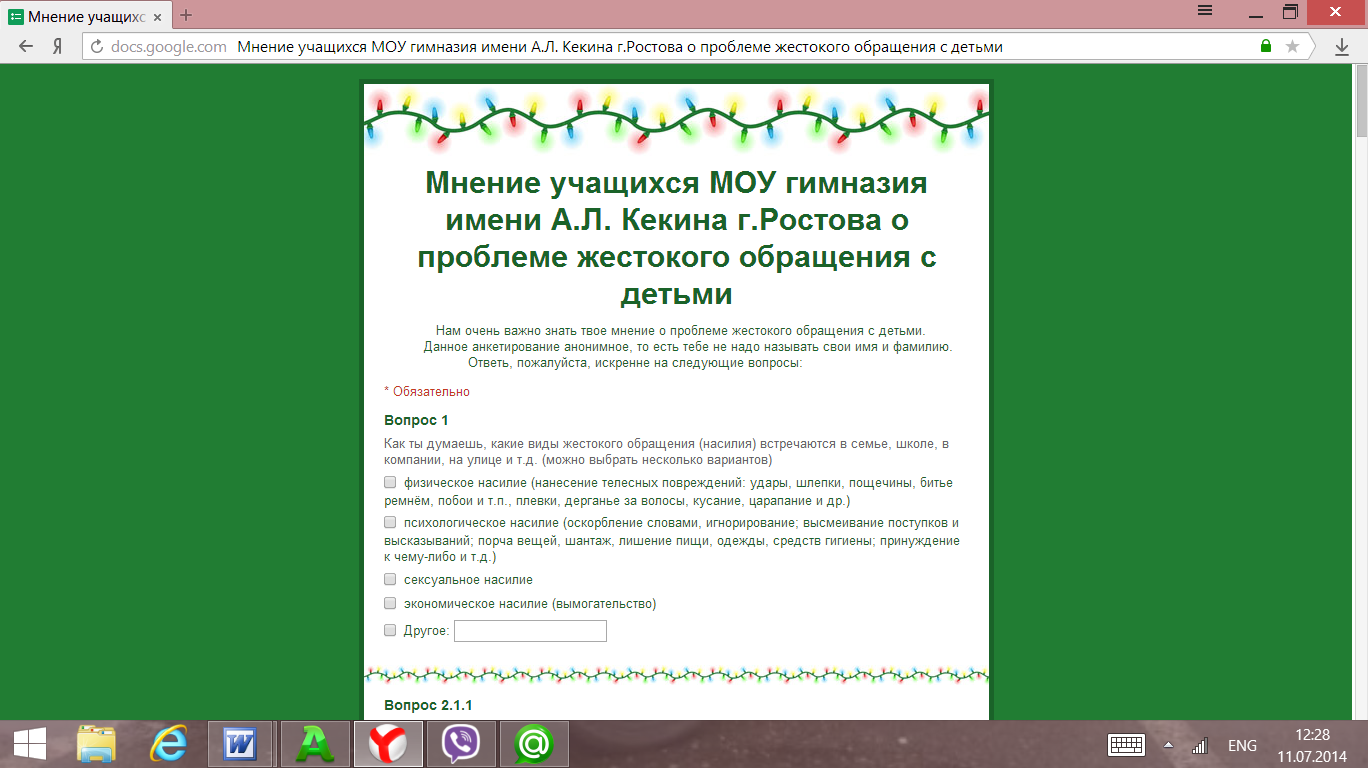 * * ** * 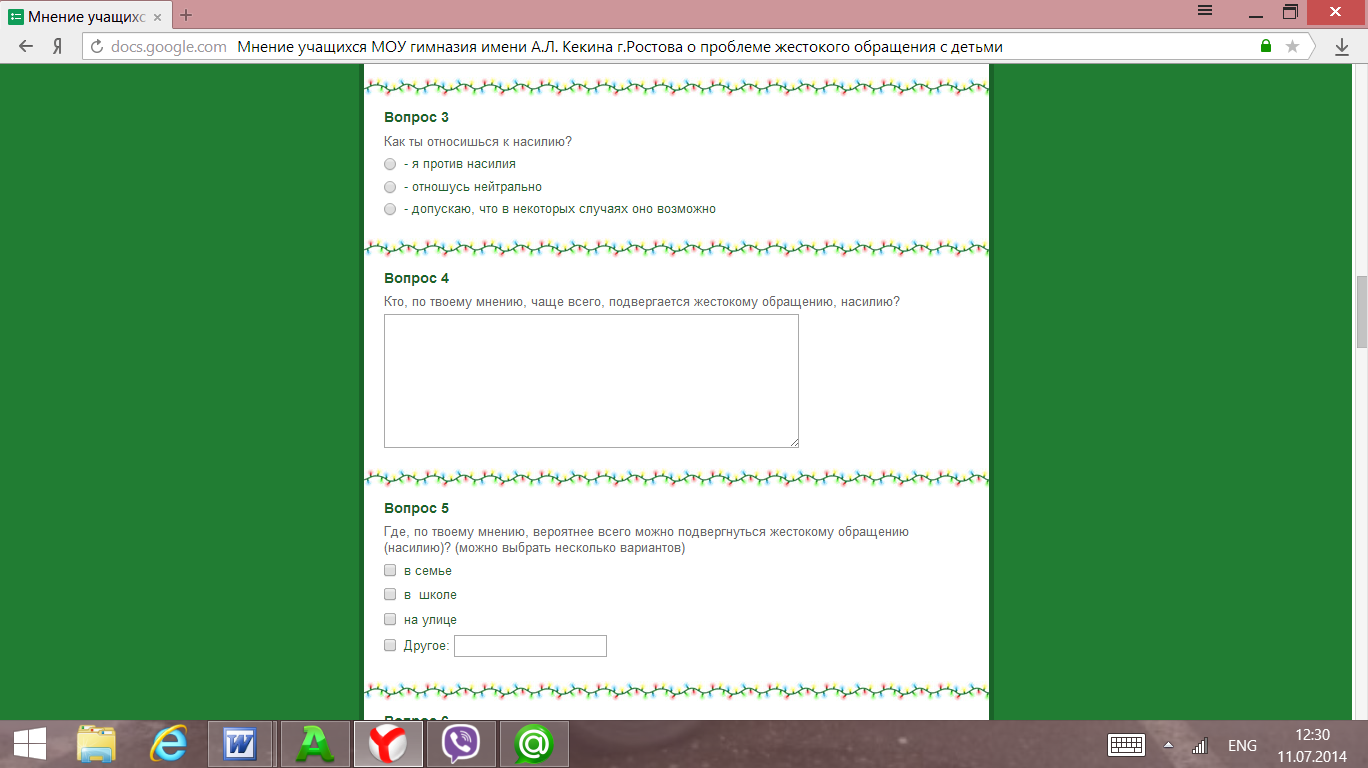 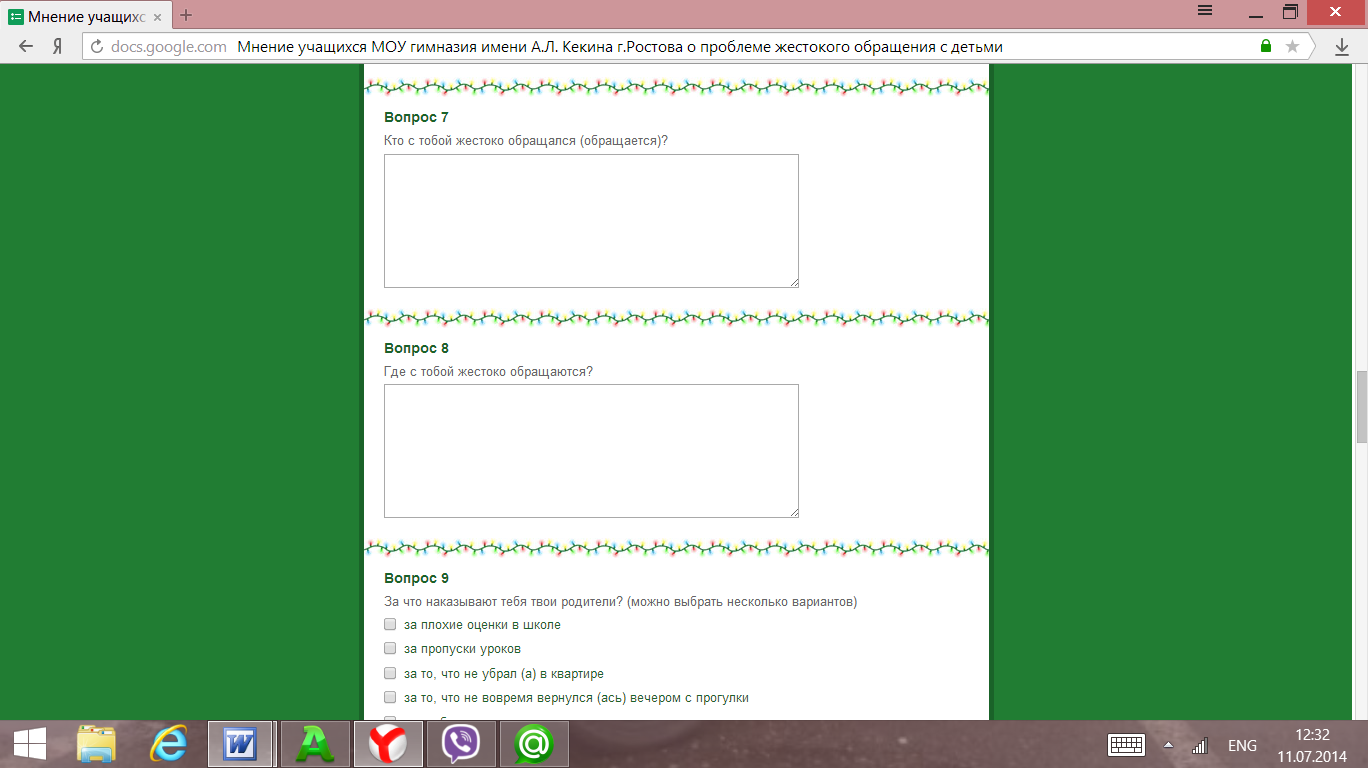 * * *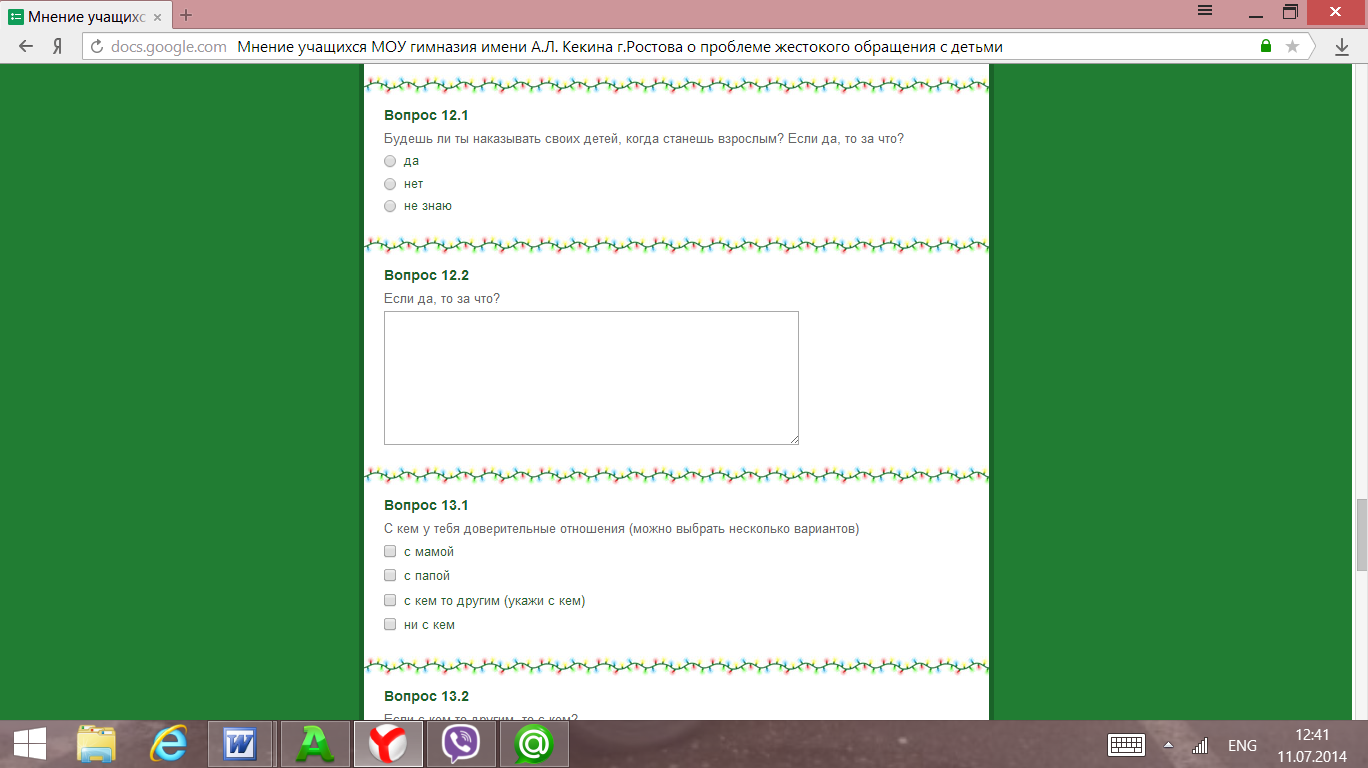 ***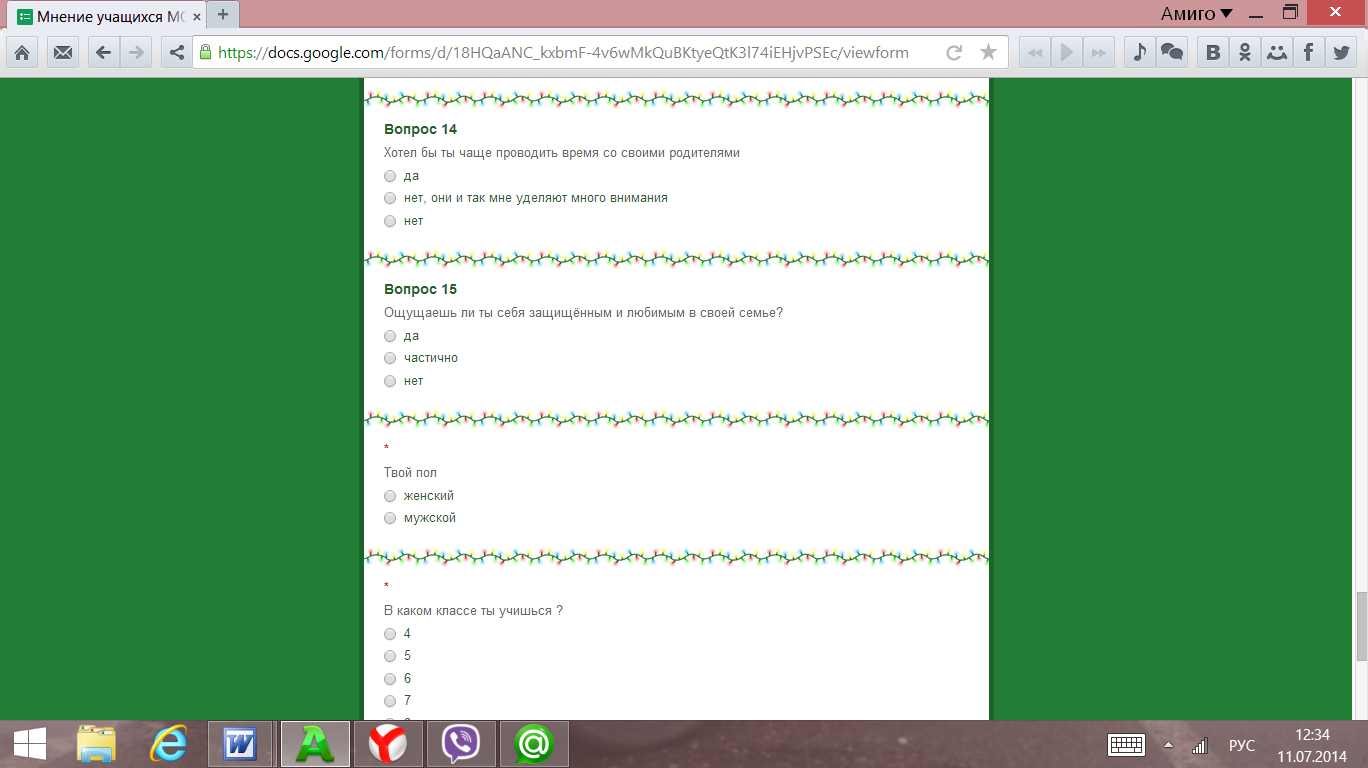 * * *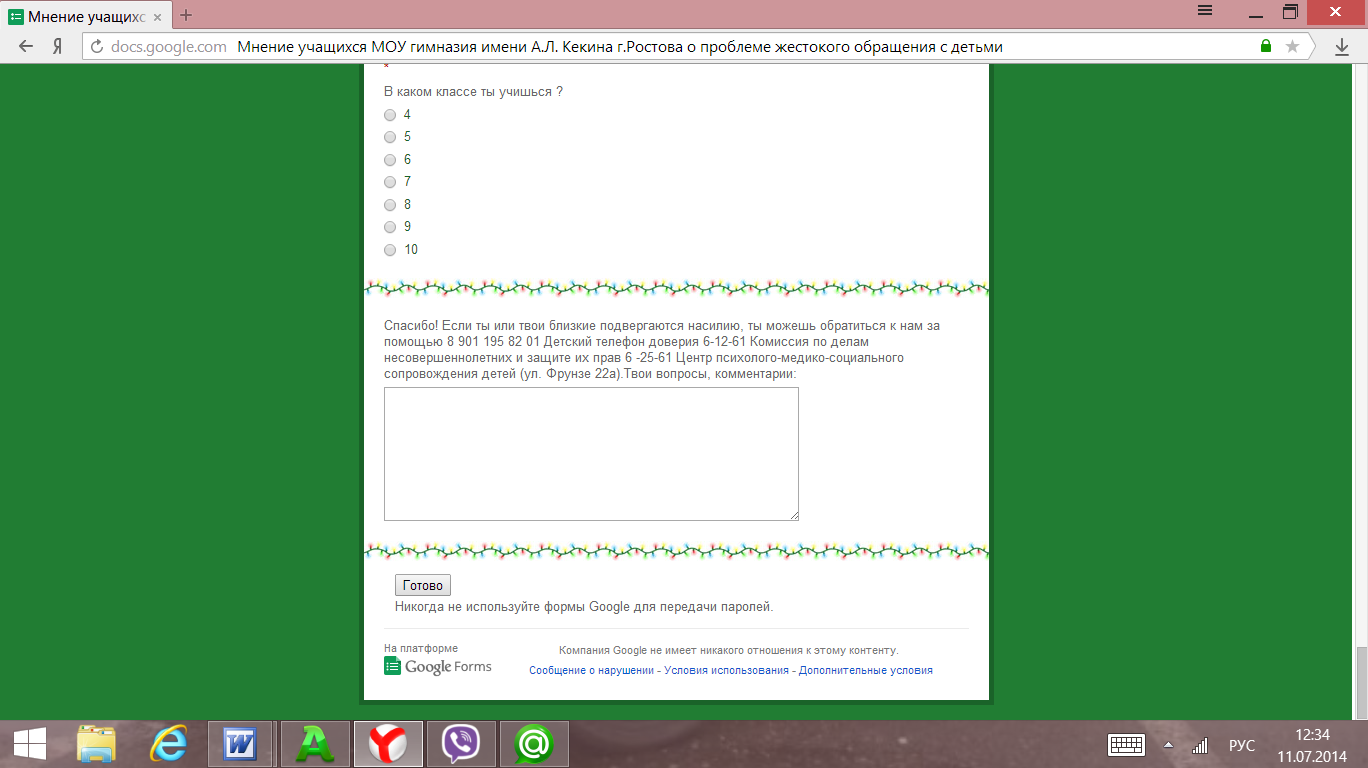 Приложение 4Тренинг профилактики кризисного поведения у подростковАвтор-составитель:                                                                                           М. Ф. Луканина,зам. директора МОУ ГЦ ПМСС,педагог-психолог высшей категорииЦели, задачи, принципы программы  Данная работа посвящена способам работы с подростками, переживающими  кризисы. Прохождение возрастного кризиса в подростковом возрасте связано с принятием ответственности за свои поступки и действия, принятием себя самого как личности, выработкой навыков конструктивного взаимодействия с другими людьми. Для успешного преодоления кризисных ситуаций подросткам важно научиться адекватно оценивать собственное поведение, обращать внимание на такие качества, как уверенность или неуверенность в себе. Можно утверждать, что неуверенное поведение вредит человеку, приводит к тому, что неуверенный в себе человек сдерживает свои чувства вследствие тревоги, ощущения вины и недостаточных социальных умений.  Уверенное  поведение увеличивает возможность выбора и контроль над собственной жизнью. Уверенный в себе человек знает, что он имеет определенные права, умеет точно определить и выразить свои желания, потребности и чувства так, чтобы это не затронуло окружающих. Он умеет строить отношения с другими людьми, что называется "на равных", вне зависимости от положения, которое те занимают. Можно, таким образом, сказать, что уверенный в себе человек убежден в праве на реализацию потребностей своего "Я" и владеет способами и формами такой реализации, уважает позиции и статус других людей. Общение со сверстниками и уважительное отношение к людям, толерантное отношение к окружающим становится возможным тогда, когда человек  научился уважать самого себя. Состояние внутренней гармонии и умение управлять стрессовыми ситуациями позитивно влияет на разрешение конфликтных ситуаций. Именно поэтому у подростков необходимо развивать внутреннюю уверенность, толерантность по отношению к окружающим, в том числе и как способ успешного прохождения возрастных кризисов. В данной программе мы уделили особое внимание  коррекции наиболее ярких кризисных проявлений, таких как неудовлетворенность подростков  собой, отсутствие четких представлений о себе как о личности, неуверенное поведение в обществе,. нетерпимое отношение к другим. Формирование  умений решать подобные проблемы является  для подростков хорошей возможностью научиться преодолевать жизненные  кризисы Цель тренинга: развитие внутренней уверенности и гармонии как средство формирования толерантного отношения к людям,  расширение возможностей решения проблемных ситуаций.Задачи: -  отработка навыков уверенного поведения, -   формирование и развитие установки на самопознание и саморазвитие,- развитие  качеств личности, способствующих формированию уважительного отношения к окружающим,- формирование навыков преодоления кризисных ситуаций у подростков.Новизна программы заключается в том, что она носит интегративный характер, представляя собой обобщение способов работы, принадлежащих к опыту разных теорий и направлений в психологии: гуманистическая психология, элементы поведенческой и гештальт-психологии,  арт-терапевтические упражнения, техники психосинтеза. Принципы работы с подростками, переживающими кризисные ситуации:учет возрастных особенностей детей;индивидуальный подход;экологичность: отказ от жесткого, форсированного воздействия и ориентация на максимально неманипулятивные, ненасильственные методы работы;конструктивность: акцент на поиск ресурсов для личностного развития, а не на выявление ошибок;взаимодействие с родителями, активное включение их в работу по коррекции поведения ребенка;взаимосвязь интересов личности и общества.                                      Структура тренинга.1.Представление себя и введение в групповую работу. – 15 %Занятие №1. Упражнения на представление себя на тренинге, раскрепощение, снятие напряжения, выработку групповых правил и введение в проблему.Самопознание и образ «Я». Актуализация ресурсов. – 45 %Занятия №2 – 5Упражнения, направленные на актуализацию позитивных представлений о себе, самоидентичность,  формирование уверенного поведения, адекватной самооценки, ответственности.«Я» и другие «Я». Навыки общения. – 45%Занятия №6 – 8.Совершенствование  коммуникативных умений, взаимодействие с людьми, конструктивное поведение в конфликтах, формирование  толерантного поведения.   Подведение итогов работы группы,  получение обратной связи. – 5%   Занятие №9.            Форма проведения тренинга: групповая (шеринг, работа в мини – группах и парах) и индивидуальная работа,  информирование, мозговой штурм, упражнения - разминки, ролевые игры, релаксация, упражнения «веревочного» тренинга.                                    Содержание программы.            Занятие 1. Знакомство. Цель: установление контакта, знакомство участников между собой.Информирование.Подростковый кризис - кризис возрастного развития, задержка в психическом развитии человека, сопровождаемая депрессивными состояниями, выраженной неудовлетворенностью собой, а также трудноразрешимыми проблемами внутреннего (личностного) и внешнего (межличностного) характера. Упражнение «Мои ассоциации» (модифицировано М.Ф. Луканиной)Участники по кругу называют свое имя и первую ассоциацию с самим собой, какая приходит им в голову. Например, «Марина – волна, Инна – котенок, Слава – меч и т.д.». Каждый последующий человек называет имена и ассоциации всех предыдущих. После того, как все участники назвали свое имя, необходимо назвать к своему имени и ассоциации какое – нибудь личностное качество  (Марина – волна – стремительная, Инна – котенок – ласковая, Слава – меч – уверенный). Круг повторяется еще раз.Упражнение «Визитная карточка»Играющие садятся в круг и, передавая друг другу какой-нибудь маленький предмет, рассказывают о себе. Рассказывают не просто так, а по специальной схеме.
Первый играющий называет свое имя. («Меня зовут Вася».)
Второй тоже представляется и добавляет какую-нибудь информацию о себе, например – сколько ему лет. («Меня зовут Таня, мне одиннадцать лет».)
Третий говорит, как его зовут, сколько ему лет и еще что-то о себе, например – чем он любит заниматься в свободное время. («Меня зовут Сева, мне двенадцать лет, я люблю кататься на роликах».)
Четвертый должен рассказать о себе по двум первым пунктам (имя, возраст), как-то прокомментировать третий пункт и добавить еще что-нибудь новое («Я — Андрей, мне одиннадцать лет и три месяца, я на роликах кататься не умею, зато очень люблю свою собаку») и т.д.
При обсуждении игры можно спросить ребят, что требовалось тем, кто вступил в игру в самом конце, и предложить поговорить о том, как правильно слушать собеседника.Упражнение «Групповые правила».       Участники тренинга совместными усилиями вырабатывают те нормы и правила, которые кажутся им важными и необходимыми  во время работы.          Есть несколько вариантов по выработке групповых правил. Можно предложить высказаться желающим о том, какие они хотели бы установить на занятиях правила, чтобы чувствовать себя комфортно и безопасно. Ведущий фиксирует на ватмане все предложения, затем идет короткое обсуждение. Вот некоторые из правил:Закон «ОО» (о пунктуальности).Правило поднятой руки: высказываются по очереди, когда один говорит, другие молча слушают, и, прежде, чем взять слово, поднимают руку.Без оценок: принимаются разные точки зрения, никто никого не оценивает.«Здесь и теперь»: то, что происходит на занятии, остается между участниками и не выходит за пределы круга.Правило «стоп»: если обсуждение какого-то личного опыта участников становиться неприятным или небезопасным, то, чей опыт обсуждается, может закрыть тему, сказав «стоп».         Групповые правила можно не записывать на ватмане, а  нарисовать.Мозговой штурм «Проблемы, которые нас волнуют».Цель: определение  круга рабочих ситуаций, актуализация вопросов, которые участникам  хотелось бы проработать на тренинге.Участники тренинга делятся на группы. Каждой группе необходимо определить круг проблем, которые могут возникать у подростков. По окончанию работы происходит обсуждение и анализ получившихся результатов. Шеринг.Занятие 2. Самопознание. Цель: продолжение  знакомства участников между собой,  развитие навыков самопознания.Информирование.Самопознание – процесс изучения и познания самого себя, своих индивидуальных особенностей.Личность – индивид как субъект социальных отношний и сознательной деятельности.Упражнение "Автопортрет"Цель:  формирование умений распознавания незнакомой личности,  развитие навыков описания других людей по различным признакам.Инструкция: «Представьте себе, что вам предстоит встреча с незнакомым человеком и нужно, чтобы он узнал вас. Опишите себя. Найдите такие признаки, которые выделяют вас из толпы. Опишите свой внешний вид, походку, манеру говорить, одеваться; может быть вам присущи обращающие на себя внимание жесты».Работа происходит в парах. В процессе выступления одного из партнеров другой может задавать уточняющие вопросы, для того, чтобы "автопортрет" был более полным.На обсуждение в парах отводится 15-20 минут. По окончанию задания участники садятся в круг и делятся впечатлениями.Вариант проведения упражнения. "Образ  "Я".Цель:  более глубокое осознание личностного существования;  соединение вербального и невербального компонентов выразительности самооценочной позиции.Каждому участнику предлагается произнести слово "Я" с только ему присущей интонацией, мимикой, жестами. Нужно сделать это так, чтобы одним словом как можно полнее выразить восприятие своего "Я", свою индивидуальность и свое место в мире. Разминка «Космическая скорость» Цель упражнения: сплочение группы и углубление процессов самораскрытия. 
Инструкция: "Передать в кругу, в любом порядке, кроме соседа справа и соседа слева мяч, но так, чтобы мяч побывал у каждого члена команды 1 раз". 
Усложнение: 
- сделать то же самое, но на время - "А быстрее можете?"- выполнить любым другим способом на время. Ведущий предлагает всем участникам команды после завершения упражнения сесть в круг и выразить свое состояние на момент начала работы и ее окончания. На что следует обратить внимание: - выработка командной стратегии;  понимание других участников;  принятие решений;изменения в поведении; изменение на эмоциональном уровне и в степени участия каждого. Вопросы ведущего должны быть нейтральными и оставлять свободу выбора, анализа и фантазии:  Что вы чувствовали?  Что изменилось в момент?  Почему вы выбрали это решение?    Упражнение «Я» глазами других «Я»                                                            (модифицировано М.Ф. Луканиной)Цель: получение обратной связи о себе, тренировка невербальных методов общения,   развитие ассоциативной памяти для запоминания имен;  психологическое раскрепощение с целью создания благоприятного климата в группе, получение.Данная игра является модифицированным вариантом известной игры «Ассоциации». Предлагаемая форма упражнения хороша тем, что в игру оказываются включены все участники тренинга и каждый получает возможность узнать представление  о себе в большом количестве ассоциативных сравнений.Участникам тренинга раздаются карточки, на которых написано некоторое понятие. Необходимо проассоциировать всех сидящих в круге (включая себя самого) по предложенным характеристикам. В течение некоторого времени участники работают самостоятельно, а потом по очереди, называя доставшееся им понятие, рассказывают о получившихся ассоциациях, объясняя, чем были вызваны подобные метафорические образы. После завершения круга необходимо проанализировать, чьи варианты ассоциаций были наиболее близки участникам, что им понравилось, а что нет в получившихся образных характеристиках:- Чьи варианты показались вам наиболее тонко вас характеризующими?- Чьи ассоциации вас удивили?- Согласны ли вы с тем, как вас воспринимают в обществе? и т. д.Варианты ассоциативных понятий.Цветок;  Канцелярский товар;   Растение; Машина; Животное; Напиток; Погодное явление; Предмет одежды;  Цвет; Эпоха;   Овощ;  Фрукт;  Предмет мебели;   Сказочный персонаж; Украшение;   Игрушка; Цифра;   Страна;   Бытовая  техника;  Книга;  Музыкальный       инструмент;  Время года ;   Киногерой;  Политический деятель и т. д. Шеринг.   Занятие 3 - 4 Образ «Я»Цель: построение адекватного образа «Я», развитие навыков самопознания, совершенствование знаний и представлений о себе.Информирование.Идентичность – часть индивидуальной Я – концепции, которая происходит от знаний человека о себе самом, включая ценностные и эмоциональные проявления человека.Представление «Ромашка» (модифицировано М.Ф. Луканиной)Цель: познакомить участников группы между собой, показать вариативность личностных качеств,  расширить границу принятия друг друга. На ватмане или доске участники группы должны  по  очереди нарисовать цветок – ромашку. Каждый должен нарисовать один лепесток, и написать на нем свое имя. На каждую букву своего написанного имени нужно назвать одно свое положительное качество. Например: Лена – ласковая, естественная, нужная, активная. Следующий участник рисует еще один лепесток и пишет свое имя. В итоге получается красивый цветок. Как правило, выполнение  данного упражнения носит творческий характер и часто рисуется не только лепесток, а стебель, горшок с землей, солнышко и т. д. – в зависимости от фантазии подростков. Помимо диагностических функций (ширина, длина лепестков и т.п.) игра позволяет участникам узнать новое друг о друге. Можно предложить группе отслеживать, какие качества личности называются чаще, и на основании этого разделить группу на микрогруппы (например, группа активных, группа любимых, группа веселых). Это позволяет данное упражнение использовать как переходное для организации  групповой работы. Деление по приятным личностным признакам   позволяет участникам группы более толерантно относится друг к другу, увеличивая зону их взаимного принятия.Упражнение «Незаконченные предложения» (модифицированное автором)ЦЕЛЬ: - установление контакта            - выявление проблем и понимания подростком своих эмоций.                        - формирование образа “Я” у подростка.Подростку предлагается закончить  следующие предложения: - Я – буря…						- Я – светлячок, потому, что… - Я – дверь, за которой скрывается…		- Я – словно сжатый кулак, когда... - Я – лодка, которая плывет по…			- Я – сейчас лампочка… - Я – прекрасный цветок…				- Я – словно рыба… - Я – коробочка, в которой  спрятано ..		- Я – сказка о… - Я – интересная книжка про…			- Я – драгоценность потому, что я.. - Я – песенка… 					- Я – остров в океане, который … - Я – словно муравей когда…			- Я – могу быть ветерком, т.к…. - Я – словно птичка потому, что…		- Я – нерв… - Я – я похож на робота, т.к…			- Я - тропинка, которая ведет… - Я – волшебник, который…			- Я – чувствую, что я скала… - Я – танк, который прет…				- Я – стакан воды… - Я – натянутая струна, которая…			- Я – превращаюсь в тигра, когда... - Я – чувствую, что я кусочек тающего льда…	Выполнение этого упражнения позволяет обратить к личностному опыту подростка и показывает его отношение к проблеме. По работы можно обсудить результаты и проговорить, почему были те или иные ассоциации. Часто это помогает подростку осознать проблему.ПРИМЕЧАНИЕ: При желании можно предложить подростку выбрать из всех предложений наиболее подходящие и неподходящие к нему определения, это позволяет  получить доступ  к структуре самооценки подростка.    Упражнение «Мое имя» (автор М.Ф. Луканина).Цель: формирование позитивного отношения к своему имени, принятие его, повышение уровня внутренней уверенности.Имя человека является  для него одним из самых важных слов на свете. Часто бывает так, что неуверенным  и недовольным собой людям не нравится, как их зовут. А людям, которые относятся к себе позитивно, свое имя чаще всего нравится. Как правило, имя человека является для него важной частью  «Я», на которую проецируется отношение к себе. Поэтому работа над принятием своего имени является значимой частью работы над повышением уровня уверенности.Инструкция: на листе бумаги необходимо нарисовать свое имя, таким, каким оно представляется участникам. Когда работа выполнена, подросткам предлагается обсудить и проанализировать получившиеся рисунки. Далее необходимо украсить свое имя так, как хочется, главное, чтобы участники получили удовольствие от процесса  и результата работы. Показателем хорошего выполнения работы будет позитивное отношение к рисунку и хорошее настроение участников. Варианты проведения упражнения. 1.Данное упражнение можно использовать для тех случаев, когда человеком может не приниматься какая-то форма его имени. Например, человеку трудно привыкнуть, что к нему должны обращаться по имени – отчеству (характерно для студентов и молодых специалистов), подросток стесняется своего имени, так как оно отличается от имен сверстников (национальные имена, редкие имена, необычные имена), или  не происходит идентификация не только с именем, но  и с фамилией (у девушек, недавно вышедших замуж) и т. д.  В таких случаях можно рекомендовать нарисовать или написать именно ту форму имени, к которой человек еще не привык. 2. Если подросткам сложно нарисовать свое имя, то можно предложить им сначала написать его красиво и в той форме, в какой будет наиболее приятно (уменьшительно – ласкательно, к примеру), а потом украсить так, как захочется.  Упражнение «Субличности» (модифицировано М.Ф. Луканиной)Цель:  формирование адекватного образа «Я», понимание собственных особенностей, знакомство с собственными личностными ролями, расширение границы понимания своих возможностей.Участникам предлагается написать 40 своих любых желаний, даже тех, которые могут быть и неосуществимы. После этого необходимо выбрать похожие желания, т.е. желания направленные на что-то одно, например связанные с желанием путешествовать, совершенствовать себя или стремлением что-то съесть. Таких «групп желаний» может быть от 2 до 10.После этого необходимо записать одно объединенное, обобщенное желание для каждой из групп и назвать ту свою личностную роль, которая и испытывает данное желание. Например, «Я хочу путешествовать- роль «Искатель» или «Путешественник» или «Турист» - в зависимости от того, какие были желания. По итогам работы участникам предлагается проанализировать получившийся материал по принципу: какие есть у меня личностные роли, нет ли между моими субличностями, т.е. частями моего «Я» противоречий и конфликтов, какие роли я в себе принимаю, а какие нет и т.д.  После этого участникам предлагается нарисовать на листе бумаги солнышко со своим именем в круге, где  в сектора, образованные лучиками будут включены получившиеся роли. Кроме этого, раскрасить сектора в тот цвет, с  которым у участников ассоциируется та или иная часть личности. Помимо формирования образа своего внутреннего мира, символ «солнышко» бессознательно способствует развитию внутренней уверенности и  актуализирует позитивные чувства к самому себе. В процессе дискуссии можно предложить участникам посмотреть, какие роли чаще всего встречаются, какие качества внутреннего мира и отношения к себе у них похожи, а чем отличаются – с целью расширения диапазона качеств и индивидуальных особенностей, по которым люди могут принимать друг друга.  Упражнение может стать хорошим поводом обсудить личностные особенности, понять самих себя и научится понимать и уважать других людей.ШерингУпражнение «Охота за сокровищем»Цель: развитие навыков общения, формирование толерантного отношения к окружающим. Для каждого из участников игры понадобится вот такая карточка:Участники игры свободно двигаются и беседуют друг с другом. Задача играющего — найти одно сходство и одно различие с каждым, с кем он поговорит. Чем больше людей он опросит и чем интереснее будут сходства и различия, тем лучше.
Перед началом игры ведущий может привести примеры сходств и различий (и я, и он живем в одном доме, но у меня есть собака, а у него никто из животных не живет; и она, и я хотим стать фотомоделями, но я люблю миндальные пирожные, а она — мороженое).Упражнение "Комиссионный магазин"Цель:  формирование навыков самоанализа, самопонимания и самокритики;  выявление значимых личностных качеств,   углубление знаний друг о друге через раскрытие качеств каждого участника. Предлагается поиграть в комиссионный магазин. Товары, которые принимает продавец - это человеческие качества.  Например: доброта, глупость, открытость. Участники записывают на карточку черты своего характера, как положительные, так и отрицательные.  Затем предлагается совершить торг, в котором каждый из участников может избавиться от какого-то ненужного качества, или его части, и приобрести что-либо необходимое. Например, кому-то не хватает для эффективной жизни красноречия, и он может предложить за него какую-то часть своего спокойствия и уравновешенности. По результатам работы происходит обсуждение.Вариант проведения.  Упражнение "Поделись со мной"Цель: эмпатийная диагностика личностных качеств;  расширение репертуара способов взаимопонимания.Участникам тренинга предлагается записать на карточке 10 качеств:• ответственность• уверенность• умение создавать хорошее настроение,• эмоциональность,• доброжелательность,• интеллект,• организаторские способности,• твердость характера,• решительность,• толерантностьСписок может быть изменен в зависимости от состава группы и целей занятия.  Затем каждый участник должен решить, какое качество присутствует у кого-либо из группы в большей степени, чем у него и подходит к этому человеку с фразой: "Пожалуйста, поделись со мной, например, твоим умением сочувствовать". Тот участник, к которому обратились с просьбой, отмечает у себя на карточке это качество. Таким образом, нужно обойти всю группу, попросив у каждого какое-либо качество (или несколько). На карточке каждого участника будут отметки о том, какие качества были у него востребованы другими, и какие качества он запрашивал сам.После выполнения задания участники садятся в круг для обсуждения. Обсуждение результатов может происходить как по количественному, так и по качественному составу признаков.Упражнение – арт «Мой образ «Я» (модифицировано М.Ф. Луканиной)Цель:  формирование адекватного образа «Я», развитие позитивной  самооценки, ощущение поддержки  и принятия со стороны группы. 1.Участникам предлагается нарисовать свой образ «Я», после чего каждый  рисунок показывается  группе. Участники группы интерпретируют рисунок, после чего  каждый участник рассказывает, какой смысл вложил в нарисованный образ. 2. По окончании интерпретации рисунки участников передаются по часовой стрелке соседям и каждый, кто получает рисунок, должен дорисовать на нем то, что по  его мнению, не достает автору рисунка. Можно дорисовывать свои пожелания и т. д.  После того, как дополнения внесены, рисунок передается далее  и уже следующий человек дорисовывает на нем свои пожелания. Работа ведется одновременно всеми и таким образом каждый что – то дорисовывает на всех рисунках участников. В итоге уже дополненный пожеланиями – символами рисунок попадает к хозяину. Полученные результаты также можно обсудить.Упражнение служит фактором, способствующим  самораскрытию участников группы. Как правило, интуитивно или осознанно желается и метафорически дорисовывается именно то, чего больше всего недостает участникам. При помощи подобного упражнения происходит эффективный обмен взаимными позитивными эмоциями, что хорошо влияет на сплочение группы и понимание самих себя. Шеринг.Занятие 5. Ответственность.  ЦЕЛЬ:  формирование контроля над поведением, развитие ответственности за свои действия,  интеграция образа “Я” ИНФОРМИРОВАНИЕ.Ответственность – осуществляемый в различных формах контроль над деятельностью с точки зрения выполнения  принятых правил и норм.Контроль над эмоциями – система способов управления своим эмоциональным состоянием с целью саморегуляции и гармонизации состояния.Упражнение – арт «Права и обязанности». Цель: - акцентировать внимание подростка на понятии “ответственность”,          - сформировать  установку на ответственное поведение, повысить ее значимость.Необходимо нарисовать то,  как подросток понимает  ответственность. Когда рисунок будет выполнен, важно  обсудить результат и по необходимости дополнить образ. Далее с подростком говориться о значении ответственности, вводится понятийное определение ответственности.Потом на другом листе бумаги подросток пишет с одной стороны – свои права, с другой – обязанности. Акцентируется внимание на обязанностях, как на непременном атрибуте жизни и поведения человека.Упражнение-арт «Мое понимание контроля над эмоциями» (автор М.Ф. Луканина). Цель: - сформировать понятие “контроль”,          - способствовать отработке навыков управления собой..Подростку предлагается нарисовать, как он понимает контроль над эмоциями, каковы его составляющие и значение. Затем обсуждается результат, и говориться о способах, помогающих эффективно и конструктивно управлять собой.Упражнение «Незаконченные предложения  - ответственность». Цель: помочь почувствовать, что означает чувство ответственности, за себя или за других. 
Предложения записываются под диктовку; во время паузы участники должны эти предложения закончить; наиболее верна первая реакция; если какое-то предложение не подходит, его можно пропустить; в конце дается немного времени для того, чтобы все завершить. 
- Быть ответственным для меня означает...
- Некоторые люди более ответственны, чем другие, - это люди, которые........... 
- Безответственные люди - это..................................... 
- Свою ответственность к другим людям я проявляю через............................. 
- Вид ответственности, который, как я чувствую, более тяжел для меня - это...... 
- Ответственного человека я узнаю по... …….
- Чем сильнее моя ответственность, тем больше я........ 
- Я побоялся бы нести ответственность за... ……..
- Быть ответственным по отношению к самому себе - это... 
- Я несу ответственность за... 
Проводится обсуждение в парах и в кругу. Ведущий помогает участниками прояснить их точки зрения и осознать степень своей ответственности за свои чувства, мысли, поступки. При проведении обсуждения можно дать участникам почувствовать достоинства и недостатки двух позиций: "ответственности за других" и "ответственного отношения к другим". Приведенная ниже таблица поможет ведущему сориентироваться в этом вопросе. 
Когда я чувствую ответственность за других 
Я... 
исправляю 
защищаю 
спасаю 
контролирую 
перенимаю их чувстваЯ беспокоюсь о 
решении 
деталях 
ответах 
обстоятельствах 
том, чтобы не ошибиться 
исполнении 
 Я... 
демонстрирую эмпатию (сопереживание, понимание чувств) 
подбадриваю 
делюсь 
конфликтую 
слушаю 
 Я помощник/проводник, т.е. сопровождаю другого 
Я думаю, человек сам отвечает за себя и за свои поступки 
Я могу доверять и принимать людей такими, какие они есть Шеринг.Занятие 6. «Я» и другие «Я»Цель: развитие навыков конструктивного общения, формирование позиции сотрудничества. Информирование:Общение – процесс установления и развития контактов между людьми.Невербальное поведение- общение без помощи речи, включающее в себя мимику, жесты, позы человека.Упражнение «Чем мы похожи»Цель: показать возможность сближения и взаимопонимания случайно встретившихся и непохожих, на первый взгляд, людей. Группа делится ведущим на пары. Внутри пар участникам предлагается найти что-либо общее. Это могут быть особенности внешности, интересы, место жительства, пищевые пристрастия и т. д. Найденные черты сообщаются группе. Затем пары объединяются в «четверки», внутри которых также ищется общность. Далее можно составить группы из восьми человек и повторить процедуру. Упражнение "Да"Цель:  совершенствование навыков эмпатии и рефлексии.Группа разбивается на пары. Один из участников говорит фразу, выражающую его состояние, настроения или ощущения. После чего второй должен задавать ему вопросы, чтобы уточнить и выяснить детали. Например, " Странно, но я заметила за собой, что когда нахожусь в таком состоянии, то цвет моей одежды примерно одинаков". Упражнение считается выполненным, если в ответ на расспросы участник получает три утвердительных ответа - "да".Разминка "Передача движения по кругу"Цель:  совершенствование навыков координации и взаимодействия на психомоторном уровне;  развитие воображения и эмпатии.Все садятся в круг. Один из участников группы начинает действие с воображаемым предметом так, чтобы его можно было продолжить. Сосед повторяет действие и продолжает его. Таким образом,  предмет обходит круг и возвращается к первому игроку. Тот называет предмет, который человек передавал, а далее  каждый из участников называет, в свою очередь, что передавал именно он. После обсуждения упражнение повторяется еще раз.Упражнение "Карусель"Цель:  формирование навыков быстрого реагирования при вступлении в контакты;  развитие эмпатии и рефлексии в процессе обучения.В упражнении осуществляется серия встреч, причем каждый раз с новым человеком. Задание: легко войти в контакт, поддержать разговор и проститься.Члены группы встают по принципу "карусели", т. е. лицом друг к другу и образуют два круга: внутренний неподвижный и внешний подвижныйПримеры ситуаций:• Перед вами человек, которого вы хорошо знаете, но довольно долго не видели. Вы рады этой встрече...• Перед вами незнакомый человек. Познакомьтесь с ним...• Перед вами маленький ребенок, он чего-то испугался. Подойдите к нему и успокойте его.• После длительной разлуки вы встречаете любимого (любимую), вы очень рады встрече...Время на установление контакта и проведение беседы 3-4 минуты. Затем ведущий дает сигнал и участники тренинга сдвигаются к следующему участнику.Упражнение – разминка "Найди пару"Цель:  развитие прогностических возможностей и интуиции;  формирование у членов группы установки на взаимопонимание.Каждому участнику при помощи булавки прикрепляется на спину лист бумаги. На листе имя сказочного героя или литературного персонажа, имеющего свою пару. Например: Крокодил Гена и Чебурашка, Ильф и Петров и т.д.Каждый участник должен отыскать свою "вторую половину", опрашивая группу. При этом запрещается задавать прямые вопросы типа: "Что у меня написано на листе?". Отвечать на вопросы можно только словами "да" и "нет". Участники расходятся по комнате и беседуют друг с другом.Упражнение можно использовать для дальнейшей работы, как способ деления группы на пары. Например, для следующего упражнения.       Упражнение «Диалоги»       Цель: изучение невербального поведения и тренировка в его интерпретации,        приобретение опыта вести беседу конструктивно, формирование навыков        убеждения.Выбирается 5 пар участников. Каждому из пары дается описание его роли. Участников просят прочитать инструкцию и действовать в соответствии с написанным. После исполнения происходит общая дискуссия, в процессе которой участники оглашают содержание своих инструкций. В процессе дискуссии можно обсудить следующее: - как реагировали на происходящее участники,- что они чувствовали,- как интерпретировали сигналы, исходящие от партнера по общению,- что сделали для того, чтобы дискуссия стала более успешной.Пакет первый.Исполнитель А. Начните с вашим партнером разговор о чем – либо, что интересно вам обоим и в знании чего вы уверены и сможете говорить достаточно время.  Завершите речь, когда почувствуете, что этого достаточно.Исполнитель Б. Молчите, пока не заговорит ваш партнер, подбадривайте его всем видом. В процессе разговора поддерживайте беседу, проявляя заинтересованность.  Смотрите на него, улыбайтесь, кивайте, задавайте вопросы, но не пытайтесь завладеть инициативой в разговоре. Завершите речь, когда почувствуете, что этого достаточно.Пакет второй.Исполнитель А. Начните с вашим партнером разговор о чем – либо, что интересно вам обоим и в знании чего вы уверены  и сможете говорить достаточно время. Завершите речь, когда почувствуете, что этого достаточно.Исполнитель Б. Когда ваш партнер заведет с вами разговор, посмотрите на него с выражением типа: «Ну – ну, посмотрим, что интересного ты можешь рассказать». Продолжайте молча его разглядывать. Завершите речь, когда почувствуете, что этого достаточно.Пакет третий.Исполнитель А. Начните с вашим партнером разговор о чем – либо, что интересно вам обоим и в знании чего вы уверены  и сможете говорить достаточно время. Завершите речь, когда почувствуете, что этого достаточно.ИсполнительБ . Когда ваш партнер заговорит, послушайте его минуту или две,  а потом начните ерзать, менять ноги, положенные одна на другую, смотреть на часы, озираться по сторонам. Если ваш партнер замолчит, скажите: «Да – да, продолжайте!».  При этом ведите себя по прежнему.  Завершите речь,  когда почувствуете, что этого достаточно.Пакет четвертый.Исполнитель А. Начните с вашим партнером разговор о чем – либо, что интересно вам обоим и в знании чего вы уверены  и сможете говорить достаточно время. Завершите речь, когда почувствуете, что этого достаточно.ИсполнительБ . Дождитесь, когда ваш партнер заговорит,  после чего выразите ему свое молчаливое несогласие со сказанным посредством жестов или выражения лица. Если ваш партнер замолчит, скажите: «Ну - ну, продолжайте!».  При этом ведите себя по – прежнему.  Завершите речь, когда почувствуете, что этого достаточно.Пакет пятый.Исполнитель А. Говорите партнеру о чем – либо, представляющим для вас интерес,  но при этом не смотрите на него. Вы можете смотреть на что угодно  – осматривать комнату, или опустить глаза. Завершите речь, когда почувствуете, что этого достаточно.Исполнитель Б. Когда ваш партнер начнет беседу, отвечайте ему как можно  более ободряющим тоном. Попытайтесь придерживаться темы, предложенной партнером. Задавайте вопросы, проясняйте суть и т. д. Завершите речь, когда почувствуете, что этого достаточно.Шеринг.Занятие 7. Поведение в конфликтах. Цель:  предупреждение и смягчение межличностных и межгрупповых конфликтов, формирование навыков поведения в конфликтных ситуациях.Информирование: Конфликт –  столкновение Спокойствие – отсутствие агрессивности, уверенность в себе. Владение собой в различных, в том числе и стрессовых ситуациях.Стресс - Ролевая игра "Cглаживание конфликтов" Цель: отработка умений и навыков сглаживания конфликтов, развитие   конструктивных способов поведения, отработка навыков терпимого отношения к людям.Ведущий рассказывает о важности такого умения как умение быстро и эффективно сглаживать конфликты; объявляет о том, что сейчас опытным путем стоит попытаться выяснить основные методы урегулирования конфликтов. Участники разбиваются на тройки. На протяжении 5 минут каждая тройка придумывает сценарий, по которому двое участников представляют конфликтующие стороны (например, ссорящихся супругов), а третий - играет миротворца, арбитра. На обсуждение ведущий выносит следующие вопросы: - Какие методы сглаживания конфликтов были продемонстрированы? - Какие, на ваш взгляд, интересные находки использовали участники во время игры? - Как стоило повести себя тем участникам, кому не удалось сгладить конфликтРазминка  «Корабли и скалы».Цель: снятие напряжения,  развитие навыков общения, повышение уровня взаимопонимания.  Половина играющих — «корабли», половина — «скалы». «Скалы» рассаживаются на полу, «корабли» закрывают глаза и хаотично двигаются по комнате. При приближении «корабля» «скала» издает шипящий звук, с которым «волны накатываются на камень». Цель «скал» — не допустить «кораблекрушения». Потом играющие меняются ролями.Упражнение «Человек  - стрессор» Цель:  формирование умения толерантно относится к людям, развитие умения управлять стрессовыми состояниями.1. Участники сеанса тренировки разбиваются на пары. Каждый из них вспоминает очень сильное и позитивное состояние из прошлого опыта и затем показывает, как оно выглядит (это состояние будем называть «ресурсный круг», или «ресурсы»). 2. Затем пары участников разбиваются-группируются в четверки, в каждой из которых выделяются такие роли: учитель, помощник и два актера, играющие учеников (подростков, их друзей, родителей и т.д.). 3. Помощник отводит учителя от актеров и просит вспомнить человека, чей внешний вид, тон голоса, положение тела или фразы могут немедленно вызвать ухудшение настроения (т.е. вызвать нехватку «ресурсов»), внезапный, острый стресс. 4. Когда учитель вспомнил человека, вызывающего стрессовое состояние, он возвращается к актерам и пытается показать этого человека - стрессора. 5. Теперь актеры отражают поведение человека - стрессора, а помощник наблюдает за учителем. Как только учитель «зацеплен» копированием актеров, помощник сразу же отводит его в сторону, а актеры прекращают играть роль стрессора. 6. Затем учитель делает дополнительный шаг в установленное ранее место, соответствующее «ресурсному кругу». Помощник напоминает ему сделать один вдох, затем второй и еще несколько. 7. Учитель продолжает стоять в стороне от актеров, но делает шаг из круга (оставляя там «ресурсы») и затем подходит близко к актерам. 8. Актеры сразу же демонстрируют поведение, угнетающее и раздражающее учителя. 9. Учитель смотрит на игру актеров, но как только он снова ощущает напряжение, то опять отходит от актеров (они, конечно, останавливаются) и возвращается в «ресурсное состояние». Помощник напоминает ему сделать два-три вдоха, затем спрашивает, где, в какой части тела, организма он ощущает первоначальное напряжение. Учитель должен показать его или сказать, где оно находится. 10. Учитель снова стоит перед актерами и достаточно долго, так, чтобы почувствовать не только первоначальное напряжение, но и последующее. 11. Как только учитель ощутит второе напряжение, он отходит от актеров (как он сделал в шаге 9), идет к позитивному «ресурсному кругу» и делает два-три глубоких вдоха. Помощник спрашивает, чувствует ли он второе напряжение в том же месте, что и раньше, или в другом месте. Назначение данного упражнения заключается в том, чтобы дать возможность подростку в ослабленной форме пережить прошлый стрессовый опыт и, зафиксировав изменение места напряжения, привести его к выводу, что теперь он может выдержать встречу со стрессором даже без обращения к «ресурсному кругу». Разминка «Ревущий мотор»Цель: снятие психоэмоционального напряжения.Инструкция: «Вы видели настоящие автомобильные гонки? Сейчас мы организуем нечто вроде автогонок по кругу. Представьте себе рев гоночного автомобиля – «Рррмм!» Один из вас начинает, произнося «Рррмм!» и быстро поворачивает голову налево или направо. Его сосед, в чью сторону он повернулся, тут же <вступает в гонку> и быстро произносит свое «Рррмм!», повернувшись к следующему соседу. Таким образом, «рев мотора» быстро передается по кругу, пока не сделает полный оборот. Ролевая игра «Управление трудностями в общении»                                                                             (автор М.Ф. Луканина)Цель: развитие навыков конструктивного общения, формирование чувства внутреннего спокойствия, умение общаться с «трудными» людьми.В общении часто нам приходится общаться с самыми разными людьми.  С некоторыми из них общаться очень легко, с некоторыми – трудно. Традиционно считается. Что существует несколько типов людей, «трудных» в общении: агрессор, всезнайка, жалобщик, сверхпокладистый, нерешительный и т.д. В каких – то ситуациях и сами участники проявляют подобные варианты поведения. Тем не менее, необходимо уметь общаться и действовать конструктивно с самыми разными людьми в разных ситуациях. Участникам предлагается потренироваться в подобном общении.Подросткам раздаются карточки, на которых написаны роли, которые они будут изображать во время групповой дискуссии или при общении в паре (по выбору тренера). Необходимо будет начать разговор на любую тему, которую предлагает группа к обсуждению, например, «отношения людей разных национальностей», «отношения с родителями», «общение одноклассников» и т.д. Вести беседу надо в рамках той роли, которая досталась участникам. По итогам проводится обсуждение и методом группового штурма участники вырабатывают правила поведения в конфликтах.Варианты ролей.     Агрессор                                                                                     Агрессор «паровой каток»                                                               «скрытый интриган»качества: жесткий, грубый,                                       качества: хитрый, скрытный,           агрессивно – критикующий,                                        действующий исподтишка,отсутствует уважение к людям,                                 за внешним доброжелательствомне воспринимает других                                             скрывается неуважение и                                                                                       желание сделать гадость  другим                                                                                       во благо себе      Агрессор                                                                                 Молчун«взрывной ребенок»                                                     качества: спокоен и молчалив,качества: вспыльчивый, громкий,                            никогда не высказывается открыто,агрессивно выражает отрицательные                        сложно понять, что он о вас на эмоции, плохо воспринимает критику,                      самом деле думает.в обычном состоянии нормален в общении               Всезнайка                                                              СверхпокладистыйКачества: думает, что знает все лучше                     качества: всегда говорит «ДА», других, говорит на очень научном языке,                со  всеми соглашается, редко окружающих не воспринимает как умных,               отстаивает свое мнение, берет на безаппеляционно высказывается,                               себя много поручений и редко ихведет себя с чувством превосходства,                        выполняет, т. к. не успевает или мнение других не уважает и к нему не                       не может выполнить всеприслушивается.              Нерешительный                                                                Жалобщик Качества: не умеет принимать решение,                   Качества: всем не доволен,                 боится ошибок, тянет время, тревожен,                      на все жалуется, критикует,не отличается ответственностью и вечно                   не хочет брать ответственность,переживает о своих поступках                                     говорят только о плохом                       Вечный пессимист                                            ПерфекционистКачества:  предвидит только неудачи,                   качества: беспокоится о том,   чтобывсегда говорит «нет» или переживает,                  все делать правильно, кропотливоесли скажет «да», обращает внимание                  педантичен, навязчиво скурпулезенплохое.          Шеринг.Занятие 8. Толерантность.Цель: формирование толерантности, терпимости, уважительного отношения к людям.Информирование. Толерантность – отсутствие или ослабление реагирования на какой-либо неблагоприятный фактор в результате снижения чувствительности к его воздействию, терпимость.Разминка  «Впусти в круг».Цель: переживание участниками группы ситуации принятия в нее новых членов, осознание возможных трудностей адаптации.Участники группы образуют замкнутый круг. Несколько подростков остаются за кругом. Их цель: по очереди стараться попасть в круг, используя для этого любые способы. По итогам проводится обсуждение. Данное упражнение показывает, насколько различны способы, применяемые участниками для того, чтобы попасть в круг. Упражнение « Развитие позитивного взгляда на мир, других людей и самих себя».Цель: развитие умения позитивно  воспринимать окружающий мир и конкретную ситуацию.  Инструкция участникам: «Такое умение - непременное условие сохранения толерантности.  Существует очень много способов развития позитивного взгляда.  Далее мы предлагаем такие из них, которыми может воспользоваться при желании каждый.а) Как правило,  нам легче акцентировать свое внимание на трудных и неприятных сторонах жизни, нежели на приятных. В результате жизнь перестает радовать своими красками и  превращается в серое,  однообразное, а иногда и очень напряженное существование. Но мы уже говорили о роли нашего сознания. Мы можем помочь себе очень простым способом. Для этого каждый вечер перед сном постарайтесь вспомнить,  что нового и хорошего было в вашей жизни за прожитый день, а утром, проснувшись, подумайте, что приятное вас ожидает. Если делать это регулярно, то вы увидите,  как  преобразится  ваша жизнь и насколько уменьшится ваше внутреннее напряжение.б) Мы  очень  часто расстраиваемся и теряем уверенность в себе под влиянием оценок других людей, и даже  безобидный вопрос, заданный  либо в не очень корректной форме, либо не вовремя, может вывести нас из себя.  Попробуйте для начала поиграть в такую игру. Напишите на листке бумаги один под другим вопросы любого содержания,  которые могут быть заданы вам лично.  Справа разделите  листок на две колонки,  в первой вы напишите позитивный смысл вопроса, во второй - негативный. В каждом вопросе есть и тот и другой смысл в зависимости от ситуации и отношений с человеком, который задает вопрос. Пофантазируйте и постарайтесь найти и тот и другой смысл в каждом вопросе.Например:                                 +                       -Хорошо  ли вы позавтракали?      Забота                Вмешательство                                                                                        в  мои делаЧто Вы собираетесь делать?        Совместная         Назойливость                                                        перспективаС кем вы пойдете в гости?           Уважение            НасмешкаТеперь у вас есть возможность убедиться,  что практически любой вопрос (равно как и любое утверждение, обращенное к вам) можно интерпретировать  по  разному, и вы сами можете это делать в зависимости от ваших целей. А дальше уже вам решать, есть ли смысл принимать  все  близко  к  сердцу и расстраиваться в тех случаях, когда можно парировать удар тем,  что просто изменить акцент с минуса на плюс. В результате вы поможете человеку, может быть, и ничего не имеющему против вас, выйти достойно из неловкой  ситуации  и  сохраните свое достоинство и уверенность в себе.  В тех случаях,  когда вас действительно  хотели обидеть или поставить на место, вы сможете таким образом регулировать напряжение в разговоре и,  может  быть,  даже  спокойно убедить человека,  что  он был не совсем прав.  Самое главное, что в любом случае позитивный взгляд  на  собеседника  поможет сохранить самообладание и добиться своего.Этот прием можно использовать как игру, в которую можно играть, скажем, с друзьями. Например, вы по очереди задаете друг другу вопрос,  а партнеры реагируют либо на отрицательный смысл  вопроса,  либо на положительный.  Получается даже более плодотворно,  чем играть с самим собой. Кстати, играя в эту игру, вы обретаете и новых единомышленников.в) Сядьте перед зеркалом и опишите,  что вы видите  перед собой, например: "Я вижу молодую женщину с русыми волосами, карими глазами ..." Затем повторите процедуру, но акцентируя внимание на том, что вам понравилось, например:" Я вижу, что у этой женщины очень интересный цвет волос,  глаза излучают ум и доброту, нос неординарный и т.п." Если по началу будет трудно, постарайтесь убедить себя,  что это только игра, но затем постарайтесь сказать себе как можно больше комплиментов.  Сначала вам, может быть будет смешно, или вы начнете потеть, или почувствуете, что стало прохладно. Не бойтесь этих и других эмоциональных и физиологических реакций. Так и должно быть, когда преодолеваются стереотипы. Продолжайте упражнение, и  вы увидите,  что через некоторое время вам легче будет принять себя такими, какие вы есть, и смотреть на себя позитивно.г) Напишите на листке список личностных качеств, какие вы знаете (для этого можно использовать и любые списки из литературы, но  лучше сделать свой).  Отметьте в этом списке все качества, которые есть лично у вас. Теперь из этих качеств выберите те,  которые вы считаете положительными. Выпишите эти качества, повесьте листок где-нибудь на видном месте и  иногда  читайте их вслух.  Через некоторое время опять обратитесь к полному списку и снова отметьте свои положительные качества и т.д. Всегда очень полезно  знать,  за что можно уважать себя.  Если другие пока что не видят этого, то скоро у них будет возможность убедиться в том, как много у вас достоинств».Разминка «Карлики и великаны»Все стоят в кругу. На команду: «Великаны!» - все стоят, а на команду: «Карлики!» - нужно присесть. Ведущий пытается запутать участников - приседает на команду «Великаны» и т.д..  Упражнения на углубление процессов самораскрытия, развития умений самоанализа и преодоления психологических барьеровУпражнение «Паутина предрассудков».Цель: осознание наличия у себя негативных социальных стереотипов и их коррекция.Участники группы выбирают из нескольких карточек, лежащих «лицом» вниз, по одной. На каждой карточке  указано название одной из социальных (профессиональных, национальных) групп, о которых в обществе существуют негативные представления, например, «Новый русский», «Кандидат в депутаты областной Думы», «Милиционер», «Беженец с Кавказа», «Торговец фруктами», «Беженец из Средней Азии», «Новый ученик в классе» и т.д.  Кроме карточек, для проведения упражнения необходим моток бечевки или клубок шерстяных ниток. Один участник выходит в круг, остальные члены группы «опутывают» его теми представлениями, которые касаются олицетворяемой им социальной группы. Каждое высказывание сопровождается закручиванием вокруг участника одного витка нити. Члены группы могут развенчивать предрассудки. В этом случае один виток снимается. Например: «Новые русские не платят налоги» - один виток надевается. «Новые русские» создают рабочие места» - один виток снимается.Упражнение «Мотель».Цель – показать существование возможностей кратковременного делового общения с любым, даже явно несимпатичным человеком, возможностей заключить с ним «контракт» на взаимодействие.Каждому участнику группы на голову надевается бумажный обруч с надписью, которую сам участник не видит. Варианты надписей: «Лунатик», «Никогда не моется», «Спит только при свете», «Спит только под громкую музыку», «Ворует вещи», «Чихает и кашляет», «Алкоголик» и т.д.  участникам предлагается представить ситуацию, что они – путешественники, которые должны расположиться на ночь в двух комнатах мотеля. Задается количество мест в комнатах. Предположим, если в группе 13 человек, им сообщается, что  одна комната вмещает 7, другая 6 человек. Группа должна поделиться на две подгруппы, равные количеству мест в комнатах. Можно договариваться любыми способами. Участники могут приглашать кого-то в свою комнату, наоборот, просить кого-то ночевать в другой комнате и т. д. Игра продолжается до достижения полной договоренности. То есть все участники группы  должны быть согласны с достигнутым распределением.Занятие 9. Прощание.Цель: подведение итогов работы, получение обратной связи.  Упражнение «Доверяющее падение»Цель:    сокращение коммуникативной дистанции между членами группы, формирование доверия к людям, повышение уверенности.Участники образуют большой круг. Один человек встает в центр круга. Он должен упасть на руки кому-либо из круга, для этого нужно закрыть глаза, расслабиться и падать назад. Каждый должен иметь возможность падать и ловить.По окончании задания группа обсуждает впечатления от выполненного упражнения..Упражнение «Рисунок ресурсов нашей группы» Цель:  выработка совместного решения, сплочение группы, подведении итогов работы.Участникам предлагается нарисовать совместно, что они выносят с тренинга, какие ресурсы есть у группы, чему они научились,  что им больше всего запомнилось и т.д. Рисунки на ватмане потом можно проговорить с целью закрепления наработанного на тренинге материала.Шеринг «Мои впечатления».Подведение итогов работы группы.Прощание «Пожелание».Участники по очереди желают что-то друг другу.                                            Приложение.                                        ТЕХНИКА АКТИВНОГО СЛУШАНИЯ Многочисленные исследования показывают, что успех человека на 80% зависит от его коммуникативной компетентности. Непродуктивность в общении может быть связана как с отсутствием данного умения, так и с трудностью его практической реализации (утомление, невнимание, условия деятельности, особенности ситуации и др.). Инструкция: Вашему вниманию предлагается методика на определение степени выраженности умения слушать другого человека.Перед Вами 16 вопросов на каждый из которых Вы должны ответить утверждением "да" или "нет". Следует помнить, что нет "правильных" или "неправильных" ответов, т. к. люди все различны и имеют разные взгляды. Отвечайте честно, не пытайтесь произвести благоприятное впечатление, ответы должны соответствовать действительности. Свободно и искренно выражайте свое мнение. В этом случае Вы сможете лучше узнать себя.Заранее благодарим Вас!1. Ждете ли Вы терпеливо, пока другой кончит говорить и даст Вам возможность высказаться?2. Спешите ли Вы принять решение до того, как поймете сущность проблемы?3. Слушаете ли Вы лишь то, что Вам нравится?4. Мешают ли Вам слушать собеседника Ваши эмоции?5. Отвлекаетесь ли Вы, когда собеседник излагает свои мысли?6. Запоминаете ли Вы вместо основных моментов беседы какие-либо несущественные?7. Мешают ли Вам слушать предубеждения?8. Прекращаете ли Вы слушать собеседника, когда появляются трудности в его понимании?9. Занимаете ли Вы негативную позицию к говорящему?10. Всегда ли Вы слушаете собеседника?11. Ставите ли Вы себя на место говорящего, чтобы понять, что заставило его говорить именно так?12. Принимаете ли Вы во внимание тот факт, что у Вас с собеседником могут быть разные предметы обсуждения?13. Допускаете ли, что у Вас и у Вашего собеседника может быть разное понимание смысла употребляемых слов?14. Пытаетесь ли Вы выяснить тот факт, чем вызван спор: разными точками зрения, постановкой вопроса и т.п.?15. Избегаете ли Вы взгляда собеседника в разговоре?16. Возникает ли у Вас непреодолимое желание прервать собеседника и вставить свое слово за него или в пику ему, опередить его в выводах?Обработка результатов подсчитывается количество ответов. Интерпретация- 6 баллов и ниже свидетельствуют о низкой степени выраженности умения слушать других, о направленности в ходе общения на себя (т. е. удовлетворение своих притязаний вне зависимости от интересов партнера). Снижена чувствительность в оценке текущей ситуации - когда молчать и слушать, а когда говорить. Необходимо обучение навыкам эффективного слушания- от 7 до 10 баллов - средняя степень выраженности умения слушать собеседника. Данное умение скорее проявляется ситуативно и зависит от личной значимости (заинтересованности) получаемой информации.Требуется совершенствование навыков и приемов активного слушания.- 10 баллов и выше свидетельствуют о явно выраженном умении слушать других вне зависимости от личной значимости получаемой информации. Такой человек является эффективным работником (если в основе деятельности лежит общение с людьми).Бланк протокола ответов дается в приложении.Участники разбиваются на пары и решают, кто говорящий, а кто слушающий. Затем ведущий сообщает, что задачей слушающих будет внимательное выслушивание в течение 2-3 мин "очень скучного рассказа" Затем ведущий отзывает в сторону будущих "рассказчиков", якобы для того, чтобы проинструктировать их, как сделать рассказ "очень скучным". На самом деле дает разъяснения (так, чтобы "слушающие" не слышали этого), что суть не в степени скучности рассказа, а в том, чтобы рассказывающий фиксировал типичные реакции слушающих. Для этого рассказчику рекомендуется после минутного отрезка речи сделать в удобный момент паузу и продолжить рассказ после получения какой-либо реакции слушающих (кивок, жест, слова и т.д.). Если в течение 7-10 сек. выраженная реакция отсутствует, следует продолжить рассказ в течение еще одной минуты и опять прерваться и запомнить следующую реакцию слушающего. На этом упражнение прекращается.Всем членам группы раскрывается действительное содержание инструкции и цель упражнения. Рассказчиков просят держать в памяти содержание реакции слушающих (классифицировав видимое отсутствие реакций как "глухое молчание"). Ведущий приводит список наиболее типичных приемов слушания, называя их, и давая необходимые пояснения.Диагностика  «Умеете ли Вы общаться?»  Цель: выявление особенностей своего общения и анализ потенциальных  возможностей его оптимизации.           Инструкция теста 1: «Проверьте свое умение слушать. Ответьте на следующие вопросы,  дав оценку в баллах. Всегда - 4 балла, часто - 3 балла, иногда - 2 балла, никогда - 1 балл». 1. Даете ли вы собеседнику возможность высказаться? 2. Обращаете ли внимание на подтекст высказывания? 3. Стараетесь ли запомнить услышанное? 4. Обращаете ли внимание на главное в сообщение?Слушая, стараетесь ли сохранить в памяти основные факты?Обращаете  ли вы внимание собеседника на выводы из его сообщения?Подавляете ли вы свое желание уклониться от неприятных вопросов?Воздерживаетесь ли от раздражения,  когда слышите противоположную точку зрения?Стараетесь ли удержать внимание на словах собеседника?10. Охотно ли беседуют с вами?Инструкция по обработке и интерпретации теста: «Подсчитайте  сумму баллов.  32 и более - отлично,  27-31 - хорошо, 22-26 - посредственно. Менее 22 баллов - вам надо потренироваться слушать собеседников».Инструкция теста 2: «Этот  тест поможет вам сделать вывод о том,  как влияют ваши споры и дискуссии с собеседниками на взаимоотношения  с  людьми.  Оцените  каждое высказывание по 4-балльной шкале,  припомнив при этом конкретные ситуации».Мой собеседник не упрям и смотрит на вещи широко.Он уважает меня.Обсуждая  различные  точки зрения,  смотрим на дело по существу. Мелочи нас не волнуют.Мой  собеседник  понимает,  что  я стремлюсь к хорошим взаимоотношениям.Он всегда по достоинству оценивает мои высказывания.В ходе беседы он чувствует, когда надо слушать, а когда - говорить.При обсуждении конфликтной ситуации я сдержан.Я чувствую, когда мое сообщение интересно.Мне нравится проводить время в беседе.Когда мы приходим к соглашению,  то хорошо знаем, что делать каждому из нас.Если нужно, мой собеседник готов продолжить обсуждение.Я стараюсь идти навстречу его просьбам.Я верю его обещаниям.Мы оба стараемся угодить друг другу.Мой  собеседник обычно говорит по существу и без лишних слов.После обсуждения разных точек зрения я чувствую,  что это полезно мне.В любой ситуации я избегаю слишком резких выражений.Я искренне стараюсь понять собеседника.Я вполне могу рассчитывать на его искренность.Я считаю, что хорошие взаимоотношения зависят от обоих.После неприятного разговора мы обычно стараемся быть внимательными друг к другу и обиды не  держим.Инструкция по обработке и интерпретации теста: «Подсчитывая баллы,  вы получите три результата.  Взаимная поддержка - сумма баллов по строкам  2, 5, 9, 12, 14, 18, 20. Слаженность в общении -  1,  4,  6, 8, 11, 15, 19. Улаживание конфликта -  3, 7, 10, 13, 16, 17, 21.21 балл и выше принимается за норму. Если есть недобор по взаимной поддержке, то, значит, вам следует быть повнимательнее к собеседнику.  Плохая слаженность в общении - симптом того, что само  общение проходило в неблагоприятной обстановке - спешка, отсутствие повода для обсуждения и т.п. Наконец, если существуют трудности  с  улаживанием конфликта,  то нужно активнее искать пути к взаимопониманию».                                       Принципы поведения           в конфликтной ситуации для предупреждения ссоры.        (Способы воздействия на человека, не нанося ему обиды).1. Прежде чем критиковать, похвалите человека, искренне признайте его достоинства.2. Прежде чем критиковать другого человека, скажите о своих собственных ошибках.3. Не обобщайте, избегайте слов «все, ничего, никогда, всегда», критикуйте конкретно.4. Вместо оскорбления и негативной оценки, описывайте свои чувства, вызванные поведением другого.5. Не задевайте «больные» места и физические особенности человека.6. При высказывании чего – либо неприятного оставайтесь в рамках описания, а не оценки.7. Говорите о нынешней ситуации, не припоминайте старые обиды.8. Не оскорбляйте родных, друзей, хобби, интересы другого.9. Не спорьте с тем, с кем спорить бесполезно.10. Не спорьте по мелочам.11. Давайте советы только тогда, когда вас об этом просят.12. Избегайте категоричности в суждениях.13. Не копите раздражение, не дожидайтесь последней капли, обсуждайте возникшую проблему сразу.14.  Вместо приказа, используйте просьбу в виде вопроса.Используйте «Я – высказывания» по принципу: Я – описание чувства – описание ситуации».Применяйте принцип «Активного слушания»: отреагируйте чувство другого человекаЛитератураАнзорг Л. Дети и семейный конфликт: книга для учителя. - М., 1988. - С. 20 - 23.Алексеева И.А., Новосельский И.Г. Жестокое обращение с ребенком. Причины. Последствия. Помощь. – М, 2005. – 256 с.Буянов М.И. Ребенок из неблагополучной семьи: Записки детского психиатра: Книга для учителей и родителей. - М, 1988.Бруднов А., Березина В. Социально педагогическая работа в школе // Воспитание школьников. - 1994. - N 1.Безруких М.М., Ефимова С.П. Знаете ли вы своего ученика: книга для учителя. - М, 1991. - С: 119-125.Деменьтьева И.Ф. Семья в системе стартовых жизненных условий // Социологические исследования. - 1995. - N 6.Захаров А.И. Как предупредить отклонения в поведении ребенка: книга для воспитателей детского сада и родителей. - 2-е изд., доп. - М, 1993.Защита детей от жестокого обращения. / Под редакцией Волковой Е.Н. – СПб, 2007ю – 256 с.Зиновьева Н.О., Михайлова Н.Ф. Психология и психотерапия насилия. Ребёнок в кризисной ситуации. – СПб, 2003. -248 сИванова Н.Л., Луканина М.Ф.  Коррекция детско-родительских отношений в семье. Ярославль, 2003 г. 31 с.Иванова Н.Л., Луканина М.Ф. Пути предупреждения и коррекции агрессивности подростков. Учебно-методическое пособие. Ярославль. 2003, 47 с.Иванова Н.Л., Конева Е.В. Луканина М.Ф. Психология кризисной личности. Ярославль, 2004 г. 99 с.Копытин А.И. и др. Арт-терапия жертв насилия /Сост. А. И. Копытин. - М, 2009. - 144 с: ил.Ковпак Д. Не на тех напали! Или как бороться с грубостью. – СПб, 2013.-208 с.Кораблина Е.П., Акиндинова И.А., Баканова А.А., Родина А.М Искусство исцеления души. Этюды о психологической помощи. М., 200 4г., 320 с.Малкина-Пых И. Г. Гендерная терапия /– М, 2006. – 928 с. – (Справочник практического психолога).Малкина-Пых И. Г. Психологическая помощь в кризисных ситуациях– М, 2005. – 960 с. – (Справочник практического психолога)Маланцева, О. Д. «Буллинг» в школе. Что мы можем сделать? / О. Д. Маланцева // Социальная педагогика. - 2007. - № 4. - С. 90-92Материалы,  подготовленные  Департаментом здравоохранения ого автономного округа – Югры в соответствии с поручением, предусмотренным пунктом 2 постановления комиссии по делам несовершеннолетних и защите их прав  при Правительстве ого автономного округа – Югры от 08.11.2011 № 10Невярович Н.Е. Невярович Н.Е. Процессуальная психотерапия женщин-жертв сексуального насилия. СПб, 2004 г. -180 с. Навайтис Г. Психологическая помощь подросткам. Ярославль, 2003 г.- 180 с.Насилие в семье: особенности психологической реабилитации. Учебное пособие / Под ред. Н.М.Платоновой и Ю.П.Платонова. СПб, 2004. – 154 с.Орлов А.В. Психологическое насилие в семье – определение, аспекты, основные направления оказания психологической помощи / А.В Орлов // Психолог в детском саду. – 2007. - № 3-4.Ольвус Д. Буллинг  в  школе: что  мы  знаем  и  что  можем  сделать. М., 1993 г.Пелевина В.В. Информационная атака: «Вместе против насилия» (Опыт межведомственного взаимодействия по формированию информационного поля по решению проблем насилия и жестокого обращения) // Социальная работа. – 2005. № 3. – С. 25 – 27Проблемы насилия над детьми и пути их преодоления. / Под редакцией Волковой Е.Н. – СПб, 2007. – 240 сРуланн Э Как остановить травлю в школе: психология моббинга/ пЕр. с норв.  – М.., 2012. – 264с.Сафонова Т.Я., Цымбал Е.И. Социальные корни жесткого обращения с детьми в семьях// Актуальные проблемы современного детства. – М.,2005. С. 84-88Хассен С. Освобождение от психологического насилия.— СПб, 2001. — 400с.Целуйко В.М. Психология неблагополучной семьи. Книга для педагогов и родителей. М, 2006. – 272 с.Цымбал Е.И. Правовая защита детей от насилия и пренебрежения их основными нуждами // Вестн. психосоциал. и коррекц.- реабилитац. работы.- 1995. - N 2. С. 67-85.http://svetgeorg.com/2010/11/11/shkolnyy-bulling-chto-eto.htmlдевочкидевочкидевочкидевочкидевочкидевочкидевочкидевочкимальчикимальчикимальчикимальчикимальчикимальчикимальчикимальчики627 чел.627 чел.627 чел.627 чел.627 чел.627 чел.627 чел.627 чел.579 чел.579 чел.579 чел.579 чел.579 чел.579 чел.579 чел.579 чел.класс4 кл5 кл6 кл7 кл8 кл9 кл.10 клкласс4 кл5 кл6 кл7 кл8 кл9кл.10 клчел.9680117907011757чел.7670119727113140Всего 1206 человекВсего 1206 человекВсего 1206 человекВсего 1206 человекВсего 1206 человекВсего 1206 человекВсего 1206 человекВсего 1206 человекВсего 1206 человекВсего 1206 человекВсего 1206 человекВсего 1206 человекВсего 1206 человекВсего 1206 человекВсего 1206 человекВсего 1206 человеквсе обучающиесявсе обучающиесявсе обучающиесявсе обучающиесявсе обучающиеся№вид насилия%чел.примечание1психологическое59%7122физическое54%6533экономическое15%1754сексуальное14%1735нет ответа8%1006никакие5%587не знаю 0,6%78повышение голоса0,2%3все обучающиесявсе обучающиесявсе обучающиесявсе обучающиесявсе обучающиеся№причины%чел.примечание1конфликты в семье45%5452особенности личности взрослого35%4203находятся в состоянии алкогольного или наркотического опьянения27%3254нехватка денег8%945нет ответа8%936плохое поведение ребенка3%317не жестоки2%238единичные ответы:  -причины разные; - из-за своего  детства; отсутствие в семье ценностей; - считают себя главными;  жестокость – методом воспитания; - проблемы в семье;  на работе; не знаю.1%16все обучающиесявсе обучающиесявсе обучающиесявсе обучающиесявсе обучающиеся№причины%чел.примечание1ученики нарушают дисциплину, не выполняют требования учителя70%8462особенности личности взрослого21%2513у учителя очень много работы20%2454нет ответа 4%515не жестоки1%126не знаю1%107единичные ответы: - учитель не умеет обращаться с детьми; - сами подвергаются насилию; - срываются из-за своих неудач на детях; - есть любимчики; - плохие оценки детей; - завышенные требования к детям; - не хотят работать; - не любят детей; - следят за всеми; - нравится издеваться1%16все обучающиесявсе обучающиесявсе обучающиесявсе обучающиесявсе обучающиеся№причины%чел.примечание1особенности личности ребенка39%4682не умеют вести себя по-другому33%3973в семье тоже с ними жестко обращаются32%3894нет ответа, не знаю9%1095единичные ответы: - плохое воспитание;  - избалованные родителями; - берут пример с родителей; - надоел контроль родителей; - обида на родителей; - несправедливо наказывают; - столкновение поколений; - недолюбливают детей в семье;- переходный возраст;- неприятности в школе и с друзьями ; - плохая учеба; - проблемы в школе- дети устают в школе; нервный срыв; - бывает ощущение что всё бесит, вот и срываешься; - переутомление; - достали все- ребёнок находится в плохой компании; - подражание сверстникам; казаться взрослее; «круче»;- личные проблемы; - одиночество; - зависть;- употребление ПАВ;- лень; - дети не жестоки.3%38все обучающиесявсе обучающиесявсе обучающиесявсе обучающиесявсе обучающиеся№причины%чел.примечание1конфликты с детьми44%5292несправедливые оценки и отношение педагогов33%4043особенности личности ребенка33%4004не умеют вести себя по-другому27%3245нет ответа, не знают6%706единичные ответы: - в школе такого нет; дети не жестоки; - проблемы в семье; - их так дома воспитывают; - агрессивная семья;- не любят родители;  - подражают родителям; - проблемы в личной жизни; - обижают; - расстроены; - все раздражает; - не хотят учиться; - хотят казаться «круче»; - привлекают внимание.2%30все обучающиесявсе обучающиесявсе обучающиесявсе обучающиесявсе обучающиеся№ответы%чел.примечание1я против насилия84%10162допускаю, что в некоторых случаях оно возможно8%953отношусь нейтрально6%724нет ответа2%22все обучающиесявсе обучающиесявсе обучающиесявсе обучающиесявсе обучающиеся№ответы%челпримечание1нет ответа, не знаю43%5202дети, подростки, в т.ч. из неблагополучных семей35%4253слабые люди, беззащитные, скромные, пожилые, больные7%834никто девушки, женщины, мама5,5%675люди с  отклоняющимся, асоциальным поведением: алкоголики, бандиты; маньяки и наркоманы, провоцирующие; гомосексуалисты и др.5%646единичные ответы: никто (29); взрослые; мужчины; животные; все; учителя; полиция; богатые; эмигранты.5%65все обучающиесявсе обучающиесявсе обучающиесявсе обучающиесявсе обучающиеся№место%чел.примечание1на улице, в т.ч. темных безлюдных местах81%9762в  школе25%2973в семье14%1644нет ответа; не знают8%935единичные ответы: везде (21); нигде (14); в компании; в заброшенных зданиях; в подъезде; у гопников, скинхедов; на работе.4%43девочкидевочкидевочкидевочкидевочкимальчикимальчикимальчикимальчикимальчики№вид насилия %челпримечание№вид насилия%челпримечание1не подвергался   74%4611не подвергался 64%3732психологическое 18%115отец, мать; отчим; одноклассники; друзья; учителя.2психологическое 20%115одноклассники; старшеклассники;  родители; друзья; учителя; РС персонаж;3физическое 10%63мать; отец; одноклассники; друзья; отчим;3физическое 17%101одноклассники; старшеклассники;  брат; родители4сексуальное2%15тот тип; не указано кто4-8, 10 к.л.4нет ответа, не знаю5%305экономическое 2%11родители; 5экономическое5%28отец (1)6нет ответа2%136сексуальное2%135 6, 8,9,10 кл.все обучающиесявсе обучающиесявсе обучающиесявсе обучающиесявсе обучающиеся№вид насилия%чел.примечание1не подвергался (сь)   69%8342психологическое19%230одноклассники; старшеклассники;  родители; друзья; учителя; РС персонаж;3физическое14%164старшеклассники; отец; мать; одноклассники; друзья; отчим; брат4экономическое3%39родители; не указано кто5.сексуальное 2%28тот тип; не указано кто 4,5,6, 8, 9, 10 к.л.6нет ответа, не знаю4%43все обучающиесявсе обучающиесявсе обучающиесявсе обучающиесявсе обучающиеся№ответ%челпримечание1нет ответа43%5222никто36%%4313дети: одноклассники, старшеклассники, друзья, сестры, братья, знакомые11%1304взрослые: родители (33); родственники; учителя (15); другие взрослые5%665животные0,7%8все обучающиесявсе обучающиесявсе обучающиесявсе обучающиесявсе обучающиеся№ответ%чел.примечание1нигде 47%5672нет ответа37%4493в школе9%1084на улице4%475дома 4%446единичные ответы: интернет; РС игре; секции; больнице; лагере; туалете; везде; в детском доме; 1%18все обучающиесявсе обучающиесявсе обучающиесявсе обучающиесявсе обучающиеся№ответ%чел.примечание1за плохие оценки в школе47%5642за грубость, неуважительное отношение33%3983не наказывают25%2994за то, что не убрал (а) в квартире20%2475.за то, что не вовремя вернулся (ась) вечером с прогулки16%1886.за пропуски уроков10%1217.единичные ответы: остро реагирую на любые вещи и иногда всю злость спускаю на родителей; пользуюсь на уроке телефоном; за все; в пустую трачу время;  причины разные; плохое поведение; ложусь спать не вовремя; за порчу вещей; спорю; плохое поведение; ложь1%168.нет ответа4%45все обучающиесявсе обучающиесявсе обучающиесявсе обучающиесявсе обучающиеся№вид наказания%чел.примечание1ругают за проступок 55%6632запрещают смотреть ТВ, играть на компьютере 36%4383не наказывают,  нет ответа 14%1644не разрешают общаться с друзьями, гулять 13%1575.лишают карманных денег7%906.бьют ремнем 4%517.единичные ответы:  разговаривают, объясняют, что не так, предупреждают (16) ; выговор; сама могу отвечать за свои поступки.; отнимают телефон; любимые вещи; ставят в угол.; выгоняют из дома; заставляют отжиматься.2%26все обучающиесявсе обучающиесявсе обучающиесявсе обучающиесявсе обучающиеся№ответ%чел.примечание1да70%8432нет22%2663нет ответа8%97все обучающиесявсе обучающиесявсе обучающиесявсе обучающиесявсе обучающиеся№ответ%чел.примечание1не знаю38%4631. (27%) плохое поведение, проступки, непослушание и неуважение взрослых, грубость (327)2. (15%) проблемы с учебой, учителями (177)3. (3%) употребление ПАВ – курение, алкоголь (39)4. (2%) единичные ответы:  за то же, что и меня; плохая компания; за лень; враньё; безответственность;  мат в общественных местах; за опоздания с прогулки; не отвечал по телефону; неряшливость; только по уважительным причинам, а не по всяким мелочам; ругать, но не бить; воспитывать в них чувство морали, чтобы они сами несли ответственность за поступки (29)2да29%3451. (27%) плохое поведение, проступки, непослушание и неуважение взрослых, грубость (327)2. (15%) проблемы с учебой, учителями (177)3. (3%) употребление ПАВ – курение, алкоголь (39)4. (2%) единичные ответы:  за то же, что и меня; плохая компания; за лень; враньё; безответственность;  мат в общественных местах; за опоздания с прогулки; не отвечал по телефону; неряшливость; только по уважительным причинам, а не по всяким мелочам; ругать, но не бить; воспитывать в них чувство морали, чтобы они сами несли ответственность за поступки (29)3нет23%2824нет ответа10%116все обучающиесявсе обучающиесявсе обучающиесявсе обучающиесявсе обучающиеся№ответ%челпримечание1с мамой 69%8292с папой 43%523больше у мальчиков  (331/176)3с друзьями, подругами, любимыми26%3164с родными (бабушкой, дедушкой, сестрами, братьями и др.)23%2765ни с кем6%686нет ответа 4%457с педагогом 0,4%58с   животными 0,3%4все обучающиесявсе обучающиесявсе обучающиесявсе обучающиесявсе обучающиеся№ответ%чел.примечание1да63%7552нет, они и так мне уделяют много внимания31%3713нет4%53больше  % девочек4нет ответа2%27все обучающиесявсе обучающиесявсе обучающиесявсе обучающиесявсе обучающиеся№ответ%чел.примечание1да76%9192частично17,5%2123нет ответа3,5%424нет3%33девочкимальчики6 кл: они не повергают насилию7 кл: Спасибо! ; у меня нет вопросов спасибопозвоню, если будет жестокое обращение…9 кл: Все хорошо!8 кл: плохой тест, не понравился7 кл: ТЕСТ СУПЕР !!!))))))…КонтингентВиды работ и мероприятия (услуги)РезультатыДошкольникиПсихолого-педагогическая диагностикаИндивидуальные коррекционные занятияГрупповые занятияВыявление актуального состояния эмоционально-личностной сферы ребёнка Коррекция симптомов ПСТРСформированность  аффективных и волевых компонентов личности, обуславливающих повышение уровня самосознания, развитие  навыков саморегуляции.Младшие школьникиПсихолого-педагогическая диагностикаИндивидуальные коррекционные занятияГрупповые занятияВыявление актуального состояния эмоционально-личностной сферы ребёнка Коррекция симптомов ПСТРСформированность  аффективных и волевых компонентов личности, обуславливающих повышение уровня самосознания, развитие  навыков саморегуляции.ПодросткиРабота Телефона доверия по проблемам детей и подростковПсихолого-педагогическое обследование подростка по запросу судаИндивидуальные консультацииТренинговые  занятия по программе «Безопасное и ответственное поведение»Присутствие на допросе несовершеннолетнего в следственном комитетеОказание экстренной психолого-педагогической помощи в кризисных, конфликтных ситуациях, ситуациях насилия и жестокого обращения, при тяжелых жизненных ситуацияхОпределение индивидуальных особенностей и уровня развития познавательной и эмоционально-волевой сфер, эмоциональных предпочтений в отношении родителей и др.членов семьиОказание психологической помощи в решении сложных ситуаций, коррекция симптомов ПСТР,уменьшение отрицательного влияния пережитой ребенком травмы на дальнейшее развитие, коррекции отклонений в поведении, содействия успешной реабилитации;мобилизация скрытых психологических ресурсов ребенка, обеспечивающих самостоятельное решение проблем.Освоение социально приемлемых норм поведения, формирование представлений о правах и обязанностяхЗащита прав несовершеннолетнего Старшие школьникиРабота Телефона доверия по проблемам детей и подростковПроведение исследования воспитанников детских домов Ростовского МРОказание экстренной психолого-педагогической помощи в кризисных, конфликтных ситуациях, ситуациях насилия и жестокого обращения, при тяжелых жизненных ситуацияхОпределен уровень  комфортности пребывания воспитанников в детском домеПедагогиКонсультирование педагогов-психологов ОУ Педагогический совет «Трудный ребенок» и др.Повышение профессиональной компетентности  в вопросах оказания психологической помощи  детям, подвергшимся различным видам насилияРодителиИндивидуальные консультацииРабота Телефона доверия по проблемам детей и подростковРодительское собрание «Поощрение и наказание в семье»Проведение обучающего занятия для родителей семей, находящихся в СОП на тему «Нарушения поведения у детей: ложь, лень, воровство, протестное поведение, агрессия»Семейная гостиная «Счастливы вместе»Стабилизация эмоционального состояния, нахождение способов оптимального взаимодействия с детьми. Развитие умения оказывать психологическую поддержку своему ребёнкуОказание экстренной психолого-педагогической помощи в кризисных, конфликтных ситуациях, ситуациях насилия и жестокого обращения, при тяжелых жизненных ситуацияхРазвитие у родителей осознанной родительской позиции, навыков конструктивного взаимодействия в семьеОказание помощи в расширении репертуара воспитательных воздействийГармонизация детско-родительских отношений, обогащение опыта эмоционального общения родителей и  детей.сИмяСходствоРазличие1ссс2ссс3ссс...ссс10ссс